                                                            I. ЦЕЛЕВОЙ РАЗДЕЛ1. Пояснительная записка основной образовательной программы дошкольного образования структурного подразделения « Детский сад  д. Гурина» .1.1. ВведениеОсновная образовательная программа разработана в составе воспитателей  Нечаевой С.В. Климовой З.В.Программа спроектирована с учетом ФГОС дошкольного образования, особенностей образовательного учреждения, региона и муниципалитета,  образовательных потребностей и запросов воспитанников. Определяет цель, задачи, планируемые результаты, содержание и организацию образовательного процесса на ступени дошкольного образования.Кроме того, учтены концептуальные положения используемой в ДОУ комплексной программы «Радуга».Основная образовательная программа «Детский сад д.Гурина» разработана в соответствии с основными нормативно-правовыми документами по дошкольному воспитанию:- Федеральный закон от 29.12.2012  № 273-ФЗ  «Об образовании в Российской Федерации»;- Федеральный государственный образовательный стандарт дошкольного образования (Утвержден приказом Министерства образования и науки российской Федерации от 17 октября 2013 г. N 1155);- «Порядок организации и осуществления образовательной деятельности по основным общеобразовательным программам – образовательная программа дошкольного образования» (приказ Министерства образования и науки РФ от 30 августа 2013 года №1014 г. Москва); - Санитарно-эпидемиологические требования к устройству, содержанию и организации режима работы дошкольных образовательных организаций» (Утверждены постановлением Главного государственного санитарного врача Российской  от 15 мая 2013 года №26  «Об утверждении САНПИН» 2.4.3049-13);- ПООП ДОО  от 20 мая 2015 г. № 2/15.Программа сформирована как программа психолого-педагогической поддержки позитивной социализации и индивидуализации, развития личности детей дошкольного возраста и определяет комплекс основных характеристик дошкольного образования (объем, содержание и планируемые результаты в виде целевых ориентиров дошкольного образования).Общие сведения о ДОУ                Полное наименование бюджетного учреждения: муниципальное автономное образовательное  учреждение «Гуринская средняя общеобразовательная школа» структурное подразделение «Детский сад  д.Гурина» Кудымкарского  района Пермского края. Официальное сокращенное наименование  структурное подразделение МАОУ «Гуринская СОШ»«Детский сад  д.Гурина».Тип - дошкольное образовательное учреждение. Вид - детский сад.Место нахождения учреждения: 619567 Пермский край  Кудымкарский  район д.Гурина ул.Центральная- 34Почтовый адрес: 619567 Пермский край  Кудымкарский  район д.Гурина ул.Центральная-34ДОУ осуществляет свою образовательную, правовую, хозяйственную деятельность на основе законодательных  нормативных  документов:Устав ОУ ГРН 2114611018993 от 08.09.2010Утверждён Постановлением Администрации Кудымкарского района Пермского края от 08.09.2010г- Лицензия на право осуществления образовательной деятельности рег59 л 01.№0000033 от 06.11.2012г - Положение о структурном подразделении« Детский сад  д. Гурина»  от 25.03.2015.1.2. Цели и задачи реализации программы дошкольного образованияЦель и задачи деятельности ДОУ по реализации основной образовательной программы определяются в соответствии с: ФГОС дошкольного образования, Положением о филиале ДОУ, реализуемой комплексной программой «Радуга», приоритетным направлением - физического развития дошкольников с учетом регионального компонента, на основе анализа результатов предшествующей педагогической деятельности, потребностей детей и родителей, социума, в котором находится дошкольное образовательное учреждение.        Цель реализации основной образовательной программы  дошкольного  образования в соответствии с ФГОС дошкольного образования:-развитие личности детей дошкольного возраста в различных видах общения и деятельности с учетом их возрастных, индивидуальных психологических и физиологических особенностей.Программа направлена на:создание условий развития ребенка, открывающих возможности для его позитивной социализации, его личностного развития, развития инициативы и творческих способностей на основе сотрудничества со взрослыми и сверстниками и соответствующим возрасту видам деятельности;на создание развивающей образовательной среды, которая представляет собой систему условий социализации и индивидуализации детей.Достижение поставленной цели предусматривает решение следующих задач:1. Охрана и укрепление физического и психического здоровья детей, в том числе их эмоционального благополучия;2. Обеспечение равных возможностей для полноценного развития каждого ребенка в период дошкольного детства независимо от места жительства, пола, нации, языка, социального статуса, психофизиологических и других особенностей (в том числе ограниченных возможностей здоровья).3. Создание благоприятных условий развития детей в соответствии с их возрастными и индивидуальными особенностями и склонностями, развития способностей и творческого потенциала каждого ребенка как субъекта отношений с самим собой, другими детьми, взрослыми и миром.4.Объединение образования и воспитания в целостный образовательный процесс на основе духовно-нравственных и социокультурных ценностей и принятых в обществе правил и норм поведения в интересах человека, семьи, общества.5. Формирование общей культуры личности детей, в том числе ценностей здорового образа жизни, развития их социальных, нравственных, эстетических, интеллектуальных, физических качеств, инициативности, самостоятельности и ответственности ребенка, формирования предпосылок учебной деятельности.6. Формирование социокультурной среды, соответствующей возрастным, индивидуальным, психологическим и физиологическим особенностям детей.7. Обеспечение психолого-педагогической поддержки семьи и повышения компетентности родителей (законных представителей) в вопросах развития и образования, охраны и укрепления здоровья детей.В ДОУ основными целями являются: - создание условий для реализации гарантированного гражданам Российской Федерации права на получение общедоступного и бесплатного дошкольного образования;- воспитание с учетом возрастных категорий воспитанников гражданственности, уважения к правам и свободам человека, любви к окружающей природе, Родине, семье;- обеспечение познавательно-речевого, социально-личностного, художественно-эстетического и физического развития воспитанников.Уточняя и дополняя задачи реализации образовательной программы, необходимо отметить, что средствами комплексной программы «Радуга»  осуществляется решение следующих задач: 1. Обеспечение ребенку возможности радостно и содержательно проживать дошкольные годы.Всестороннее и своевременное психическое развитие; формирование активного и бережно-уважительного отношения к окружающему миру;  приобщение к основным сферам человеческой культуры (труду, знаниям, искусству, морали).Разработанная программа предусматривает включение воспитанников в процессы ознакомления с региональными особенностями Пермского края и Коми-Пермяцкого округа.Основной задачей работы является развитие духовно-нравственной культуры ребенка, формирование ценностных ориентаций средствами традиционной народной культуры родного края.1.3. Принципы и подходы к реализации программыПредставляется целесообразным выделение нескольких групп принципов формирования программы:Основные принципы дошкольного образования:1. Полноценное проживание ребенком всех этапов детства (раннего, среднего, старшего и дошкольного возраста), обогащение (амплификация) детского развития.2. Построение образовательной деятельности на основе индивидуальных особенностей каждого ребенка, при котором сам ребенок становится активным в выборе содержания своего образования, становится субъектом образования (далее - индивидуализация дошкольного образования).3. Содействие и сотрудничество детей и взрослых, признание ребенка полноценным участником (субъектом) образовательных отношений.4. Поддержка инициативы детей в различных видах деятельности.5. Сотрудничество  ДОО с семьей.6. Приобщение детей к социокультурным нормам, традициям семьи, общества и государства.7. Формирование познавательных интересов и познавательных действий ребенка в различных видах деятельности.8. Возрастная адекватность дошкольного образования (соответствие условий, требований, методов возрасту и особенностям развития).9. Учет этнокультурной ситуации развития детей.Принципы, сформулированные на основе требований ФГОС: 1. Поддержка разнообразия детства; сохранение уникальности и самоценности детства как важного этапа в общем развитии человека, самоценности детства - понимание (рассмотрение) детства как периода жизни значимого самого по себе, без всяких условий; значимого тем, что происходит с ребенком сейчас, а не тем, что этот период есть период подготовки к следующему периоду.2. Личностно-развивающий и гуманистический характер взаимодействия взрослых, родителей (законных представителей), педагогических и иных работников ДОУ и детей.3. Уважение личности ребенка.4. Реализация программы в формах, специфических для детей данной возрастной группы, прежде всего в форме игры, познавательной и исследовательской деятельности, в форме творческой активности, обеспечивающей художественно-эстетическое развитие ребенка.Принципы, сформулированные на основе особенностей авторской программы «Радуга»: Программа является современной интегративной программой, реализующей деятельностный подход к развитию ребенка и культурологический подход к отбору содержания образования.Принципы:Принцип развивающего образования, целью которого является психическое развитие ребенка;Принципы научной обоснованности и практической применимости, основывается на базовых положениях возрастной психологии и дошкольной педагогики;Решение поставленные цели и задачи на разумном минимально необходимом и достаточном материале, не допуская перегруженности детей;Единство воспитательных, развивающих и обучающих целей и задач образования дошкольников; Принципа интеграции образовательных областей в соответствии с возрастными возможностями и особенностями детей, а также спецификой  образовательных  областей;Принцип комплексно-тематического построения образовательного процесса. Данный подход подразумевает широкое использование разнообразных форм работы с детьми как в совместной деятельности взрослого и детей, так и в самостоятельной деятельности детей и использует ведущую деятельность дошкольника — игру как основу организации жизнедеятельности детского сообщества.1.4. Значимые характеристики, в том числе характеристики особенностей развития детей  дошкольного возраста.Общие сведения о коллективе детей, работников, родителей.Основными участниками реализации программы являются: дети дошкольного возраста, родители (законные представители), педагоги.Кадровый потенциалДетский сад полностью укомплектован кадрами. Коллектив ДОУ составляет 4 человека. Воспитательно-образовательную работу осуществляют 2 педагога- воспитателя: Нечаева С. В., Климова З. В.. Руководит всем процессом директор школы Гусельникова С.А.  Все работники своевременно проходят КПК, обучаясь при  Кудымкарском ИУУ  100% педагогов владеют навыками пользователя ПК, пройдя обучение и освоив компьютер самостоятельно. Воспитатели проходят  курсовую подготовку по программе «Радуга»  на основе требований ФГОС. А также повышают свой профессиональный уровень через  посещения методических объединений, прохождение процедуры аттестации, самообразование, семинары педагогов, что способствует повышению профессионального мастерства, положительно влияет на развитие ДОУ.Социальный  статус родителей		  Социальными заказчиками деятельности учреждения являются в первую очередь родители воспитанников. Поэтому коллектив ДОУ пытается создать доброжелательную, психологически комфортную атмосферу, в основе которой лежит определенная система взаимодействия с родителями, взаимопонимание и сотрудничество.Возрастные особенности  детей  подробно сформулированы в авторской программе «Радуга»Радуга:   программа   воспитания,   образования   и  развития  детей  от  2  до   7  лет  в условиях  дет.   сада /   [Т. И. Гризик,   Т. Н. Доронова,   Е. В. Соловьёва, С. Г. Якобсон; науч. рук. Е. В. Соловьёва]. — М. : Просвещение,  2010.2. Планируемые результаты как ориентиры освоения воспитанниками основной образовательной программы дошкольного образования2.1. Целевые ориентиры, сформулированные в ФГОС дошкольного образования.Целевые ориентиры дошкольного образования  представляют собой социально-нормативные возрастные характеристики возможных достижений ребенка на этапе завершения уровня дошкольного образования. Специфика дошкольного детства (гибкость, пластичность развития ребенка, высокий разброс вариантов его развития, его непосредственность и непроизвольность), а также системные особенности дошкольного образования (необязательность уровня дошкольного образования в Российской Федерации, отсутствие возможности вменения ребенку какой-либо ответственности за результат) делают неправомерными требования от ребенка дошкольного возраста конкретных образовательных достижений и обусловливают необходимость определения результатов освоения образовательной программы в виде целевых ориентиров.Целевые ориентиры не подлежат непосредственной оценке, в том числе в виде педагогической диагностики (мониторинга), и не являются основанием для их формального сравнения с реальными достижениями детей. Они не являются основой объективной оценки соответствия установленным требованиям образовательной деятельности и подготовки детей. Освоение Программы не сопровождается проведением промежуточных аттестаций и итоговой аттестации воспитанников. Настоящие требования являются ориентирами для:а)  решения задач  формирования Программы; анализа профессиональной деятельности; взаимодействия с семьями воспитанников;б) изучения характеристик образования детей в возрасте от 3х лет до 7 лет;в) информирования родителей (законных представителей) и общественности относительно целей дошкольного образования, общих для всего образовательного пространства Российской Федерации.К целевым ориентирам дошкольного образования относятся следующие социально-нормативные возрастные характеристики возможных достижений ребенка:Целевые ориентиры образования в раннем возрасте.Целевые ориентиры на этапе завершения  дошкольного образования.2.2. Целевые ориентиры образования в  раннем возрасте:ребенок интересуется окружающими предметами и активно действует с ними; эмоционально вовлечен в действия с игрушками и другими предметами, стремится проявлять настойчивость в достижении результата своих действий;использует специфические, культурно фиксированные предметные действия, знает назначение бытовых предметов (ложки, расчески, карандаша и пр.) и умеет пользоваться ими. Владеет простейшими навыками самообслуживания; стремится проявлять самостоятельность в бытовом и игровом поведении;владеет активной речью, включенной в общение; может обращаться с вопросами и просьбами, понимает речь взрослых; знает названия окружающих предметов и игрушек;стремится к общению со взрослыми и активно подражает им в движениях и действиях; появляются игры, в которых ребенок воспроизводит действия взрослого;проявляет интерес к сверстникам; наблюдает за их действиями и подражает им;проявляет интерес к стихам, песням и сказкам, рассматриванию картинки, стремится двигаться под музыку; эмоционально откликается на различные произведения культуры и искусства;у ребенка развита крупная моторика, он стремится осваивать различные виды движения (бег, лазанье, перешагивание и пр.).2.3.  Целевые ориентиры на этапе завершения  дошкольного образования:ребенок овладевает основными культурными способами деятельности, проявляет инициативу и самостоятельность в разных видах деятельности - игре, общении, познавательно-исследовательской деятельности, конструировании и др.; способен выбирать себе род занятий, участников по совместной деятельности;ребенок обладает установкой положительного отношения к миру, к разным видам труда, другим людям и самому себе, обладает чувством собственного достоинства; активно взаимодействует со сверстниками и взрослыми, участвует в совместных играх. Способен договариваться, учитывать интересы и чувства других, сопереживать неудачам и радоваться успехам других, адекватно проявляет свои чувства, в том числе чувство веры в себя, старается разрешать конфликты;ребенок обладает развитым воображением, которое реализуется в разных видах деятельности, и прежде всего в игре; ребенок владеет разными формами и видами игры, различает условную и реальную ситуации, умеет подчиняться разным правилам и социальным нормам;ребенок достаточно хорошо владеет устной речью, может выражать свои мысли и желания, может использовать речь для выражения своих мыслей, чувств и желаний, построения речевого высказывания в ситуации общения, может выделять звуки в словах, у ребенка складываются предпосылки грамотности;у ребенка развита крупная и мелкая моторика; он подвижен, вынослив, владеет основными движениями, может контролировать свои движения и управлять ими;ребенок способен к волевым усилиям, может следовать социальным нормам поведения и правилам в разных видах деятельности, во взаимоотношениях со взрослыми и сверстниками, может соблюдать правила безопасного поведения и личной гигиены;ребенок проявляет любознательность, задает вопросы взрослым и сверстникам, интересуется причинно-следственными связями, пытается самостоятельно придумывать объяснения явлениям природы и поступкам людей; склонен наблюдать, экспериментировать. Обладает начальными знаниями о себе, о природном и социальном мире, в котором он живет; знаком с произведениями детской литературы, обладает элементарными представлениями из области живой природы, естествознания, математики, истории и т.п.; ребенок способен к принятию собственных решений, опираясь на свои знания и умения в различных видах деятельности.        2.4.  Целевые ориентиры образования в раннем возрасте по региональному компоненту:                            ребёнок проявляет интерес к флоре и фауне родного края, видит красоту окружающего мира;имеет элементарные представления об особенностях народной культуры: язык; одежда; искусство; обычай; национальная кухня; игра; игрушка; проявляет интерес и бережно относится к ним;проявляет в творческой деятельности знания по истории и культуре Пармы.2.5.  Целевые ориентиры на этапе завершения дошкольного образования  по региональному компоненту:ребёнок имеет представление о Парме как части Пермского края, Россией и их символике;испытывает чувство гордости от рождения и проживания в родной деревне, городе, крае;умеет передавать усвоенную информацию о родном крае (история возникновения, культура, природа, традиционные ремесла, промыслы);проявляет интерес к объектам других национальных культур, потребность в получении информации о них, осознаёт взаимосвязь культур;заботится о чистоте и порядке на своей улице;применяет полученные знания о родном крае (городе, деревне) в разных видах творческой, предметно-продуктивной, коммуникативной деятельности.II. СОДЕРЖАТЕЛЬНЫЙ РАЗДЕЛСодержание программы определяется в соответствии с направлениями развития ребенка, соответствует основным положениям возрастной психологии и дошкольной педагогики и обеспечивает единство воспитательных, развивающих и обучающих целей и задач.       Целостность педагогического процесса в ДОУ обеспечивается реализацией основной  общеобразовательной программы дошкольного воспитания «Радуга»   под   редакцией  Т.Н. Дороновой. (Е.В. Соловьевой)Воспитание и обучение осуществляется на двух языках: коми-пермяцком национальном языке и на русском языке - государственном языке России.Образовательная деятельность в соответствии с образовательными областями с учетом используемых в ДОО программ и методических пособий, обеспечивающих реализацию данных программ. Содержание Программы  обеспечивает  развитие личности, мотивации и способностей детей в различных видах деятельности и охватывает следующие структурные единицы, представляющие определенные направления развития и образования детей (далее - образовательные области):социально-коммуникативное развитие;познавательное развитие;речевое развитие;художественно-эстетическое развитие;физическое развитие.Социально-коммуникативное развитие направлено на:усвоение норм и ценностей, принятых в обществе, включая моральные и нравственные ценности; развитие общения и взаимодействия ребенка со взрослыми и сверстниками; становление самостоятельности, целенаправленности и саморегуляции собственных действий; развитие социального и эмоционального интеллекта, эмоциональной отзывчивости, сопереживания, формирование готовности к совместной деятельности со сверстниками, формирование уважительного отношения и чувства принадлежности к своей семье и к сообществу детей и взрослых в Организации; формирование позитивных установок к различным видам труда и творчества; формирование основ безопасного поведения в быту, социуме, природе.Познавательное развитие предполагает:развитие интересов детей, любознательности и познавательной мотивации; формирование познавательных действий, становление сознания; развитие воображения и творческой активности; формирование первичных представлений о себе, других людях, объектах окружающего мира, о свойствах и отношениях объектов окружающего мира (форме, цвете, размере, материале, звучании, ритме, темпе, количестве, числе, части и целом, пространстве и времени, движении и покое, причинах и следствиях и др.);о малой родине и Отечестве, представлений о социокультурных ценностях нашего народа, об отечественных традициях и праздниках, о планете Земля как общем доме людей, об особенностях ее природы, многообразии стран и народов мира.Речевое развитие включает: владение речью как средством общения и культуры; обогащение активного словаря; развитие связной, грамматически правильной диалогической и монологической речи; развитие речевого творчества; развитие звуковой и интонационной культуры речи, фонематического слуха; знакомство с книжной культурой, детской литературой, понимание на слух текстов различных жанров детской литературы; формирование звуковой аналитико-синтетической активности как предпосылки обучения грамоте.Художественно-эстетическое развитие предполагает: развитие предпосылок ценностно-смыслового восприятия и понимания произведений искусства (словесного, музыкального, изобразительного), мира природы; становление эстетического отношения к окружающему миру; формирование элементарных представлений о видах искусства; восприятие музыки, художественной литературы, фольклора; стимулирование сопереживания персонажам художественных произведений; реализацию самостоятельной творческой деятельности детей (изобразительной, конструктивно-модельной, музыкальной и др.).Физическое развитие включает: приобретение опыта в следующих видах деятельности детей: двигательной, в том числе связанной с выполнением упражнений, направленных на развитие таких физических качеств, как координация и гибкость; способствующих правильному формированию опорно-двигательной системы организма, развитию равновесия, координации движения, крупной и мелкой моторики обеих рук, а также с правильным, не наносящем ущерба организму выполнением основных движений (ходьба, бег, мягкие прыжки, повороты в обе стороны), формирование начальных представлений о некоторых видах спорта, овладение подвижными играми с правилами; становление целенаправленности и саморегуляции в двигательной сфере; становление ценностей здорового образа жизни, овладение его элементарными нормами и правилами (в питании, двигательном режиме, закаливании, при формировании полезных привычек и др.).4. Формы, способы, методы и средства реализации программы с учетом возрастных и индивидуальных особенностей воспитанников, специфики их образовательных потребностей и интересов.Национально-региональный компонентКоми-пермяцкий автономный округ – один из многонациональных регионов Российской Федерации. В Законе Пермского края «Об образовании» четко определена необходимость обеспечения гуманистического, развивающего, народно-национального характера образования, связь  воспитания и обучения  с жизнью и национальными культурными традициями.региональный компонент составлен с учетом национальных  и региональных особенностей Коми- пермяцкого округа, который предусматривает следующие направления деятельности:Приобщение к истокам национальной культуры народов, населяющих Коми-пермяцкий округ. Предоставление каждому ребенку возможность обучения и воспитания на родном языке, формирование у детей основ нравственности на лучших образцах национальной культуры, народных традициях и обычаях.Создание благоприятных условий для воспитания толерантной личности – привития любви и уважения к людям другой национальности, к их культурным ценностям. Ознакомление с природой родного края, формирование экологической культуры.Ознакомление детей с особенностями жизни и быта народов, населяющих Пермский край, праздниками, событиями общественной жизни округа, символиками КП и РФ, памятниками архитектуры, декоративно-прикладным искусством.1.Физическое развитие. (Физическая культура, здоровье).Необходимыми условиями в физическом развитии детей с учетом региональных климатических и сезонных особенностей являются:-  создание условий в дошкольном образовательном учреждении;- развитие потребности в двигательной активности детей при помощи подвижных народных (коми-пермяцких, русских), спортивных игр, физических упражнений, соответствующих их возрастным особенностям;- осуществление комплекса профилактических и оздоровительных работ с учетом специфики ДОО деревни Гурина;- совершенствование физического развития детей через национальные праздники, народные игры.2. Социально-коммуникативное. (Безопасность, социализация, труд).Использование национального регионального компонента в направлении, социально-личностного развития ребенка включает:- развитие игровой деятельности, в которой отражается окружающая действительность КП, мир взрослых людей, формирование представлений о труде, профессиях взрослых колхозников; детей другой национальностей народов Прикамья, родной природы, общественной жизни. - обеспечение безопасности детей дошкольного возраста на улицах и дорогах родной  деревни.- расширение знания детей о работе пожарной службы, службы скорой медицинской помощи города Кудымкара и  СВА д. Мижуева.3.Речевое развитие. (Развитие речи чтение художественной литературы).Основными задачами в речевом  развитии детей с учетом национально – регионального компонента являются:- воспитание познавательного интереса и чувств восхищения результатами культурного творчества представителей разных народов, проживающих в Пермском крае и городе Кудымкар.-  обучение детей двум государственным языкам (русскому и коми-пермяцкому) в равных объемах.- ознакомление детей с художественной литературой разных жанров; проявление интереса к произведениям коми-пермяцкого, русского и других народов, проживающих в Пермском крае, устного народного творчества: сказкам, преданиям, легендам, пословицам, поговоркам, загадкам.-формирование целостной  картины мира, расширение кругозора детей, культуры познания и интеллектуальной активности  широко использовать возможности народной и музейной педагогики.4.Художественно-эстетическое развитие. (Музыка, художественное творчество).Художественно-эстетическое развитие дошкольников средствами коми-пермяцкого, русского музыкального, декоративно-прикладного, литературного искусства включает в себя:-создание условий для проявления детьми своих способностей в музыке, живописи, танцах, театре и литературе;- развитие продуктивной деятельности через приобщение детей к изобразительному, декоративно-прикладному искусству народов, проживающих в Коми-пермяцком округе, родного города.- воспитание нравственно-патриотических чувств посредством знакомства детей с произведениями коми-пермяцких, русских и других народов.II младшая группа(от 3 до 4 лет)   Средняя группа(от 4 до 5 лет)Старшая группа.(от 5 до 6 лет)Задачи воспитания и обучения:Расширять представления детей о родной стране; о государственных праздниках (Новый год, Масленица, День защитников Отечества, День Победы, 8 Марта) и народных (Ай-да, рыжик; Первый колосок(Шепок)и др. Дать сведения о нравственных качествах: человечности, гостеприимстве, чистоплотности своего народа. Почитать обычаи к-п народа.Формировать доброжелательное и уважительное отношение к сверстникам разных национальностей.Прививать любовь к музыке, живописи, литературе, искусству народов (России, Пермского края).Подготовительная группа.(6 до 7 лет)Задачи воспитания и обучения:Воспитывать патриотические чувства, любовь к родному краю, Родине, к родному языку; желание разговаривать на родном языке.Продолжать знакомить детей с  музыкой, живописью, литературой, искусством  народов  Прикамья  (Россия, Татарстан, Чувашия, Башкортостан, Удмуртия, Марий Эль, Мордовия).                                          Формы работы по образовательным областямКонкретное содержание указанных образовательных областей зависит от возрастных и индивидуальных особенностей детей, определяется целями и задачами программы и  реализуется в различных видах деятельности (общении, игре, познавательно-исследовательской деятельности - как сквозных механизмах развития ребенка).Проектирование образовательного процесса в соответствии с контингентом воспитанников, их индивидуальными и возрастными особенностями, состоянием здоровья.Оптимальные условия для развития ребенка – это продуманное соотношение свободной, регламентируемой и нерегламентированной (совместная деятельность педагогов и детей и самостоятельная деятельность детей) форм деятельности ребенка. Образовательная деятельность вне организованных занятий обеспечивает максимальный учет особенностей и возможностей ребенка, его интересы и склонности. В течение дня во всех возрастных группах предусмотрен определенный баланс различных видов деятельности:Формы организации  непосредственно-образовательной деятельности:- в дошкольных группах -  подгрупповые, фронтальные.Максимально допустимый объем образовательной нагрузки соответствует санитарно - эпидемиологическим правилам и нормативам СанПиН  2.4.1.3049-13  "Санитарно-эпидемиологические требования к устройству, содержанию и организации режима работы дошкольных образовательных организаций",  утвержденным постановлением Главного государственного санитарного врача Российской Федерации от 15 мая 2013 г. № 26  (зарегистрировано Министерством юстиции Российской Федерации 29 мая 2013 г., регистрационный  № 28564). Для детей в возрасте от 1,5 до 3 лет непосредственно образовательная деятельность составляет не более 1,5 часа  в неделю (игровая, музыкальная деятельность, общение, развитие движений. Продолжительность непрерывной образовательной деятельности не более 10 минут в первую и вторую половину дня.Максимально допустимый объем недельной образовательной нагрузки, включая реализацию дополнительных образовательных программ, для детей дошкольного возраста составляет: в младшей группе (дети четвертого года жизни) -2 часа 45 мин., в средней группе (дети пятого года жизни) - 4 часа, в старшей группе (дети шестого года жизни) - 6 часов 15 минут, в подготовительной (дети седьмого года жизни) - 8 часов 30 минутПродолжительность непрерывной непосредственно образовательной деятельности для детей 4-го года жизни - не более 15 минут, для детей 5-го года жизни - не более 20 минут, для детей 6-го года жизни - не более 25 минутдля детей 7-го года жизни - не более 30 минут. Максимально допустимый объем образовательной нагрузки в первой половине дняв младшей и средней группах не превышает 30 и 40 минут соответственно, в старшей и подготовительной 45 минут и 1, 5 часа соответственно. В середине времени, отведенного на непрерывную образовательную деятельность, проводят физкультминутку. Перерывы между периодами непосредственно образовательной деятельности - не менее 10 минутНепосредственно образовательная деятельность с детьми старшего дошкольного возраста осуществляется во второй половине дня после дневного сна, но не чаще 2-3 раз в неделю. Ее продолжительность составляет не более 25-30 минут в день. В середине непосредственно образовательной деятельности статического характера проводятся физкультминутки.Непосредственно образовательная деятельность физкультурно-оздоровительного и эстетического цикла занимает  не  менее 50% общего времени, отведенного на непосредственно образовательную деятельность.Непосредственно-образовательная деятельность, требующая повышенной познавательной активности и умственного напряжения детей, проводится в первую половину дня и в дни наиболее высокой работоспособности (вторник, среда), сочетается с физкультурными и музыкальными занятиями.5.  Особенности образовательной деятельности разных видов и культурных практик.5.1.  Система физкультурно-оздоровительной работыЦель: Сохранение и укрепление здоровья детей, формирование у детей, педагогов и родителей ответственности в деле сохранения собственного здоровья.Основные принципы физкультурно-оздоровительной работы:   принцип активности и сознательности - участие   всего   коллектива педагогов и родителей   в поиске   новых,   эффективных  методов и целенаправленной деятельности  по оздоровлению  себя и детейпринцип научности - подкрепление проводимых  мероприятий, направленныхна укрепление   здоровья,   научно   обоснованными и практически апробированными методиками  принцип   комплексности и интегративности - решение оздоровительных
задач   в   системе   всего  учебно - воспитательного   процесса и всех видов
деятельности принцип результативности и преемственности -   поддержание   связей между возрастными категориями, учет  разноуровневого развития и состояния здоровья принцип результативности и гарантированности - реализация прав детей на получение необходимой помощи и  поддержки, гарантия   положительных результатов  независимо от   возраста и уровня   физического развития.Основные направления  физкультурно-оздоровительной работы:1. Создание условий:организация здоровье сберегающей среды в ДОО;обеспечение   благоприятного  течения   адаптации;выполнение   санитарно-гигиенического  режима;2. Организационно-методическое и педагогическое направление:пропаганда ЗОЖ и методов оздоровления в коллективе детей, родителей и педагогов; изучение передового педагогического, медицинского и социального опыта по оздоровлению детей, отбор и внедрение эффективных технологий и методик;систематическое повышение квалификации педагогических и медицинских кадров; составление планов оздоровления;определение показателей   физического развития, двигательной подготовленности, объективных и субъективных критериев здоровья методами  диагностики.3. Физкультурно-оздоровительное направление:решение оздоровительных задач всеми средствами физической культуры;коррекция отдельных отклонений в физическом и психическом здоровье;4. Профилактическое направление:проведение социальных, санитарных и специальных мер по профилактике и нераспространению   инфекционных заболеваний;предупреждение острых заболеваний   методами  неспецифической профилактики;дегельминтизация;оказание скорой помощи при неотложных состояниях.Система оздоровительной работыМодель двигательного режима по всем возрастным группамМодель закаливания   детей дошкольного возраста5.2. Региональный компонент:Основной целью работы  является развитие духовно-нравственной культуры ребенка, формирование ценностных ориентаций средствами традиционной народной культуры родного края.Принципы работы:Системность и непрерывность;Личностно-ориентированный  гуманистический характер взаимодействия детей и взрослых;Свобода индивидуального личностного развития;Признание приоритета  ценностей внутреннего мира ребенка, опоры на позитивный внутренний потенциал развития ребенка;Принцип регионализации (учет специфики региона).   	В дошкольном возрасте формируются предпосылки гражданских качеств, представления о человеке, обществе культуре. Очень важно привить в этом возрасте чувство любви и привязанности  к  природным и культурным ценностям родного края, так как именно на этой основе воспитывается патриотизм. Поэтому в детском саду в образовательном процессе используются разнообразные методы и формы  организации детской деятельности: народные подвижные игры и забавы, дидактические игры, слушание музыки,  наблюдения в природе, чтение детской литературы, знакомство с народно-прикладным искусством проведение праздников и  коми – пермяцких посиделок и др. Содержание регионального компонента органично и интегрировано включено в содержание всех образовательных областей:Формы работы по образовательным областям6. Способы направления поддержки детской инициативыПрограмма   обеспечивает  полноценное развитие личности детей во всех основных образовательных областях, а именно: в сферах социально-коммуникативного, познавательного, речевого, художественно-эстетического и физического развития личности детей на фоне их эмоционального благополучия и положительного отношения к миру, к себе и к другим людям.Указанные требования направлены на создание социальной ситуации развития для участников образовательных отношений, включая создание образовательной среды, которая:1) гарантирует охрану и укрепление физического и психического здоровья детей;2) обеспечивает эмоциональное благополучие детей;3) способствует профессиональному развитию педагогических работников;4) создает условия для развивающего вариативного дошкольного образования;5) обеспечивает открытость дошкольного образования;6) создает условия для участия родителей (законных представителей) в образовательной деятельности.Психолого-педагогические условия  реализации программы:1) уважение взрослых к человеческому достоинству детей, формирование и поддержка их положительной самооценки, уверенности в собственных возможностях и способностях;2) использование в образовательной деятельности форм и методов работы с детьми, соответствующих их возрастным и индивидуальным особенностям (недопустимость как искусственного ускорения, так и искусственного замедления развития детей);3) построение образовательной деятельности на основе взаимодействия взрослых с детьми, ориентированного на интересы и возможности каждого ребенка и учитывающего социальную ситуацию его развития;4) поддержка взрослыми положительного, доброжелательного отношения детей друг к другу и взаимодействия детей друг с другом в разных видах деятельности;5) поддержка инициативы и самостоятельности детей в специфических для них видах деятельности;6) возможность выбора детьми материалов, видов активности, участников совместной деятельности и общения;7) защита детей от всех форм физического и психического насилия;Условия, необходимые для создания социальной ситуации развития детей, соответствующей специфике дошкольного возраста, предполагают:1) обеспечение эмоционального благополучия через:-непосредственное общение с каждым ребенком;-уважительное отношение к каждому ребенку, к его чувствам и потребностям;2) поддержку индивидуальности и инициативы детей через:-создание условий для свободного выбора детьми деятельности, участников совместной деятельности;-создание условий для принятия детьми решений, выражения своих чувств и мыслей;-не директивную помощь детям, поддержку детской инициативы и самостоятельности в разных видах деятельности (игровой, исследовательской, проектной, познавательной и т.д.);3) установление правил взаимодействия в разных ситуациях:-создание условий для позитивных, доброжелательных отношений между детьми, в том числе принадлежащими к разным национально-культурным, религиозным общностям и социальным слоям, а также имеющими различные (в том числе ограниченные) возможности здоровья;-развитие коммуникативных способностей детей, позволяющих разрешать конфликтные ситуации со сверстниками;-развитие умения детей работать в группе сверстников;4) построение вариативного развивающего образования, ориентированного на уровень развития, проявляющийся у ребенка в совместной деятельности со взрослым и более опытными сверстниками, но не актуализирующийся в его индивидуальной деятельности (далее - зона ближайшего развития каждого ребенка), через:-создание условий для овладения культурными средствами деятельности;-организацию видов деятельности, способствующих развитию мышления, речи, общения, воображения и детского творчества, личностного, физического и художественно-эстетического развития детей;-поддержку спонтанной игры детей, ее обогащение, обеспечение игрового времени и пространства;-оценку индивидуального развития детей;5) взаимодействие с родителями (законными представителями) по вопросам образования ребенка, непосредственного вовлечения их в образовательную деятельность, в том числе посредством создания образовательных проектов совместно с семьей на основе выявления потребностей и поддержки образовательных инициатив семьи.7. Особенности взаимодействия педагогического коллектива с семьями воспитанников В современных  условиях дошкольное образовательное учреждение является единственным общественным институтом, регулярно и неформально взаимодействующим с семьей,  то есть  имеющим возможность оказывать  на неё  определенное влияние.      В основу совместной деятельности семьи и дошкольного учреждения заложены следующие принципы:единый подход к процессу воспитания ребёнка;открытость дошкольного учреждения для родителей;взаимное доверие  во взаимоотношениях педагогов и родителей;уважение и доброжелательность друг к другу;дифференцированный подход к каждой семье;равно ответственность родителей и педагогов.На сегодняшний день в ДОУ  осуществляется интеграция общественного и семейного воспитания дошкольников со следующими категориями родителей:		- с семьями воспитанников;		- с  будущими родителями. Задачи:формирование психолого- педагогических знаний родителей;приобщение родителей к участию  в жизни ДОУ; оказание помощи семьям воспитанников в развитии, воспитании и обучении детей; изучение и пропаганда лучшего семейного опыта.Система  взаимодействия  с родителями  включает:ознакомление родителей с результатами работы ДОУ на общих родительских собраниях, анализом участия родительской общественности в жизни ДОУ;ознакомление родителей с содержанием работы  ДОУ, направленной на физическое, психическое и социальное  развитие ребенка;участие в составлении планов: спортивных и культурно-массовых мероприятий, работы родительского комитета целенаправленную работу, пропагандирующую общественное дошкольное воспитание в его разных формах;обучение конкретным приемам и методам воспитания и развития ребенка в разных видах детской деятельности на семинарах-практикумах, консультациях и открытых занятиях III. ОРГАНИЗАЦИОННЫЙ РАЗДЕЛ8. Преемственность ДОУ и школы.Программа преемственности дошкольного и начального образования          Цель: обеспечение преемственности и непрерывности в организации образовательной, воспитательной, учебно-методической работы между дошкольным и начальным звеном образования. Задачи: Согласовать цели и задачи дошкольного и школьного начального образования.Создать психолого-педагогические условия, обеспечивающие сохранность и укрепление здоровья, непрерывность психофизического развития дошкольника и младшего школьника. Обеспечить условия для реализации плавного, бесстрессового перехода детей от игровой к учебной деятельности.Преемственность учебных планов и программ дошкольного и школьного начального образования. Пояснительная запискаШкола и детский сад нацелена на реализацию комплекса образовательных задач, которые исходят из двух взаимодействующих целей – развитие, формирование и воспитание  необходимых умений и навыков ребёнка дошкольного возраста к обучению в школе, и в начальной школе заложить базу для дальнейшего активного обучения. Готовность к обучению в начальной школе предполагает физиологическую зрелость и психологическую готовность, готовность к обучению в основной школе - наличие способности обучаться. Организация работы по предшкольному образованию детей старшего дошкольного возраста осуществляется по следующим направлениям: организационно-методическое обеспечение;работа с детьми;работа с родителями.Организационно-методическое обеспечение включает: Совместные педагогические советы по вопросам преемственности. Совместные заседания МО по вопросам эффективности работы учителей и воспитателей ДОО по формированию готовности  детей к обучению в школе. Семинары-практикумы. Взаимопосещения занятий. Изучение опыта использования вариативных форм, методов и приёмов работы в практике учителей и воспитателей.Разработку и создание единой системы диагностических методик “предшкольного” образования.          Работа с детьми включает: Совместную работу психологов по отслеживанию развития детей, определению “школьной зрелости”.Совместное проведение праздников, концертных программ, спортивных мероприятий, смотров-конкурсов, выставок.Система взаимодействия педагога и родителей включает: Совместное проведение родительских собраний. Проведение дней открытых дверей. Посещение уроков и адаптационных занятий родителями. Открытые занятия педагогов дополнительного образования.Консультации психолога  ( МАОУ «Гуринская СОШ») и учителя.Организация экскурсий по школе. Привлечение родителей к организации детских праздников, спортивных соревнований, конкурсов, выставок.Взаимодействие ДОО и школы в процессе подготовки детей к школьному обучению предполагает создание комплекса условий, обеспечивающих формирование готовности ребенка к школе на основе единых требований. Адаптационные занятия позволяют преодолеть последствия имеющегося у ребенка негативного опыта общения с социумом и предполагают более легкую адаптацию к условиям школы. Ожидаемые результатыТакая целенаправленная работа по подготовке детей к школе должна способствовать: Созданию и совершенствованию благоприятных условий для обеспечения:-личностного развития ребенка;-укрепления психического и физического здоровья;-целостного восприятия картины окружающего мира;-формирования социально-нравственных норм и готовности к школьному обучению;-преодоления разноуровневой подготовки.Созданию единой системы диагностических методик за достигнутым уровнем развития детей и дальнейшего прогнозирования его развития.Совершенствованию форм организации учебно-воспитательного процесса и методов обучения в ДОУ и начальной школе. Обеспечению более успешной адаптации детей к обучению в начальных классах, сохранению желания дошкольников учиться и развиватьсяДля педагогов организация работы по предшкольному образованию дает возможность лучше понять детей и выстроить свою работу в соответствии с их развитием.                                                                    План работы                                               9. Взаимодействие ДОУ и социумаВ реализации образовательной  программы с использованием сетевой формы наряду с организациями, осуществляющими образовательную деятельность, участвуют  научные, медицинские, культурные, физкультурно-спортивные и иные организации, обладающие ресурсами, необходимыми для осуществления видов образовательной деятельности, предусмотренных соответствующей образовательной программой.Использование сетевой формы реализации образовательной программы  осуществляется на основании договора между организациями.                              10.  Материально-техническое обеспечение программы:соответствие санитарно-эпидемиологическим правилам и нормативам;соответствие правилам пожарной безопасности;средства образования  и воспитания в соответствии с возрастом и индивидуальными особенностями развития детей;оснащенность помещений развивающей предметно-пространственной средой;учебно-методический комплект, оборудование, оснащение видео и аудио аппаратурой, компьютером.Методическое обеспечение образовательной области «Социально-коммуникативное  развитие».Методическое обеспечение образовательной области  «Познавательное развитие».Методическое обеспечение образовательной области «Речевое развитие».Методическое обеспечение образовательной области «Художественно-эстетическое развитие».Методическое обеспечение образовательной области  «Физическое развитие».Методическое обеспечение «Национально-региональная программы».  11.  Режим дняНепременным условием здорового образа жизни и успешного развития детей является правильный режим. Правильный режим дня — это рациональная продолжительность и разумное чередование различных видов деятельности и отдыха детей в течение суток. Основным принципом правильного построения режима является его соответствие возрастным психофизиологическим особенностям детей.В ДОУ используется гибкий режим дня, в него могут вноситься  изменения исходя из особенностей сезона, индивидуальных особенностей детей, состояния здоровья. На гибкость режима влияет и окружающий социум.Ежедневная организация жизнедеятельности детей (режим дня)Организация режима пребывания детей в ДОУ                              План непосредственно-образовательной деятельностиМодель организации воспитательно - образовательного процесса на деньМодель организации воспитательно - образовательного процесса на деньВоспитательно-образовательный процесс условно подразделен на:совместную деятельность с детьми: образовательную деятельность, осуществляемую в процессе организации различных видов детской деятельности;образовательную деятельность, осуществляемую в ходе режимных моментов;самостоятельную деятельность детей;взаимодействие с семьями детей по реализации основной образовательной программы дошкольного образования. Модель организации деятельности взрослых и детей в ДОУПостроение образовательного процесса основывается  на адекватных возрасту формах работы с детьми. Выбор форм работы осуществляется педагогом самостоятельно и зависит от контингента воспитанников, оснащенности дошкольного учреждения, культурных и региональных особенностей, специфики дошкольного учреждения, от опыта и творческого подхода педагога.В работе с детьми младшего дошкольного возраста используются преимущественно:- игровые, - сюжетные,- интегрированные формы образовательной деятельности. Обучение происходит опосредованно, в процессе увлекательной для малышей деятельности. В старшем дошкольном возрасте (старшая и подготовительная к школе группа)выделяется время для занятий учебно-тренирующего характера. Одной из форм непосредственно образовательной деятельности является  «занятие», которое рассматривается как - занимательное дело, без отождествления его с занятием как дидактической формой образовательной деятельности. Это занимательное дело основано на одной из специфических детских деятельностей (или нескольких таких деятельностях – интеграции различных детских деятельностей), осуществляемых совместно со взрослым, и направлено на освоение детьми одной или нескольких образовательных областей (интеграция содержания образовательных областей).   Реализация занятия  как дидактической формы учебной деятельности рассматривается  только в старшем дошкольном возрасте                                                     Младший дошкольный возрастСтарший дошкольный возраст12.  Особенности традиционных событий, праздников, мероприятий.В основе лежит комплексно-тематическое планирование воспитательно-образовательной работы в ДОУ	Цель: построение воспитательно–образовательного процесса, направленного  на  обеспечение единства  воспитательных, развивающих и обучающих целей и задач, с учетом интеграции  на необходимом и достаточном материале, максимально приближаясь к разумному «минимуму» с учетом  контингента воспитанников, их индивидуальных и возрастных особенностей, социального заказа родителей.	Организационной основой реализации комплексно-тематического принципа построения программы являются примерные темы (праздники, события, проекты),  которые ориентированы на все направления развития ребенка дошкольного возраста и посвящены различным сторонам человеческого бытия, а так же вызывают личностный интерес детей к:•	явлениям нравственной жизни ребенка •	окружающей природе•	миру искусства и литературы •	традиционным для семьи, общества и государства праздничным событиям•	событиям, формирующим чувство гражданской принадлежности ребенка (родной город, день села,  День народного единства, День защитника Отечества и др.)•	сезонным явлениям •	народной культуре и  традициям.            Тематический принцип построения образовательного процесса позволил  ввести региональные и культурные компоненты, учитывать приоритет дошкольного учреждения.Построение всего образовательного процесса вокруг одного центрального блока дает большие возможности для развития детей. Темы помогают организовать информацию оптимальным способом. У дошкольников появляются многочисленные возможности для практики, экспериментирования, развития основных навыков, понятийного мышления.Введение похожих тем в различных возрастных группах обеспечивает достижение единства образовательных целей и преемственности в детском развитии на протяжении всего дошкольного возраста, органичное развитие детей в соответствии с их индивидуальными возможностями.В каждой возрастной группе выделен блок, разделенный на несколько тем. Одной теме уделяется не менее одной недели. Тема отражается  в подборе материалов, находящихся в группе и уголках развития.	 Для каждой возрастной группы дано комплексно-тематическое планирование, которое  рассматривается как примерное. Педагоги вправе по своему усмотрению частично или полностью менять темы или названия тем, содержание работы, временной период в соответствии с особенностями своей возрастной группы, другими значимыми событиямиФормы подготовки  и реализации тем носят интегративный характер, то есть позволяют решать задачи психолого-педагогической работы нескольких образовательных областей;13.Организация развивающей предметно-пространственной среды        Требования к развивающей предметно-пространственной среде.1. Развивающая предметно-пространственная среда обеспечивает максимальную реализацию образовательного потенциала пространства  ДОУ, группы, а также территории, прилегающей к ДОУ , материалов, оборудования и инвентаря для развития детей дошкольного возраста в соответствии с особенностями каждого возрастного этапа, охраны и укрепления их здоровья, учета особенностей и коррекции недостатков их развития.2. Развивающая предметно-пространственная среда должна обеспечивать возможность общения и совместной деятельности детей (в том числе детей разного возраста) и взрослых, двигательной активности детей, а также возможности для уединения.3. Развивающая предметно-пространственная среда должна обеспечивать:реализацию различных образовательных программ;учет национально-культурных, климатических условий, в которых осуществляется образовательная деятельность;учет возрастных особенностей детей.4. Развивающая предметно-пространственная среда должна быть содержательно-насыщенной, трансформируемой, полифункциональной, вариативной, доступной и безопасной.1) Насыщенность среды должна соответствовать возрастным возможностям детей и содержанию Программы.Образовательное пространство должно быть оснащено средствами обучения и воспитания (в том числе техническими), соответствующими материалами, в том числе расходным игровым, спортивным, оздоровительным оборудованием, инвентарем (в соответствии со спецификой Программы).Организация образовательного пространства и разнообразие материалов, оборудования и инвентаря (в здании и на участке) должны обеспечивать: игровую, познавательную, исследовательскую и творческую активность всех воспитанников, экспериментирование с доступными детям материалами (в том числе с песком и водой);двигательную активность, в том числе развитие крупной и мелкой моторики, участие в подвижных играх и соревнованиях;эмоциональное благополучие детей во взаимодействии с предметно-пространственным окружением;возможность самовыражения детей.Для детей младенческого и раннего возраста образовательное пространство должно предоставлять необходимые и достаточные возможности для движения, предметной и игровой деятельности с разными материалами.2) Трансформируемость пространства предполагает возможность изменений предметно-пространственной среды в зависимости от образовательной ситуации, в том числе от меняющихся интересов и возможностей детей.3) Полифункциональность материалов предполагает:возможность разнообразного использования различных составляющих предметной среды, например, детской мебели, матов, мягких модулей, ширм и т.д.;наличие в Организации или Группе полифункциональных (не обладающих жестко закрепленным способом употребления) предметов, в том числе природных материалов, пригодных для использования в разных видах детской активности (в том числе в качестве предметов-заместителей в детской игре).4) Вариативность среды предполагает:наличие в Организации или Группе различных пространств (для игры, конструирования, уединения и пр.), а также разнообразных материалов, игр, игрушек и оборудования, обеспечивающих свободный выбор детей;периодическую сменяемость игрового материала, появление новых предметов, стимулирующих игровую, двигательную, познавательную и исследовательскую активность детей.5) Доступность среды предполагает: доступность для воспитанников, в том числе детей с ограниченными возможностями здоровья и детей-инвалидов, всех помещений, где осуществляется образовательная деятельность;свободный доступ детей, в том числе детей с ограниченными возможностями здоровья, к играм, игрушкам, материалам, пособиям, обеспечивающим все основные виды детской активности;исправность и сохранность материалов и оборудования.6) Безопасность предметно-пространственной среды предполагает соответствие всех ее элементов требованиям по обеспечению надежности и безопасности их использования.ДОО  самостоятельно определяет средства обучения, в том числе технические, соответствующие материалы (в том числе расходные), игровое, спортивное, оздоровительное оборудование, инвентарь, необходимые для реализации Программы. п/пСОДЕРЖАНИЕСтраницыIЦелевой раздел1.Пояснительная записка основной образовательной программы  дошкольного образования  структурного подразделения «Детский сад  д. Гурина»31.1Введение31.2Цели и задачи реализации программы дошкольного образования41.3Принципы и подходы к реализации программы51.4Значимые характеристики, в том числе характеристики особенностей развития детей раннего и дошкольного возраста.62.Планируемые результаты как ориентиры  освоения  воспитанникамиосновной образовательной программы  дошкольного образования 72.1.Целевые ориентиры дошкольного образования, сформулированные в ФГОС дошкольного образования72.2.Целевые ориентиры образования в раннем возрасте82.3.Целевые ориентиры на этапе завершения дошкольного образования82.4Целевые ориентиры образования в раннем возрасте по  региональному компоненту92.5Целевые ориентиры на этапе дошкольного образования  по региональному компоненту9IIСодержательный раздел3.Образовательная деятельность в соответствии  с  образовательными областями с учетом используемых в ДОУ программ  и методических пособий, обеспечивающих реализацию данных программ.104.Формы, способы, методы и средства реализации программы с учетом возрастных и индивидуальных особенностей воспитанников, специфики их образовательных потребностей и интересов.555.Особенности образовательной деятельности разных видов и культурных практик725.1Физкультурно-оздоровительная работа в ДОУ725.2.Региональный компонент776.Способы и направления поддержки детской инициативы797.Особенности взаимодействия  педагогического коллектива с семьями воспитанников80IIIОрганизационный раздел8.Преемственность ДОУ и школы829.Взаимодействие с социумом8410.Материально-техническое обеспечение программы, обеспеченность методическими материалами и средствами обучения и воспитания 8511.Режим дня9112.Особенности традиционных событий, праздников, мероприятий9713.Организация развивающей предметно-пространственной среды100Возрастная категорияНаправленность группКоличество группКоличество детейОт 3 до 7 летОбщеразвивающая 1 разновозрастная26Характеристика кадрового составаХарактеристика кадрового состава1. По образованию                              среднее педагогическое  образование1 человек1. По образованию                              среднее педагогическое  образование1 человек2. По стажудо 5 лет      -2. По стажусвыше 15 лет                                               2 человека3.По результатам    аттестации соответствие занимаемой должности1 человек3.По результатам    аттестации Первая квалификационная категория1 человек2015-20162015-20162016-20172016-20172017-20182017-20182018-20192018-2019Количество детей2626323229292424Особенности семьиПолные семьи1818232325252323Особенности семьиНеполные55443311Особенности семьиВ разводе11222211Особенности семьиВдовы112211--Особенности семьиОпекуны--------Особенности семьиМногодетные семьи1212131313131212Особенности семьиМалоимущие1111232328282323Жилищные условияИмеют собственное жилье2121303029292323Жилищные условияЖивут с родителями2222--11Жилищные условияСнимают----11--Образованиематьо т е цматьо т е цматьо т е цматьо т е цОбразованиеВысшее 21          232323ОбразованиеН/высшее--1-0010ОбразованиеСреднее1141151394ОбразованиеС/спец.957588812ОбразованиеН/среднее1111------Социальный составИнтеллигенция21312151Социальный составрабочие539723211317Социальный составслужащие-1-1-111Социальный составдомохозяйки1-2---1-Социальный составпредприниматели--------Образовательная область «Социально-коммуникативное развитие»Образовательная область «Социально-коммуникативное развитие»Достижение целей освоения первоначальных представлений социального характера и включения детей в систему социальных отношений.Задачи: 1.      Развитие игровой деятельности;  2. Приобщение к элементарным общепринятым нормам и правилам взаимоотношения со сверстниками и взрослыми (в том числе моральным); 3. Формирование гендерной, семейной, гражданской принадлежности, патриотических чувств.Формирование основ безопасности собственной жизнедеятельности и формирование предпосылок экологического сознания (безопасности окружающего мира).Задачи:   1. Формирование представлений об опасных для человека и окружающего мира природы ситуациях и способах поведения в них. Приобщение к правилам безопасного для человека и окружающего мира природы поведения. Передача детям знаний о правилах безопасности дорожного движения в качестве пешехода и пассажира транспортного средства      2. Формирование осторожного и осмотрительного отношения к потенциально опасным для человека и окружающего мира природы ситуациям.Формирование положительного отношения к труду. Задачи:      1. Развитие трудовой деятельности;                   2. Воспитание ценностного отношения к собственному труду, труду других людей и его результатам;      3. Формирование первичных представлений о труде взрослых, его роли в обществе и жизни каждого человека.Достижение целей освоения первоначальных представлений социального характера и включения детей в систему социальных отношений.Задачи: 1.      Развитие игровой деятельности;  2. Приобщение к элементарным общепринятым нормам и правилам взаимоотношения со сверстниками и взрослыми (в том числе моральным); 3. Формирование гендерной, семейной, гражданской принадлежности, патриотических чувств.Формирование основ безопасности собственной жизнедеятельности и формирование предпосылок экологического сознания (безопасности окружающего мира).Задачи:   1. Формирование представлений об опасных для человека и окружающего мира природы ситуациях и способах поведения в них. Приобщение к правилам безопасного для человека и окружающего мира природы поведения. Передача детям знаний о правилах безопасности дорожного движения в качестве пешехода и пассажира транспортного средства      2. Формирование осторожного и осмотрительного отношения к потенциально опасным для человека и окружающего мира природы ситуациям.Формирование положительного отношения к труду. Задачи:      1. Развитие трудовой деятельности;                   2. Воспитание ценностного отношения к собственному труду, труду других людей и его результатам;      3. Формирование первичных представлений о труде взрослых, его роли в обществе и жизни каждого человека.ВозрастЗАДАЧИ2 младшая группа(3-4г.)По развитию игровой деятельности:стимулировать развитие интереса к совместным  играм со взрослыми и детьми, положительный отклик на  предложение поиграть побуждать в играх и повседневной жизни самостоятельно или по указанию взрослого воспроизводить несложные образцы социального поведения взрослых или детей (персонажей литературных произведений, мультфильмов и др.);развивать умение выполнять игровые действия в игровых упражнениях типа «Одень куклу» и др.; играть на темы из окружающей жизни и по мотивам литературных произведений, мультфильмов с 2-3 детьми, к которым испытывает симпатию, не толкая, не отнимая игрушек и предметов и др. выполнять несколько взаимосвязанных игровых действий (умыл и одел куклу, накормил ее, уложил спать и др.), используя соответствующие предметы и игрушки; в театрализованных и режиссерских играх последовательно отражать некоторые игровые действия и имитировать действия персонажей, передавать несложные эмоциональные состояния персонажей, используя хотя бы одно средство выразительности - мимику, жест, движение (улыбается, делает испуганное лицо, качает головой, машет руками и т.д.) По приобщению к элементарным общепринятым  нормам и правилам взаимоотношения со сверстниками и взрослыми (в том числе моральным): развивать эмоциональную отзывчивость – умение сочувствовать близким людям, привлекательным персонажам литературных произведений, мультфильмов, кинофильмов, сопереживать им, адекватно откликаться на радостные и печальные события в семье, детском саду;формировать умение общаться - откликаться на предложение общения, устанавливать вербальные и невербальные контакты со взрослыми и детьми в различных видах деятельности и общении; выполнять просьбы, поручения взрослого (раскладывать ложки, салфетки, убирать игрушки и др.), оказывать посильную помощь взрослым (воспитателю, помощнику воспитателя, родителям) и т. д. привлекать к участию в коллективных играх и занятиях на основе установления положительных взаимоотношений с родителями, педагогами и некоторыми сверстниками  и соблюдения отдельных элементарных моральных норм и правил поведения (не конфликтовать, не толкать, не бить другого, не вырывать игрушку;  сдерживать себя, выражать чувства в приемлемой форме; здороваться, прощаться, благодарить, извиняться, обращаться с просьбой и др.);    формировать, уточнять и обогащать нравственные представления на примерах  положительного и отрицательного поведения, хороших и плохих поступков  из жизни, мультфильмов, литературы и др.;  развивать нравственно-ценный словарь («хорошо» - «плохо», «нехорошо», «некрасиво», «добрый»    - «злой» и др.);формировать умение в практике общения и взаимоотношений действовать, придерживаясь основных моральных разрешений и запретов, как по указанию взрослых, так и самостоятельно, под влиянием собственных социальных чувств и эмоций, совершать некоторые нравственно-направленные действия (погладить по голове, утешая друга, поднять упавшую у воспитателя книгу и др.);По формированию первичных личностных, гендерных представлений, первичных представлений о семье, обществе, государстве, мире:формировать представления о личных данных (имя, возраст в годах), о собственной принадлежности  к членам своей семьи и группы детского сада; формировать положительную самооценку; формировать представления о  своей (и других людей) половой принадлежности и    элементарных проявлениях гендерных ролей (мужчины сильные и смелые, женщины нежные, заботливые и др.) формировать представления о составе своей семьи  (папа, мама, бабушка, дедушка, братья, сестры), именах ее членов, заботе членов семьи друг о друге развивать интерес к жизни детского сада, учить называть работников детского сада по имени и отчеству, здороваться  и прощаться с ними и детьми стимулировать желание поддерживать порядок в группе, формировать бережное отношение к игрушкам, книгам, личным вещам, растениям, животным развивать ориентировку в помещении и на участке детского сада;   побуждать ребенка задавать вопросы о себе, о родителях, о том, что было, когда он сам еще не родился, что произойдет в ближайшем будущем и др.;формировать представления о названии города (села) и страны, в которых живет побуждать рассказывать о том, где гуляли (в парке, сквере, на даче и др.) воспитывать чувство сопричастности к жизни дошкольного учреждения, страны, мира (в дни праздников, событий).По формированию представлений об опасных для человека и окружающего мира природы ситуациях и способах поведения в них: формировать первичные представления об основных источниках опасности в быту (горячая вода, огонь, острые предметы и др.); Формировать первичные представления об основных источниках опасности на улице (транспорт) и способах безопасного поведения (не ходить по  проезжей части дороги, быть рядом со взрослым, при переходе улицы держать его за руку, идти на зеленый сигнал светофора), в том числе в различных видах детской деятельности (продуктивной, двигательной, музыкально-художественной, трудовой) (формировать первичные представления об основных источниках опасности в природе (незнакомые животные, водоемы) (Познание, Социализация);Формировать представление о мерах предосторожности в обращении с домашними животными. По формированию основ безопасности окружающего мира природы: стимулировать осторожное и осмотрительное отношение к природе; Учить (не запугивая при этом детей) быть осторожными при встрече с незнакомыми людьми, прививать  осмотрительность в незнакомых и сложных ситуациях, способствовать развитию осторожности и осмотрительности; Дать представление о том, как вести себя дома в отсутствии взрослых, об опасностях, которые могут возникнуть при неправильном поведении дома. По приобщению к правилам безопасного для человека и окружающего мира природы поведения: формировать первичные представления о некоторых правилах безопасного для окружающего мира природы поведения и учить при напоминании взрослого их выполнять (не заходить на клумбу, не рвать цветы, листья, не ломать ветки деревьев и кустарников, не бросать мусор); Учить безопасному поведению: не дотрагиваться до горячих предметов, аккуратно обращаться с острыми предметами, не сидеть на подоконнике раскрытого окна, не перевешиваться через перила балкона, не вставлять в розетки предметы, не разговаривать с незнакомыми взрослыми.                              По передаче детям знаний о правилах безопасности дорожного движения в качестве пешехода и пассажира транспортного средства: учить различать проезжую часть дороги, тротуар, понимать значение сигналов светофора, понимать правила поведения пешеходов и пассажиров. Средняя группа лет)По развитию игровой деятельности: побуждать включаться в совместные со взрослым  и сверстниками (с 3-4 детьми) игры, предлагать несложные сюжеты для игр на темы из окружающей жизни и по мотивам литературных произведений, мультфильмов; Учить распределять роли между партнерами по игре, отбирать необходимые для игры  атрибуты, предметы, игрушки использовать их в соответствии с ролью воспроизводить в играх по указанию взрослого или самостоятельно некоторые образцы социального поведения взрослых или детей (персонажей литературных произведений, мультфильмов);  Выполнять разнообразные роли  (мать, отец, ребенок, врач, больной, парикмахер и его клиенты и др.), взаимодействуя с другими действующими лицами); Устанавливать положительные взаимоотношения в игре,  считаться с интересами других детей, позитивно разрешать споры и конфликтные ситуации (Коммуникация); в театрализованных и режиссерских играх разыгрывать ситуации по несложным сюжетам (из мультфильмов, сказок), используя игрушки, предметы и некоторые (1-2) средства выразительности - жесты, мимику, интонацию. По приобщению к элементарным общепринятым  нормам и правилам взаимоотношения со сверстниками и взрослыми (в том числе моральным):развивать эмоциональную отзывчивость - проявление сочувствия к близким людям, привлекательным персонажам литературных произведений, мультфильмов, кинофильмов, сопереживания с ними, совместной радости; Развивать адекватный отклик на прошедшие, текущие и будущие радостные и печальные события в семье, детском саду (болезнь, праздник и др.);     Учить  инициировать общение, вежливо откликаться на предложение общения со стороны других людей, устанавливать вербальные и невербальные контакты со взрослыми и детьми в различных видах деятельности; Формировать умение выполнять некоторые просьбы и поручения взрослых (например, «Помоги Анне Ивановне накрыть на стол», «Полей вместе со мной цветы» и др.); развивать положительное отношение к требованиям взрослого по поводу выполнения  норм и правил поведения («Нельзя громко кричать, потому другие дети меня не услышат»); Формировать умение участвовать в коллективных играх и занятиях, устанавливая положительные взаимоотношения с родителями, педагогами, сверстниками и др. на основе соблюдения элементарных  норм и правил поведения (не мешать друг другу, при необходимости – помогать, считаться с интересами и желаниями партнеров и др.); Развивать некоторые нравственные чувства и эмоции (стыд, любовь и др.);формировать представление о некоторых моральных нормах и правилах поведения, отражающих 2-3 противоположных моральных понятия (например, «взаимопомощь» («взаимовыручка») – «себялюбие», «жадность» - «щедрость» и др.); умение приводить соответствующие   примеры  из жизни, мультфильмов, литературы и др.; Развивать нравственно-ценный словарь: «жадность», «щедрость», «помощь», «помощник», «взаимопомощь» и др.;Формировать умение в практике общения и взаимоотношений по просьбе взрослого и самостоятельно совершать нравственно-направленные действия (например, поделиться чем-либо, помочь одеться детям 3-4года и др.). По развитию трудовой деятельности: обеспечить освоение основных процессов самообслуживания (самостоятельно или при небольшой помощи взрослого одеваться и раздеваться в определенной последовательности;       Замечать непорядок в одежде и устранять его самостоятельно или при небольшой помощи взрослых); Обеспечить освоение  отдельных процессов в хозяйственно-бытовом труде (в подготовке к  приему пищи  – расставить  хлебницы, в уборке групповой комнаты  -  расставить игрушки на полках, собрать кубики в коробку, поставить стулья на место, в уборке участка – собрать мусор, подмести дорожки); Формировать умения выполнять отдельные трудовые процессы в труде в природе при участии взрослого (по уходу за растениями – поливать, протирать крупные листья, мыть поддоны; по уходу за животными в уголке природы и на участке – кормить, менять воду); Формировать представления об удобном и безопасном способе выполнения простейших трудовых поручений (например, стул удобно взять, аккуратно, медленно не задевая других пронести его к месту (от места) выполнения трудовой деятельности); Формировать представления о способах обращения ко взрослому и сверстнику за помощью в процессе самообслуживания,  умения выражать слова благодарности за оказание помощи в процессе трудовой деятельности; По формированию первичных представлений о труде взрослых, его роли в обществе и жизни каждого человека: формировать первоначальные представления о некоторых видах труда взрослых, простейших трудовых операциях и материалах (хозяйственно-бытовой труд дома и в детском саду – приготовление пищи, мытье посуды, вытирание пыли, мытье полов, чистка ковра, мытье окон и др.);Помогать  вычленять труд взрослых как особую деятельность, направленную на заботу о детях и близких им людях обращать внимание детей на положительных сказочных героев и персонажей литературных произведений, которые трудятся (Крошечка-Хаврошечка, Мальчик-с-пальчик и др.); Развивать представления об использовании безопасных способов выполнения профессиональной деятельности людей ближайшего окружения (безопасные способы постановки лестницы дворником, установки новогодней ёлки и т.д.), о соблюдении безопасности в детском саду (как безопасно укреплены лестницы, перила, гимнастические стенки); Формировать бережное отношение к результатам труда, благодарное чувство к взрослым за работу; Продолжать знакомить с профессиями (медсестра, повар, воспитатель), обращая внимание на трудовые действия и их результат, учить беречь то, что сделано людьми. По воспитанию ценностного отношения к собственному труду, труду других людей и его результатам: поддерживать  положительное отношение к самообслуживанию, другим видам самостоятельного труда  и  труду взрослых стимулировать ситуативные проявления   желания принять участие в  труде, умение преодолевать небольшие трудности; Учить детей рассказывать о знакомых трудовых процессах, называть все компоненты и устанавливать связи между ними учить совместно со взрослым оценить качество полученного результата  и исправить ошибку; предложить и оказать помощь сверстнику. Средняя группа (4-5лет)По формированию первичных личностных, гендерных представлений, первичных представлений о семье, обществе, государстве, мире: продолжать формировать представление о личных данных (имя, фамилия, возраст в годах); Развивать положительную самооценку на основе выделения некоторых собственных позитивных характеристик (качеств, особенностей) – «Я веселый и умный!», «Я всегда убираю игрушки!», «У меня получается хорошо рисовать динозавров!» и др.; Развивать интерес к  личному прошлому и будущему, побуждать задавать вопросы о себе, о родителях, о детском саде, школе, о  профессиях взрослых и др. формировать представление о своей половой принадлежности,  проявлениях гендерных ролей (мужчины ответственные, сильные, защищают слабых, женщин, детей, стариков; женщины заботливые, ласковые; мальчикам нельзя обижать девочек, их надо защищать, заступаться за них, вести себя с ними вежливо и т.д.);  Формирование представлений о  семье как обо всех тех, кто живет вместе с ребенком, ее составе (папа, мама, бабушка, дедушка, братья и сестры, дядя, тетя и др.) и своей принадлежности к ее членам; формировать представление об обязанностях всех членов семьи и самого ребенка (убирать игрушки, помогать накрывать на стол, звонить бабушке и т. п.); Формирование представлений о себе как члене группы детского сада, обогащать представления о детском саде и его сотрудниках, привлекать к поздравлению сотрудников детского сада с днем рождения, праздниками, к праздничному оформлению групповой комнаты и детского сада, совместному празднованию, звонить заболевшим детям и хорошо знакомым взрослым и др.;Формирование представлений о  собственной национальности, национальности родителей; Формирование представлений о собственном адресе (страна,  город (село) и улица, на которой живет); Закреплять умение ориентироваться в помещении и на участке детского сада; формирование первичных представлений о столице России, ее президенте и флаге государства, государственных праздниках («День флага» и др.); Знакомить с Российской армией,  некоторыми родами войск (морской флот, ракетные войска и т.п.), с некоторыми историческими событиями; Воспитывать любовь к родному краю,  знакомить с названиями главных улиц города (села),   с  его красивыми  местами, достопримечательностями.По формированию представлений об опасных для человека и окружающего мира природы ситуациях и способах поведения в них: формировать представления о некоторых видах опасных ситуаций (бытовых, социальных, природных); формировать представления о некоторых способах безопасного поведения в стандартных опасных ситуациях (не включать кран горячей воды в отсутствие взрослого, не  играть вблизи работающей кухонной плиты, использовать по назначению столовые приборы, входить в лифт после взрослого, переходить дорогу на зеленый сигнал светофора рядом с  взрослым или держа его за руку и др.),  в том числе в различных видах детской деятельности (продуктивной, двигательной, музыкально-художественной, трудовой) приобщать к способам безопасного поведения в некоторых стандартных опасных ситуациях (при использовании колющих и режущих инструментов, бытовых приборов, на проезжей части дороги, при переходе улиц, перекрестков, при перемещении в лифте, автомобиле) и учить следовать им при напоминании взрослого учить обращаться за помощью к взрослому в стандартной ; Стимулировать осторожное и осмотрительное отношение к стандартным опасным ситуациям.По формированию основ безопасности окружающего мира природы: формировать первичные представления о некоторых источниках опасности для окружающего мира природы (транспорт, неосторожные действия человека) и некоторых видах опасных для окружающего мира природы ситуаций (лесные пожары, вырубка деревьев); Расширять и уточнять представления о правилах безопасного для окружающего мира природы поведения  и добиваться их ситуативного выполнения (не ходить по клумбам, газонам, не рвать растения, листья и ветки деревьев и кустарников, не распугивать птиц, не засорять водоемы, не оставлять мусор в лесу, парке, не пользоваться огнем без взрослого); Поощрять проявления осторожного и осмотрительного отношения к природе приучать ребенка, по мере адаптации к различным жизненным ситуациям, оберегать себя от возможных травм, ушибов, падений, учить предвидеть возможную опасность и находить способы избегать ее; Дать знания об усвоении правил безопасного поведения, дома, в детском саду и на участке, в лесу (до чего можно и нельзя дотрагиваться, куда можно и нельзя залезать, какие предметы могут представлять собой опасность);                                                   О правилах общения с незнакомыми людьми (не входить с незнакомыми в лифт, не уходить с территории детского сада без разрешения воспитателя) познакомить с мерами предосторожности в отношении с домашними животными. Приучать соблюдать элементарные правила обращения с водой (лед, кипяток), дать понять к каким несчастным случаям приводит неправильное поведение на воде;Дать сведения об опасных предметах (колющих, режущих, лекарственных средствах ) и пользовании ими только в присутствии взрослых (Труд, Здоровье);познакомить с правила поведения при угрозе пожара. По передаче детям знаний о правилах безопасности дорожного движения в качестве пешехода и пассажира транспортного средства: дать элементарные представления о том, чем опасна дорога, обучать правилам поведения на улице при переходе  дорог и перекрестков. По развитию трудовой деятельности: обеспечить  самостоятельное и качественное выполнение процессов самообслуживания (без помощи взрослого одеваться и раздеваться;   складывать и вешать одежду, обувь, контролировать качество полученного результата, с помощью взрослого приводить одежду и обувь в порядок - почистить, просушить) обращать внимание ребенка на  непорядок  во внешнем виде и учить самостоятельно его устранять;Поощрять стремление оказать помощь другому при выполнении процессов самообслуживания под контролем взрослого обеспечивать поддерживание порядка в группе и на участке (выполнять необходимые трудовые действия по собственной инициативе или включаясь в инициативу сверстника;                              Учить самостоятельно выполнять трудовые процессы, связанные с дежурством по столовой, контролировать качество, стремиться улучшить результат обеспечить самостоятельное выполнение  доступных трудовых процессов по уходу за растениями (поливать, рыхлить, опрыскивать, протирать листья, мыть поддоны) и животными в уголке природы и на участке (насыпать корм, менять воду, чистить клетку); Стимулировать  активное включение в более сложные, выполняемые взрослым трудовые процессы (пересадка комнатных растений, высадка рассады в грунт); Учить   соотносить  их со своими возможностями помогать ребенку планировать самостоятельную и коллективную трудовую деятельность;  Учить организовывать ее, контролировать процесс выполнения действий, оценивать результаты; Учить соблюдать инструкцию взрослого при выполнении трудовой деятельности с опасными инструментами (ножницами, клеем), формировать знания и представления о соблюдении безопасности в сложных видах трудовой деятельности, связанных с использованием острых инструментов (грабли, тяпки, лопатка) учить замечать опасные ситуации в быту при выполнении различных видов труда;  Формировать представления о способах общения и взаимодействия в процессе коллективной деятельности;  развивать способы общения со сверстниками на различных этапах трудового процесса (общаться по поводу распределения трудовых поручений, материалов и оборудования и т.д.);По формированию первичных представлений о труде взрослых, его роли в обществе и жизни каждого человека: формировать представление о ряде более сложных профессий, направленных на удовлетворение потребностей человека и общества (помощник воспитателя, повар, врач, водитель, продавец др.), трудовых операциях и механизмах,  первичные  представления о мотивах труда людей; Формировать  представления о видах трудовой деятельности, приносящей пользу людям и описанных в художественной литературе;  Учить сравнивать профессии, в прочитанных художественных произведениях по степени их значимости, видеть средства описания людей героического труда в художественных произведениях);Научить  вычленять цели, основное содержание конкретных видов труда, имеющих понятный ребенку результат; познакомить с наиболее распространёнными видами профессиональной деятельности, связанными с чрезвычайными ситуациями (спасатель, пожарники и т.д.); По воспитанию  ценностного отношения к собственному труду, труду других людей и его результатам: поощрять  и закреплять  желание трудиться самостоятельно и участвовать в труде взрослых,  проявления настойчивости в преодолении препятствий; Воспитывать у детей положительное отношение к труду, желание трудиться; привлечь внимание к значимости труда;Формировать начала ответственного отношения к порученному заданию; приучать самостоятельно поддерживать порядок в групповой комнате. Старшая группа (5-6лет)По развитию игровой деятельности: продолжать развивать интерес к совместным с другими детьми играм; Учить самостоятельно воспроизводить и творчески интерпретировать  образцы социального поведения взрослых или детей (персонажей литературных произведений, мультфильмов и др.); В играх: учить организовывать игры, самостоятельно предлагая несколько сюжетов  на выбор («Если не хочешь играть в «Золушку», давай играть в «Белоснежку»), вариативно использовать соответствующие игре игрушки, атрибуты, предметы (например, если не хватает какой-то куклы – заменить ее похожим предметом и др.); Распределять их между детьми в соответствии с ролями, делиться и обмениваться ими при необходимости с другими детьми; Формировать умение развивать сюжет игры на основе имеющихся знаний договариваться с другими детьми о последовательности   совместных действий, согласовывать их организовывать театрализованные и режиссерские игры    по  сказкам, стихотворениям, песням, ситуациям из жизни; Передавать эмоциональное состояние героев, используя некоторые (2-3) средства выразительности (интонация, мимика, жест, движение и др.), выступать перед детьми, воспитателями, родителями;По приобщению к элементарным общепринятым  нормам и правилам взаимоотношения со сверстниками и взрослыми (в том числе моральным):развивать интерес к совместной со сверстниками и взрослыми  деятельности,  учить  инициировать общение и совместную деятельность, вежливо откликаться на предложение общения, совместной игры, занятия со стороны других людей;  взаимодействовать с ними в различных видах деятельности;  Формировать умение устанавливать положительные взаимоотношения с родителями, педагогами, сверстниками и др. в коллективных играх и занятиях   на основе соблюдения элементарных  норм и правил поведения (не мешать друг другу, не ссориться, договариваться, соблюдать правила, помогать друг другу  и др.); Развивать нравственные чувства и эмоции (любовь, ответственность, гордость, стыд);  Формировать  представления о  нормах и правилах поведения, отражающих основные моральные понятия (3-4), умение приводить соответствующие примеры (2-3) из жизни, кино, литературы и др.; формировать соответствующую морально-оценочную лексику (например, «справедливо» - «несправедливо», «смелый» - «трусливый», «вежливый» - «невежливый» («грубый») и др.);  Формировать позитивное отношение к требованиям выполнения основных норм и правил поведения;Формировать умения, необходимые для выполнения  поручений и просьб взрослых  и детей в детском саду (дежурства, поручения типа «Отнеси книгу, пожалуйста», просьбы типа «Помоги, мне, пожалуйста, у меня не получается!» и др.). Для    выполнения некоторых семейных обязанностей и участия в семейных традициях  (собрать игрушки, полить цветы, протереть пыль, принять участие в украшении новогодней елки, вместе с папой подготовить подарок маме к 8 марта и др.); Формировать умение в повседневной практике общения и взаимоотношений по просьбе взрослых и самостоятельно совершать нравственно-направленные действия  и поступки; Побуждать совершать  положительный нравственный выбор как в воображаемом плане, так и реальный  (например, отказаться от чего-то приятного или выгодного в пользу интересов и потребностей близкого человека, друга и др.); По формированию первичных личностных, гендерных представлений, первичных представлений о семье, обществе, государстве, мире: продолжать формировать представление о  личных данных  (имя,  фамилия, возраст в годах), умение называть их в типичных ситуациях; Развивать положительную  самооценку на основе выделения собственных некоторых достоинств («Я научился кататься на велосипеде») и перспектив в собственном развитии («Зимой буду учиться кататься на лыжах вместе с папой»);Формировать представление о собственной (и других людей) половой принадлежности (мальчик-девочка, мужчина-женщина),  гендерных ролях людей (например, мужчины всегда работают, обеспечивают своих родных и близких, служат в армии, в случае войны – защищают родину, женщины – рожают детей, заботятся о близких и т. д.); Формировать представление о  составе  семьи, родственниках  (отец, мать, бабушки и дедушки, братья и сестры, дяди и тети, двоюродные братья и сестры), своей принадлежности к ней,  родственных связях и зависимостях внутри нее (например, «Я сын для мамы, а  для бабушки я – внук», «Тетя Катя – дочь моей бабушки Оли»), профессиях и занятиях родителей и родственников; Привлекать к рассматриванию фотографий родственников, акцентировать внимание на внешнем   сходстве ребенка с родителями и другими родственниками; Формировать умения, необходимые для участия в выполнении некоторых семейных обязанностей (например, умение сервировать стол, кормить рыбок в аквариуме и др.) и в семейных традициях (изготовление елочных украшений к празднованию Нового года, подготовка подарков к дням рождения членов семьи и др.; Формировать представление о собственном адресе (страна, город (село), улица, дом, квартира);Формировать представление о себе как члене группы детского сада, участвующем в совместных с другими детьми играх и занятиях и др.; Привлекать  к мероприятиям, организуемым в детском саду (спектакли,  праздники и развлечения, выставки детских работ и др.);Совершенствовать умение свободно ориентироваться в помещении и на участке детского сада; Формировать уважительное отношение к детям и работникам детского сада;Развивать чувство гордости за собственные успехи и достижения, успехи и достижения  родителей, близких людей, друзей и др. людей, живущих в России;Расширять представления детей о родной стране, о государственных и народных праздниках; Формировать представление о том, что Российская Федерация (Россия) — огромная многонациональная страна; показывать на карте Россию, ее моря, озера, реки, горы, леса, отдельные города; Формировать представление о символах государства (флаг, герб), в котором живет; о столице нашей Родины – Москве, о некоторых выдающихся людях страны (писатели, композиторы и др.); Расширять представления о Российской армии, о почетной обязанности защищать Родину, охранять ее спокойствие и безопасность, о воинских сражениях прадедов, дедов, отцов для защиты страны от врагов; знакомить с  военными, ветеранами, рассматривать картины, репродукции, альбомы с военной тематикой; Продолжать формировать интерес к «малой Родине», представления о достопримечательностях, культуре, традициях и некоторых выдающихся людях родного края; Формировать представление о некоторых странах и государствах (Россия, Украина, Белоруссия, Германия, Англия, Америка и др.) и их населении. По формированию представлений об опасных для человека и окружающего мира природы ситуациях и способах поведения в них: расширять и уточнять представления о некоторых видах опасных ситуаций (стандартных и нестандартных), причинах их возникновения в быту, социуме, природе;Расширять и уточнять представления о  способах безопасного поведения в стандартных и нестандартных  опасных ситуациях, различных видах детской деятельности (трудовой, продуктивной, двигательной, музыкально-художественной), обеспечить освоение способов безопасного поведения в некоторых стандартных опасных ситуациях (на проезжей части дороги, при переходе улиц, перекрестков, при перемещении в лифте, автомобиле) и использование их без напоминания; Обучать способам обращения  за помощью к взрослому в стандартной и нестандартной опасной ситуации; Поощрять предложение помощи другому в стандартной опасной ситуации поощрять осторожное и осмотрительное отношение к стандартным опасным ситуациям формировать у детей понимание важности безопасного поведения, соблюдения необходимых норм при действиях с травмоопасными предметами, правила поведения во время прогулки на природе и т.п.Учить детей основам правильного поведения при встрече с бездомными и незнакомыми животными;Знакомить с правилами, ограничивающими контакты с незнакомыми людьми, с больными);Формировать установку на то, что принимать пищу можно только в специально предназначенных для этого  местах;Формировать представление об опасности сбора неизвестных растений;Инициировать знание ребенком адреса своего места жительства и умения при необходимости обратиться за помощью к сотруднику милиции; научить в случае необходимости самостоятельно набирать телефонные номера служб спасения; Воспитывать умение использовать знания в различных ситуациях; Учить соблюдать технику безопасности, дать знания о том, какую опасность представляет собой неправильное обращение с бытовыми приборами, Познакомить с некоторыми способами оказания первой медицинской помощи; По формированию основ безопасности окружающего мира природы: расширять и уточнять представления о некоторых источниках опасности для окружающего мира природы (транспорт, неосторожные действия человека, деятельность людей, опасные природные явления - гроза, наводнение, сильный ветер) (Познание, Социализация);Расширять и уточнять представления о некоторых видах опасных для окружающего мира природы ситуаций (загрязнение воздуха, воды,  вырубка деревьев, лесные пожары));Расширять и уточнять представления о способах безопасного для окружающего мира природы поведения и  учить выполнять их без напоминания взрослого   (не ходить по клумбам, газонам, не рвать растения, листья и ветки деревьев и кустарников, не распугивать птиц, не засорять водоемы, не оставлять мусор в лесу, парке,  пользоваться огнем в специально оборудованном месте, тщательно заливать место костра водой перед уходом) поощрять осторожное и осмотрительное отношение к природе; По приобщению к правилам безопасного для человека и окружающего мира природы поведения: учить детей правилам поведения на улице и в транспорте, умению ориентироваться на дорогах, при переходе улиц и перекрестков.По развитию трудовой деятельности: обеспечить самостоятельное, быстрое и аккуратное выполнение процессов самообслуживания (одеваться и раздеваться,  складывать одежду, без напоминания по мере необходимости  сушить мокрые вещи, ухаживать за обувью) (Социализация, ФК);Учить самостоятельно устранять непорядок в своем внешнем виде, бережно относиться к личным вещам (Социализация);Поощрять проявление готовности  помочь другому (Социализация, Коммуникация);Обеспечить самостоятельное поддержание порядка в группе и на участке, выполнение обязанностей дежурного по столовой, по занятиям, по уголку природы (Социализация);Помогать  в осознании зависимости цели и  содержания трудовых действий ребенка от потребностей живого объекта (Социализация, Безопасность);учить контролировать и оценивать качество полученного результата, мотивировать оценку (Социализация);Обучать  некоторым видам ручного труда, подбирая их в соответствии с  предпочтениями ребенка (см. «Художественное творчество»);Помогать замечать и  осознавать влияние половых и индивидуальных особенностей детей  на их трудовую деятельность (Социализация);Приобщать к  коллективной трудовой деятельности (выдвигать цель, обосновывать ее, планировать, организовывать, контролировать основные этапы и результаты, включаться в труд как исполнитель, соотнося и координируя свои действия с действиями других) (Социализация, Коммуникация);Способствовать умению помогать другим людям в процессе выполнения трудовой деятельности (Социализация, Коммуникация);Требовать от других детей соблюдения техники безопасности при выполнении трудовой деятельности; формировать умения использовать различные безопасные способы выполнения собственной трудовой деятельности, объяснить другому ребёнку о соблюдении правил безопасности в процессе совместного труда (Безопасность);Формировать представления о формах высказывания собственной точки зрения (предложить свой вариант, способ выполнения) другим детям в процессе выполнения различных видов труда,  способы общения для привлечения к сотрудничеству других людей при выполнении трудовой деятельности (Коммуникация, Социализация);По формированию первичных представлений о труде взрослых, его роли в обществе и жизни каждого человека: расширять и систематизировать представления  о труде взрослых,  материальных и нематериальных результатах труда, его личностной и общественной  значимости, о разнообразных видах техники, облегчающей выполнение трудовых функций человека продолжать формировать представления о различных сторонах трудовой деятельности детей средствами художественной литературы расширять представления о людях разных профессий, о труде взрослых, показывая его общественную значимость; где и кем работают их родители, в чем ценность их труда; о роли труда взрослых в жизни современного общества дать первоначальные представления о роли машин, современной техники в трудовой деятельности взрослых. По воспитанию ценностного отношения к собственному труду, труду других людей и его результатам: поощрять устойчивую  самостоятельность, настойчивость, ответственность при выполнении трудовых процессов; Стимулировать проявления отзывчивости, взаимопомощи разделять с ребенком чувство удовлетворения  от процесса  индивидуального и коллективного труда, чувство гордости, поддерживать стремление получить от взрослого и сверстников положительную оценку результата и своих качеств, проявленных в труде; Учить доводить начатое дело до конца, формировать ответственность за выполнение трудовых поручений; Учить наиболее экономным приемам работы, оценивать результат. Подгот.                 к  школегруппа(6-7л)По развитию игровой деятельности: формировать умение организовать совместные с другими детьми сюжетно-ролевые игры, договариваясь, распределяя роли, предлагая сюжеты игр и их варианты («Школа», «Музыкальная школа», «Спортивная школа» и др.); согласовывать собственный игровой замысел с игровыми замыслами других детей, договариваться, обсуждать и планировать действия всех играющих; Учить самостоятельно «создавать» некоторые недостающие для игры предметы (например, деньги, чеки, ценники, кошельки, «пластиковые карты» для игры в «Супермаркет»);  объединять  сюжетные линии в игре, расширять состав ролей (например, «Пусть у бабушки будет еще один внук – Максим!»), комбинировать тематические сюжеты в один сюжет (например, в «Супермаркете» открылась «Аптека» и др.);  выполнять разные роли (Познание);   Устанавливать положительные ролевые и реальные  взаимоотношения  в игре - согласовывать свои действия с действиями партнеров по игре, помогая им при необходимости, справедливо разрешая споры и т. д.; в театрализованных и режиссерских играх самостоятельно выбирать сказку, рассказ и др. в качестве содержания режиссерских и театрализованных игр, подбирать и изготавливать необходимые атрибуты, декорации, распределять роли; Развивать умение передавать игровой образ, используя разнообразные средства выразительности; побуждать выступать выступает перед детьми, воспитателями, родителями (Коммуникация);По приобщению к элементарным общепринятым  нормам и правилам взаимоотношения со сверстниками и взрослыми (в том числе моральным):развивать интерес к совместной со сверстниками и взрослыми  деятельности; учить вежливо вступать в общение и в различного рода социальные  взаимодействия; Развивать эмоциональное отношение к окружающей действительности, умение сочувствовать людям, сопереживать, сорадоваться; формировать представления о нравственных чувствах и эмоциях (любовь, долг и ответственность, гордость, стыд, совесть); Формировать представления о нормах и правилах поведения (в том числе моральных, формировать умение соблюдать нормы и правила поведения со взрослыми и сверстниками, совершать нравственно-направленные действия (поделиться чем-либо, помочь в затруднительной ситуации, придвинуть стул и предложить сесть, подать руку, поднять выроненную вещь, утешить обиженного и др.); Учить понимать содержание некоторых моральных понятий («честность» - «лживость», «скромность» - «нескромность» («зазнайство») и др.), различать близкие по значению нравственных понятия (например, «жадный» - «экономный»), приводить соответствующие примеры  из жизни, кино, литературы и др. формировать соответствующую морально-оценочную лексику;  Побуждать совершать положительный нравственный выбор (воображаемый и реальный (в ситуациях с участием близких людей, друзей и т. д.);   По формированию первичных личностных, гендерных представлений, первичных представлений о семье, обществе, государстве, мире: формировать представление о  личных данных (имя, отчество, фамилия, возраст (полных лет и месяцев), дата рождения), умение называть их в типичных и нетипичных ситуациях;Развивать положительную самооценку на основе выделения собственных особенностей, достоинств («Я хорошо рисую»), возможностей («У меня хороший голос – я смогу учиться пению») и перспектив в собственном развитии («Скоро буду школьником»);Формировать представление о собственной (и других людей) половой принадлежности,  гендерных отношениях и взаимосвязях (как между детьми, так и между взрослыми (например, «Когда я женюсь, то буду мужем, а для своих детей я буду – отец»); Формировать представление о составе семьи, своей принадлежности к ней, некоторых  родственных связях (например, свекровь – невестка, теща-зять), о профессиях, интересах и занятиях родителей и родственников, об именах и отчествах родителей, а также об именах и отчествах,  ближайших родственников; Формировать интерес к своей родословной, изображая вместе с ребенком генеалогическое древо (начать с дедушек и бабушек), рассматривая семейные альбомы с фотографиями, рассказывая о родственниках, об их судьбах, интересных случаях из их жизни; Побуждать к участию в выполнении некоторых семейных обязанностей, в семейных традициях и праздниках;  Формировать представление о собственном адресе (страна, город (село), улица, дом, квартира) и номере телефона, адресах и номерах телефонов близких родственников;  Побуждать поздравлять родителей и родственников с днями рождения и другими праздниками; Развивать чувство гордости за семью, обращая внимание  на достижения,  почетные грамоты и различные награды родителей и родственников;  Формировать представление о своем месте в ближайшем социуме, принадлежности к той или иной группе людей (член группы детского сада, кружка, ученик музыкальной школы, будущий школьник и др.));закреплять умение свободно ориентироваться в помещении детского сада и на участке, учить пользоваться планом помещения детского сада, участка, близлежащих улиц; формировать представление о номере и адресе детского сада (Познание, Безопасность);  Формировать умение выполнять некоторые общественные обязанности, поручения, участвовать в коллективных делах в детском саду (спектакли, дежурства,  изготовление подарков для благотворительных акций и др.); воспитывать внимательное и заботливое отношение к работникам и воспитанникам детского сада; Расширять представления детей о школе, развивать интерес к школьной жизни,  желание учиться в школе (Коммуникация, Труд, Познание);углублять и уточнять представления о Родине — России,  развивать чувство гордости за достижения отдельных россиян и России в целом, за чувство любви к «малой» и «большой» Родине;  Формировать первоначальные представления о государстве (президент, правительство, армия, милиция и др.), его символах (флаг, герб, гимн), закреплять и расширять представления о столице России – Москве, о государственных праздниках,  о собственной принадлежности к государству;Расширять представления о «малой» и «большой» Родине, ее природе, о выдающихся личностях города (села), страны (писатели, композиторы, космонавты  и др.), достопримечательностях региона и страны, в которых живут обогащать представления о Российской армии, воспитывать уважение к защитникам Отечества, формировать представление о способах выражения уважения к  памяти павших бойцов (возложение цветов, ставить цветы к обелискам, памятникам и др.);  Развивать интерес к общественным явлениям в стране (праздники, выборы, благотворительные акции и др.); Формировать представление о России как о многонациональном государстве,    воспитывать уважение к людям разных национальностей и их обычаям. Приобщать детей к истокам народной культуры;  Развивать интерес к страноведческим знаниям;    Формировать представления о планете Земля как об общем доме, многообразии стран и государств (европейские, азиатские и др.), их особенностях, о своеобразии природы планеты, учить показывать на карте, на глобусе континенты и некоторые  страны, воспитывать бережное отношение к природе и др.; Формировать представление о населении разных стран, их особенностях, о национальностях людей воспитывать человеколюбие и толерантность к людям разных стран и государств, желание жить в мире со всеми народами, уважение их культуры, обычаев и традиций;Формировать представления о некоторых событиях, происходящих в  мире (например, олимпийские игры); о месте России в мире (большое и сильное государство, которое уважает другие государства и стремится жить с ними в мире). По формирование основ безопасности собственной жизнедеятельности:расширять, уточнять и систематизировать представления о некоторых видах опасных ситуаций (в быту, на улице, в природе) расширять и уточнять представления о способах поведения в стандартных и нестандартных (непредвиденных)  опасных ситуациях добиваться осознанного выполнения основных правил безопасного поведения в стандартных опасных ситуациях (переходить улицу в указанных местах, не ходить по проезжей части дороги и не играть вблизи дороги,  не играть с огнем, в отсутствие взрослых не пользоваться электрическими приборами, не трогать без разрешения острые, колющие и режущие предметы),  различных видах детской деятельности; Научить в случае необходимости самостоятельно набрать телефонный номер  службы спасения (01); Формировать некоторые способы безопасного поведения в современной информационной среде (включать телевизор для просмотра конкретной программы, выбор программы и продолжительность просмотра согласовывать со взрослым; включать компьютер для конкретного занятия, содержание и продолжительность которого согласовывать со взрослым);Поощрять проявления осмотрительности и осторожности в нестандартных и потенциально опасных ситуациях. По формированию основ безопасности окружающего мира природы:расширять, уточнять и систематизировать представления о некоторых источниках опасности для окружающего мира природы (транспорт, неосторожные действия человека, деятельность людей, катастрофы, опасные природные явления - гроза, наводнение, сильный ветер, сильный мороз, землетрясение, извержение вулканов); Расширять, уточнять и систематизировать представления о некоторых видах опасных для окружающего мира природы ситуаций (загрязнение воздуха, воды,  вырубка деревьев, лесные пожары, осушение водоемов); Расширять, уточнять и систематизировать представления о способах безопасного для окружающего мира природы поведения и  учить выполнять их без напоминания взрослого   (не ходить по клумбам, газонам, не рвать растения, листья и ветки деревьев и кустарников, не распугивать птиц, не засорять водоемы, не оставлять мусор в лесу, парке,  пользоваться огнем в специально оборудованном месте, тщательно заливать место костра водой перед уходом); Требовать от других людей выполнения этих правил формировать предпосылки экологического сознания в виде наличия у ребенка представлений о некоторых видах опасных для окружающего мира природы ситуаций, освоения   правил безопасного для окружающего мира природы поведения; осторожного и осмотрительного отношения к окружающему миру природы. По развитию трудовой деятельности: обеспечить  осознанное и самостоятельное  выполнение процессов самообслуживания, самостоятельный контроль качества результата, умение при необходимости исправлять его,    отбирать более эффективные способы действий (адекватно своим особенностям), оказывать помощь другому, в том числе  обучающую; В хозяйственно-бытовом труде самостоятельно и качественно выполнять разные его виды, уметь самостоятельно планировать основные этапы своей и общей (коллективной) работы, уметь договариваться, распределять обязанности, контролировать себя и других детей  в контексте общей цели,  возникающих сложностей, половых и индивидуальных особенностей каждого; Привлекать к выполнению сезонных видов работ в природе (на участке детского сада, в уголке природы), помогать в осознании их обусловленности соответствующими природными закономерностями, потребностями растений и животных поощрять желание работать в коллективе учить  справедливо организовывать коллективный труд (с учетом  цели, содержания труда, гендерных и индивидуальных особенностей участников));Обеспечить освоение некоторых видов ручного труда в соответствии с гендерными и индивидуальными потребностями и возможностями ребенка формировать знания и представления о соблюдении правил безопасности в соответствии со спецификой разнообразных видов трудовой деятельности: формировать активные формы общения с другими людьми (взрослыми и детьми) в процессе трудовой деятельности (задавать вопросы, давать пояснительные, содержательные ответы и т.д.). По формированию представлений о труде взрослых: расширять и систематизировать представления о  различных  видах труда взрослых, связанных с удовлетворением потребностей людей, общества и государства (цели и содержание вида труда, некоторые трудовые процессы, результаты, их личностную, социальную и государственную значимость, представления о труде как экономической категории), в том числе о современных профессиях, существующих в мире (менеджер, модельер, оператор, банковский служащий и т.д.). По воспитанию ценностного отношения к собственному труд поддерживать  отношение ребенка к собственному труду, его результату, труду других и его результатам как к ценности, стимулировать желание трудиться самостоятельно и участвовать в труде взрослых; Формировать положительное отношение к трудовым подвигам, поступкам, трудовой деятельности героев художественной литературы; Научить вычленять и осознавать труд как особую  деятельность, составляющую основу жизни человека. Образовательная область «Познавательное развитие»Образовательная область «Познавательное развитие»Образовательная область «Познавательное развитие»Развитие у детей познавательных интересов, интеллектуального развития. Задачи: 1. Сенсорное развитие;    2. Формирование элементарных математических представлений;             3. Формирование целостной картины мира, расширение кругозора детей;Развитие у детей познавательных интересов, интеллектуального развития. Задачи: 1. Сенсорное развитие;    2. Формирование элементарных математических представлений;             3. Формирование целостной картины мира, расширение кругозора детей;Развитие у детей познавательных интересов, интеллектуального развития. Задачи: 1. Сенсорное развитие;    2. Формирование элементарных математических представлений;             3. Формирование целостной картины мира, расширение кругозора детей;ВозрастВозрастЗАДАЧИ2 младшая группа (3-4г.)Учить определять цвет, величину, форму и вес предметов, расположение их по отношению к ребенку. Учить способам обследования предметов.Развитие познавательно-исследовательской и продуктивной (конструктивной) деятельности:начинать развивать детское экспериментирование и исследовательскую деятельность, учить способам обследования предметов;развивать наглядно-образное мышление, знакомить с преобразованиями предметов (в том числе пластилиновых шариков, которые можно расплющивать или раскатывать в колбаски; переливать из одних сосудов в другие подкрашенную воду и наблюдать при этом изменение уровня жидкости в зависимости от формы и размера сосуда, и т.д.) (Художественное творчество);развивать воображение детей, используя опредмечивающие образысоздавать проблемные ситуации показывать детям  существующие в окружающем мире простые закономерности и закономерности видеть простейшие причины и следствия. Формирование элементарных математических представлений.Учить различать количественные группы предметов и определять их словами (один-много, много-мало-один), находить, каких предметов много, каких по одному. Учить пользоваться при определении количественных отношений приемами наложения и приложения, последовательно накладывать один предмет на другой. Учить определять величину предметов контрастных размеров, различать геометрические фигуры. Учить различать пространственные направления в непосредственной близости от себя, различать правую и левую руки. учить пониманию контрастных частей суток.                                                                                  Формирование целостной картины мира, расширение кругозора детей.Расширять представления об окружающих предметах, формировать интерес к явлениям природы, знакомить с некоторыми характерными особенностями времен года. Формировать элементарные представления о некоторых растениях  родного края. Учить называть отличительные особенности внешнего вида знакомых животных.Учить определять цвет, величину, форму и вес предметов, расположение их по отношению к ребенку. Учить способам обследования предметов.Развитие познавательно-исследовательской и продуктивной (конструктивной) деятельности:начинать развивать детское экспериментирование и исследовательскую деятельность, учить способам обследования предметов;развивать наглядно-образное мышление, знакомить с преобразованиями предметов (в том числе пластилиновых шариков, которые можно расплющивать или раскатывать в колбаски; переливать из одних сосудов в другие подкрашенную воду и наблюдать при этом изменение уровня жидкости в зависимости от формы и размера сосуда, и т.д.) (Художественное творчество);развивать воображение детей, используя опредмечивающие образысоздавать проблемные ситуации показывать детям  существующие в окружающем мире простые закономерности и закономерности видеть простейшие причины и следствия. Формирование элементарных математических представлений.Учить различать количественные группы предметов и определять их словами (один-много, много-мало-один), находить, каких предметов много, каких по одному. Учить пользоваться при определении количественных отношений приемами наложения и приложения, последовательно накладывать один предмет на другой. Учить определять величину предметов контрастных размеров, различать геометрические фигуры. Учить различать пространственные направления в непосредственной близости от себя, различать правую и левую руки. учить пониманию контрастных частей суток.                                                                                  Формирование целостной картины мира, расширение кругозора детей.Расширять представления об окружающих предметах, формировать интерес к явлениям природы, знакомить с некоторыми характерными особенностями времен года. Формировать элементарные представления о некоторых растениях  родного края. Учить называть отличительные особенности внешнего вида знакомых животных.Средняя группа (4-5лет)Сенсорное развитие. Продолжать знакомить с миром предметов;  Обогащать опыт детей новыми способами обследования предметов; Совершенствовать восприятие детей путем активного использования всех органов чувств;Учить использовать эталоны как общественно обозначенные свойства и качества предметов;Развивать все компоненты устной речи детей, диалогическую форму речи, монологическую речь, используя наглядные модели;Учить классифицировать объекты природы, производить обобщение предметов по определенным признакам;Развивать восприятие, обогащать представления детей о наглядных свойствах предметов, ставить персептивные задачи на восприятие пространственных и временных отношений. Развивать познавательное и эмоциональное воображение:  использовать различные схематические изображения для их последующей детализации в процессе обсуждения с детьми, создавать условия для проживания различных ситуаций. Развитие познавательно-исследовательской и продуктивной (конструктивной) деятельности.Учить устанавливать элементарные причинно-следственные зависимости в природе в конструировании развивать у детей способность различать и называть строительные детали, учить использовать их с учетом конструктивных свойств. Развивать умение устанавливать ассоциативные связи. Учить анализировать образец постройки. Обучать конструированию из бумаги и изготовлению поделок из природного материала. Развивать наглядно-действенное мышление в процессе детского экспериментирования;Развивать исследовательскую деятельность детей с использованием простейших наглядных схем; выявлять и анализировать такие отношения, как начало процесса, середина и окончание, для чего организовывать наблюдение за изменениями объектов живой и неживой природы с последующим их схематическим изображением. Формирование элементарных математических представлений.Учить количественному  и порядковому счету в пределах 5, сравнивать две группы предметов и формировать представление о равенстве и неравенстве;Учить сравнивать предметы по двум признакам величины;Учить различать и называть известные им геометрические фигуры (шар, куб, цилиндр, круг, квадрат, треугольник, прямоугольник), соотносить форму предметов с геометрическими фигурами;Формирование целостной картины мира, расширение кругозора детей.Дать начальные представления о приспособленности растений и животных к среде обитания. Учить замечать происходящие в природе явления и суточные изменения;Создавать проблемные ситуации, которые могут быть решены с применением простых схем создавать условия для развития игровой воображаемой ситуации, включая принятие роли, сюжета, игровых действий, игровых предметов и предметов-заместителей; насыщать игровую деятельность игровыми смыслами, разнообразными сюжетами и ролями). Развивать наглядно-образное мышление, используя схематизированные изображения: ставить задачи, решение которых возможно на основе применения простых схем - ориентировка в пространстве, предвосхищение наступления тех или иных событий в результате взаимодействия объектов; осваивать использование простых схем наблюдаемых событий и историй.Сенсорное развитие. Продолжать знакомить с миром предметов;  Обогащать опыт детей новыми способами обследования предметов; Совершенствовать восприятие детей путем активного использования всех органов чувств;Учить использовать эталоны как общественно обозначенные свойства и качества предметов;Развивать все компоненты устной речи детей, диалогическую форму речи, монологическую речь, используя наглядные модели;Учить классифицировать объекты природы, производить обобщение предметов по определенным признакам;Развивать восприятие, обогащать представления детей о наглядных свойствах предметов, ставить персептивные задачи на восприятие пространственных и временных отношений. Развивать познавательное и эмоциональное воображение:  использовать различные схематические изображения для их последующей детализации в процессе обсуждения с детьми, создавать условия для проживания различных ситуаций. Развитие познавательно-исследовательской и продуктивной (конструктивной) деятельности.Учить устанавливать элементарные причинно-следственные зависимости в природе в конструировании развивать у детей способность различать и называть строительные детали, учить использовать их с учетом конструктивных свойств. Развивать умение устанавливать ассоциативные связи. Учить анализировать образец постройки. Обучать конструированию из бумаги и изготовлению поделок из природного материала. Развивать наглядно-действенное мышление в процессе детского экспериментирования;Развивать исследовательскую деятельность детей с использованием простейших наглядных схем; выявлять и анализировать такие отношения, как начало процесса, середина и окончание, для чего организовывать наблюдение за изменениями объектов живой и неживой природы с последующим их схематическим изображением. Формирование элементарных математических представлений.Учить количественному  и порядковому счету в пределах 5, сравнивать две группы предметов и формировать представление о равенстве и неравенстве;Учить сравнивать предметы по двум признакам величины;Учить различать и называть известные им геометрические фигуры (шар, куб, цилиндр, круг, квадрат, треугольник, прямоугольник), соотносить форму предметов с геометрическими фигурами;Формирование целостной картины мира, расширение кругозора детей.Дать начальные представления о приспособленности растений и животных к среде обитания. Учить замечать происходящие в природе явления и суточные изменения;Создавать проблемные ситуации, которые могут быть решены с применением простых схем создавать условия для развития игровой воображаемой ситуации, включая принятие роли, сюжета, игровых действий, игровых предметов и предметов-заместителей; насыщать игровую деятельность игровыми смыслами, разнообразными сюжетами и ролями). Развивать наглядно-образное мышление, используя схематизированные изображения: ставить задачи, решение которых возможно на основе применения простых схем - ориентировка в пространстве, предвосхищение наступления тех или иных событий в результате взаимодействия объектов; осваивать использование простых схем наблюдаемых событий и историй.Старшая группа (5-6лет)Сенсорное развитие.Учить детей воспринимать предметы, их разнообразные свойства и отношения, сравнивать предметы между собой; различать цвета по светлоте и насыщенности, правильно их называть); Продолжать учить использовать систему обследовательских действий. Формировать умение обследовать предметы разной формы, включая движения рук по предмету. Развивать умение самостоятельно определять материалы, из которых изготовлены предметы, знакомить с разными характеристиками свойств предметов);Активизировать развитие познавательного и эмоционального воображения: развивать детализацию и оригинальность образов воображения,  механизм построения образа на основании какой-либо незначительной детали,  построение наглядной модели текста с его последующим воспроизведением с помощью модели продолжать систематизировать представления детей о свойствах объектов: анализировать устройство различных объектов с точки зрения их формы, расположения в пространстве, величины, цвета и т.д.;  ставить перед детьми задачу на упорядочивание объектов по какому-либо основанию (например, сначала по высоте, а потом по ширине); развивать оценку длины непрямолинейного объекта; вводить понятие меры и действия измерения длины объектов с применением соответствующих средств; сравнивать расположение групп однородных объектов в пространстве (на плоскости). Развитие познавательно-исследовательской и продуктивной(конструктивной) деятельности.Способствовать освоению способов познания и интеллектуальной деятельности, развивать наблюдательность, исследовательский подход к доступным для дошкольника объектам окружающей действительности;Знакомить детей с разными характеристиками свойств предметов, дать представление о переходе веществ из твердого состояния в жидкое и наоборот уметь анализировать результаты наблюдений, исследований, опытов и делать выводы о некоторых закономерностях и взаимосвязях;Развивать конструирование из строительного материала по замыслу с его предварительным изображением; изображать варианты различных конструкций одного и того же объекта с последующей постройкой;Продолжать развивать наглядно-действенное мышление в процессе детского экспериментирования; Продолжать развивать исследовательскую деятельность детей: выявлять и анализировать начало процесса, середину и окончание в процессе наблюдений за изменениями объектов живой и неживой природы с последующим их схематическим изображением;Создавать условия для развития проектной деятельности ставить детей в различные проблемные ситуации, в том числе и перед противоречиями. Формирование элементарных математических представлений.Учить количественному и порядковому счету в пределах 10 и уметь правильно ими пользоваться;Учить систематизировать предметы по выделенным признакам; различать и называть знакомые формы предметов и находить их в ближайшем окружении;Учить определять положение того или иного предмета по отношению к себе и к другому предмету; называть дни недели;В конструировании продолжать учить устанавливать связь между создаваемыми детьми постройками и конструкциями и тем, что они видят в окружающей жизни. Формирование целостной картины мира, расширение кругозора детей;Способствовать расширению и углублению представлений детей об окруж. мире;  Учить устанавливать причинно-следственные связи между природными явлениями; Развивать монологическую речь, используя в качестве наглядных моделей графические образы, создаваемые детьми, и специальные карточки; развивать смысловую сторону речи; разворачивать сюжет истории.Сенсорное развитие.Учить детей воспринимать предметы, их разнообразные свойства и отношения, сравнивать предметы между собой; различать цвета по светлоте и насыщенности, правильно их называть); Продолжать учить использовать систему обследовательских действий. Формировать умение обследовать предметы разной формы, включая движения рук по предмету. Развивать умение самостоятельно определять материалы, из которых изготовлены предметы, знакомить с разными характеристиками свойств предметов);Активизировать развитие познавательного и эмоционального воображения: развивать детализацию и оригинальность образов воображения,  механизм построения образа на основании какой-либо незначительной детали,  построение наглядной модели текста с его последующим воспроизведением с помощью модели продолжать систематизировать представления детей о свойствах объектов: анализировать устройство различных объектов с точки зрения их формы, расположения в пространстве, величины, цвета и т.д.;  ставить перед детьми задачу на упорядочивание объектов по какому-либо основанию (например, сначала по высоте, а потом по ширине); развивать оценку длины непрямолинейного объекта; вводить понятие меры и действия измерения длины объектов с применением соответствующих средств; сравнивать расположение групп однородных объектов в пространстве (на плоскости). Развитие познавательно-исследовательской и продуктивной(конструктивной) деятельности.Способствовать освоению способов познания и интеллектуальной деятельности, развивать наблюдательность, исследовательский подход к доступным для дошкольника объектам окружающей действительности;Знакомить детей с разными характеристиками свойств предметов, дать представление о переходе веществ из твердого состояния в жидкое и наоборот уметь анализировать результаты наблюдений, исследований, опытов и делать выводы о некоторых закономерностях и взаимосвязях;Развивать конструирование из строительного материала по замыслу с его предварительным изображением; изображать варианты различных конструкций одного и того же объекта с последующей постройкой;Продолжать развивать наглядно-действенное мышление в процессе детского экспериментирования; Продолжать развивать исследовательскую деятельность детей: выявлять и анализировать начало процесса, середину и окончание в процессе наблюдений за изменениями объектов живой и неживой природы с последующим их схематическим изображением;Создавать условия для развития проектной деятельности ставить детей в различные проблемные ситуации, в том числе и перед противоречиями. Формирование элементарных математических представлений.Учить количественному и порядковому счету в пределах 10 и уметь правильно ими пользоваться;Учить систематизировать предметы по выделенным признакам; различать и называть знакомые формы предметов и находить их в ближайшем окружении;Учить определять положение того или иного предмета по отношению к себе и к другому предмету; называть дни недели;В конструировании продолжать учить устанавливать связь между создаваемыми детьми постройками и конструкциями и тем, что они видят в окружающей жизни. Формирование целостной картины мира, расширение кругозора детей;Способствовать расширению и углублению представлений детей об окруж. мире;  Учить устанавливать причинно-следственные связи между природными явлениями; Развивать монологическую речь, используя в качестве наглядных моделей графические образы, создаваемые детьми, и специальные карточки; развивать смысловую сторону речи; разворачивать сюжет истории.Подгот.       к школе группа(6-7 лет)Создавать условия для развития длительных сюжетно-ролевых игр со сложной структурой игрового пространства; насыщать игровую деятельность игровыми смыслами, разнообразными сюжетами и ролями; развивать творческие игры; включать в игровую деятельность всех детей;Развивать конструирование из строительного материала по условиям с предварительным изображением постройки в схематическом виде;  изображать варианты различных конструкций одного и того же объекта, меняя какой-либо из параметров условий;Систематизировать представления детей о свойствах объектов: анализировать устройство различных объектов с точки зрения их формы, расположения в пространстве, величины, цвета и т.д.; ставить перед детьми задачу на упорядочивание объектов по каким-либо двум основаниям (например, по высоте, и по форме); Сравнивать группы объектов по разным основаниям, объединять объекты в общую группу и выделять в группе объектов подгруппы;                                                   Анализировать расположение групп объектов на плоскости с соответствующими словесными обозначениями и отдельных объектов в пространстве;                                   Развивать представление об осевой и центральной симметрии в расположении объектов; Активизировать развитие познавательного и эмоционального воображения: развивать детализацию и оригинальность образов воображения,  механизм построения образа на основании какой-либо незначительной детали,  построение текста на основе  наглядной модели; Продолжать развивать наглядно-действенное мышление в процессе детского экспериментирования с различными объектами, находящимися в разных агрегатных состояниях; создавать условия для развития  детского экспериментирования; использовать графические образы для фиксирования результатов исследования и экспериментирования; изображать предвосхищающие образы наблюдаемых процессов и явлений;Продолжать развивать исследовательскую деятельность детей: рассказывать о наблюдаемых процессах на основе схем; создавать условия для развития умения задавать вопросы (и отвечать на вопросы) по воспринимаемому содержанию; Продолжать развивать наглядно-образное мышление: решать задачи в наглядном плане, совершать преобразования объектов, оценивать последовательность взаимодействия групп объектов, перемещающихся навстречу друг другу; строить и применять наглядные модели с целью ориентировки в различных ситуациях; Передавать основные отношения между элементами проблемной ситуации с помощью наглядной модели; делать выводы на основе анализа модели;                         Развивать предвосхищающие представления, которые отражают разнообразные свойства объекта, а также стадии его преобразования;                                                    Прослеживать состояние одного и того же объекта в зависимости от стадии изменения; сравнивать с изменениями, происходящими на этой стадии с другими объектами; развивать обобщения, устанавливать причинные зависимости; Классифицировать один и тот же набор предметов по разным основаниям;Сочинять истории и выступать с рассказами о результатах собственной деятельности; Создавать условия для предъявления собственной точки зрения и ее обсуждения развивать  проектную деятельность:  рассказывать о проекте и обсуждать его.Создавать условия для развития длительных сюжетно-ролевых игр со сложной структурой игрового пространства; насыщать игровую деятельность игровыми смыслами, разнообразными сюжетами и ролями; развивать творческие игры; включать в игровую деятельность всех детей;Развивать конструирование из строительного материала по условиям с предварительным изображением постройки в схематическом виде;  изображать варианты различных конструкций одного и того же объекта, меняя какой-либо из параметров условий;Систематизировать представления детей о свойствах объектов: анализировать устройство различных объектов с точки зрения их формы, расположения в пространстве, величины, цвета и т.д.; ставить перед детьми задачу на упорядочивание объектов по каким-либо двум основаниям (например, по высоте, и по форме); Сравнивать группы объектов по разным основаниям, объединять объекты в общую группу и выделять в группе объектов подгруппы;                                                   Анализировать расположение групп объектов на плоскости с соответствующими словесными обозначениями и отдельных объектов в пространстве;                                   Развивать представление об осевой и центральной симметрии в расположении объектов; Активизировать развитие познавательного и эмоционального воображения: развивать детализацию и оригинальность образов воображения,  механизм построения образа на основании какой-либо незначительной детали,  построение текста на основе  наглядной модели; Продолжать развивать наглядно-действенное мышление в процессе детского экспериментирования с различными объектами, находящимися в разных агрегатных состояниях; создавать условия для развития  детского экспериментирования; использовать графические образы для фиксирования результатов исследования и экспериментирования; изображать предвосхищающие образы наблюдаемых процессов и явлений;Продолжать развивать исследовательскую деятельность детей: рассказывать о наблюдаемых процессах на основе схем; создавать условия для развития умения задавать вопросы (и отвечать на вопросы) по воспринимаемому содержанию; Продолжать развивать наглядно-образное мышление: решать задачи в наглядном плане, совершать преобразования объектов, оценивать последовательность взаимодействия групп объектов, перемещающихся навстречу друг другу; строить и применять наглядные модели с целью ориентировки в различных ситуациях; Передавать основные отношения между элементами проблемной ситуации с помощью наглядной модели; делать выводы на основе анализа модели;                         Развивать предвосхищающие представления, которые отражают разнообразные свойства объекта, а также стадии его преобразования;                                                    Прослеживать состояние одного и того же объекта в зависимости от стадии изменения; сравнивать с изменениями, происходящими на этой стадии с другими объектами; развивать обобщения, устанавливать причинные зависимости; Классифицировать один и тот же набор предметов по разным основаниям;Сочинять истории и выступать с рассказами о результатах собственной деятельности; Создавать условия для предъявления собственной точки зрения и ее обсуждения развивать  проектную деятельность:  рассказывать о проекте и обсуждать его.Образовательная область «Развитие речи»Образовательная область «Развитие речи»Образовательная область «Развитие речи»Овладение конструктивными способами  и средствами взаимодействия с окружающими людьмиЗадачи:    1. Развитие свободного общения со взрослыми и сверстниками.                 2. Развитие всех компонентов речи детей (лексической и произносительной стороны речи, грамматического строя речи, связной речи – диалогической и монологической форм) в различных формах и видах детской деятельности.                 3. Практическое овладение детьми нормами речиФормирование у детей интереса и потребности в чтении (восприятии) книг.Задачи:  1. Формирование целостной картины мира, в том числе первичных ценностных представлений   2. Развитие у детей литературной речи                 3. Приобщение к словесному искусству, в том числе развитие художественного восприятия и эстетического вкуса.Овладение конструктивными способами  и средствами взаимодействия с окружающими людьмиЗадачи:    1. Развитие свободного общения со взрослыми и сверстниками.                 2. Развитие всех компонентов речи детей (лексической и произносительной стороны речи, грамматического строя речи, связной речи – диалогической и монологической форм) в различных формах и видах детской деятельности.                 3. Практическое овладение детьми нормами речиФормирование у детей интереса и потребности в чтении (восприятии) книг.Задачи:  1. Формирование целостной картины мира, в том числе первичных ценностных представлений   2. Развитие у детей литературной речи                 3. Приобщение к словесному искусству, в том числе развитие художественного восприятия и эстетического вкуса.Овладение конструктивными способами  и средствами взаимодействия с окружающими людьмиЗадачи:    1. Развитие свободного общения со взрослыми и сверстниками.                 2. Развитие всех компонентов речи детей (лексической и произносительной стороны речи, грамматического строя речи, связной речи – диалогической и монологической форм) в различных формах и видах детской деятельности.                 3. Практическое овладение детьми нормами речиФормирование у детей интереса и потребности в чтении (восприятии) книг.Задачи:  1. Формирование целостной картины мира, в том числе первичных ценностных представлений   2. Развитие у детей литературной речи                 3. Приобщение к словесному искусству, в том числе развитие художественного восприятия и эстетического вкуса.ВозрастВозрастЗАДАЧИ2 младшая группа (3-4г.)По развитию свободного общения со взрослыми и детьми:слышать речь взрослого, обращенную к группе детей; адекватно реагировать на обращение действием и  доступными речевыми средствами; эмоционально-положительно реагировать на просьбы и требования взрослого (убрать игрушки, помочь родителям, воспитателю), на необходимость регулировать свое поведение;способствовать эмоционально-речевого общению со сверстниками в ходе выполнения гигиенических процедур (умывание, гигиена приема пищи), игр;распознавать контрастные эмоции собеседника (плачет-смеется), адекватно реагировать на них действием или словом («надо пожалеть, погладить, обнять»);стимулировать инициативные высказывания детей, обращения к взрослым и сверстникам с просьбами и предложениями;учить пользоваться установленными формами вежливого общения.По развитию  всех компонентов речи детей (лексической и произносительной стороны речи, грамматического строя речи, связной речи – диалогической и монологической форм) в различных формах и видах детской деятельности:отвечать на вопросы, используя форму полного простого предложения;задавать вопросы в условиях наглядно представленной ситуации общения (Кто это? Как его зовут? Что делает? Во что одет? Какого цвета одежда? и т.п.);с помощью взрослого рассказывать о  картинке или игрушке (3-4 предложения);воспроизводить ритм речи, звуковой образ слова: слышать специально выделяемый в речи взрослого звук и воспроизводить его;правильно пользоваться системой окончаний для согласования слов в предложении;обогащать словарь  детей, необходимый для освоения ими всех образовательных модулей Программы, в т.ч. за счет названия предметов быта непосредственного окружения детей (посуды, мебели), предметов личного пользования (одежда, гигиенические принадлежности, игрушки), названия объектов природы, их действий, в процессе самообслуживания (одевание, на прогулку, подготовка к дневному сну, уборка игрушек), совместных игр и др.;развивать общеречевые навыки: ритм темп речи, правильное речевое дыхание, интонацию.продолжать расширять  и активизировать словарный запас детей. Учить различать и называть существенные детали и части предметов, качества. Учить понимать обобщающие слова.учить отчетливо произносить слова и короткие фразы, говорить спокойно, согласовывать прилагательные с существительными в роде, числе, падеже; употреблять существительные с предлогами (в, на, под, за, около).учить употреблять в речи имена существительные в форме единственного и множественного числа, получать из нераспространенных простых предложений распространенные путем введения в них определений, дополнений, обстоятельств; составлять предложения с однородными членами. Продолжать развивать монологическую речьПо практическому овладению детьми нормами речи:продолжать учить осваивать умения понимать тексты литературных произведенийучить посредством речи взаимодействовать и налаживать контакты в быту, самостоятельной деятельностиПо формированию целостной картины мира, в том числе формирование первичных ценностных представлений:формировать у детей привычки к книге как постоянному элементу жизни, воспитывать умение слушать новые произведения, следить за развитием действия и сопереживать героям развивать желание узнавать из книг об окружающем мире, о существовании в нем добра и зла, о том, как вести себя  и т.п.; воспитывать умение слушать новые произведения, следить за развитием действия, сопереживать героям, объяснять поступки персонажей и последствия этих поступков развивать  желание выражать впечатления о прочитанном речевыми и неречевыми средствами (Коммуникация);формировать интерес к положительным героям произведений, эпизодам и ситуациям, в которых положительные герои «побеждают» отрицательных, помогают слабым, маленьким и т.п. По развитию литературной речи:побуждать к заучиванию наизусть коротких стихотворных текстов, к пересказам знакомых сказок, чтению наизусть стихов, участию в драматизациях литературных сюжетов, театрализованных играх учить детей инсценировать  драматизировать небольшие отрывки из народных сказок, повторяя наиболее интересные, выразительные, предоставляя детям возможность договаривать слова и несложные для воспроизведения фразы (Коммуникация);развивать желание разговаривать о прочитанном;По приобщению к словесному искусству (развитию художественного восприятия и эстетического вкуса):поощрять желание слушать произведение, рассматривать иллюстрации к нему, расспрашивать взрослого о прочитанном,  проявлять желание «прочитать» произведение еще раз способствовать развитию эмоциональной отзывчивости на содержание прочитанного (радоваться хорошей концовке, «победе» положительного героя; сопереживать бедам и несчастьям персонажей, которых защищает положительный герой и т.п.)По развитию свободного общения со взрослыми и детьми:слышать речь взрослого, обращенную к группе детей; адекватно реагировать на обращение действием и  доступными речевыми средствами; эмоционально-положительно реагировать на просьбы и требования взрослого (убрать игрушки, помочь родителям, воспитателю), на необходимость регулировать свое поведение;способствовать эмоционально-речевого общению со сверстниками в ходе выполнения гигиенических процедур (умывание, гигиена приема пищи), игр;распознавать контрастные эмоции собеседника (плачет-смеется), адекватно реагировать на них действием или словом («надо пожалеть, погладить, обнять»);стимулировать инициативные высказывания детей, обращения к взрослым и сверстникам с просьбами и предложениями;учить пользоваться установленными формами вежливого общения.По развитию  всех компонентов речи детей (лексической и произносительной стороны речи, грамматического строя речи, связной речи – диалогической и монологической форм) в различных формах и видах детской деятельности:отвечать на вопросы, используя форму полного простого предложения;задавать вопросы в условиях наглядно представленной ситуации общения (Кто это? Как его зовут? Что делает? Во что одет? Какого цвета одежда? и т.п.);с помощью взрослого рассказывать о  картинке или игрушке (3-4 предложения);воспроизводить ритм речи, звуковой образ слова: слышать специально выделяемый в речи взрослого звук и воспроизводить его;правильно пользоваться системой окончаний для согласования слов в предложении;обогащать словарь  детей, необходимый для освоения ими всех образовательных модулей Программы, в т.ч. за счет названия предметов быта непосредственного окружения детей (посуды, мебели), предметов личного пользования (одежда, гигиенические принадлежности, игрушки), названия объектов природы, их действий, в процессе самообслуживания (одевание, на прогулку, подготовка к дневному сну, уборка игрушек), совместных игр и др.;развивать общеречевые навыки: ритм темп речи, правильное речевое дыхание, интонацию.продолжать расширять  и активизировать словарный запас детей. Учить различать и называть существенные детали и части предметов, качества. Учить понимать обобщающие слова.учить отчетливо произносить слова и короткие фразы, говорить спокойно, согласовывать прилагательные с существительными в роде, числе, падеже; употреблять существительные с предлогами (в, на, под, за, около).учить употреблять в речи имена существительные в форме единственного и множественного числа, получать из нераспространенных простых предложений распространенные путем введения в них определений, дополнений, обстоятельств; составлять предложения с однородными членами. Продолжать развивать монологическую речьПо практическому овладению детьми нормами речи:продолжать учить осваивать умения понимать тексты литературных произведенийучить посредством речи взаимодействовать и налаживать контакты в быту, самостоятельной деятельностиПо формированию целостной картины мира, в том числе формирование первичных ценностных представлений:формировать у детей привычки к книге как постоянному элементу жизни, воспитывать умение слушать новые произведения, следить за развитием действия и сопереживать героям развивать желание узнавать из книг об окружающем мире, о существовании в нем добра и зла, о том, как вести себя  и т.п.; воспитывать умение слушать новые произведения, следить за развитием действия, сопереживать героям, объяснять поступки персонажей и последствия этих поступков развивать  желание выражать впечатления о прочитанном речевыми и неречевыми средствами (Коммуникация);формировать интерес к положительным героям произведений, эпизодам и ситуациям, в которых положительные герои «побеждают» отрицательных, помогают слабым, маленьким и т.п. По развитию литературной речи:побуждать к заучиванию наизусть коротких стихотворных текстов, к пересказам знакомых сказок, чтению наизусть стихов, участию в драматизациях литературных сюжетов, театрализованных играх учить детей инсценировать  драматизировать небольшие отрывки из народных сказок, повторяя наиболее интересные, выразительные, предоставляя детям возможность договаривать слова и несложные для воспроизведения фразы (Коммуникация);развивать желание разговаривать о прочитанном;По приобщению к словесному искусству (развитию художественного восприятия и эстетического вкуса):поощрять желание слушать произведение, рассматривать иллюстрации к нему, расспрашивать взрослого о прочитанном,  проявлять желание «прочитать» произведение еще раз способствовать развитию эмоциональной отзывчивости на содержание прочитанного (радоваться хорошей концовке, «победе» положительного героя; сопереживать бедам и несчастьям персонажей, которых защищает положительный герой и т.п.)Средняя группа (4-5лет)По развитию свободного общения со взрослыми и детьми:учить поддерживать беседу, вести содержательный разговор, обобщать в речи свои знания и представления об окружающем, внимательно слушать партнера в игре и других видах деятельностирассказывать о последовательности и необходимости выполнения процедур закаливания, культурно-гигиенических навыков  и навыков самообслуживания  (одевания, приема пищи, пользования столовыми приборами, предметами личной гигиены);способствовать проявлению инициативности и самостоятельности в общении со взрослыми и сверстниками при решении бытовых и игровых задач (желание задавать вопросы, рассказывать о событиях, начинать разговор, приглашать к деятельности);проявлять желание и умение отгадывать и сочинять описательные загадки о предметах;осваивать элементарные правила речевого этикета: не перебивать взрослого, вежливо обращаться к нему; ориентироваться на ролевые высказывания партнеров, поддерживать  их в процессе игрового общения, при разрешении конфликтов;использовать в речи слова-участия, эмоционального сочувствия, сострадания для поддержания сотрудничества со сверстниками и взрослыми; передавать с помощью образных средств языка эмоциональные состояния людей и животных;посредством общения со взрослыми и сверстниками узнавать новую информацию, выражать просьбу, жалобу, высказывать желания, избегать и разрешать конфликты;воспитывать потребность в сотрудничестве со сверстниками во всех видах деятельности;По развитию всех компонентов речи детей (лексической и произносительной стороны речи, грамматического строя речи, связной речи – диалогической и монологической форм) в различных формах и видах детской деятельности:рассказывать о впечатлениях и событиях из личного опыта, содержании сюжетной картины, знакомой игрушке, предмете,  последовательности и необходимости выполнения культурно-гигиенических навыков: одевания на прогулку, приема пищи и пользовании столовыми приборами, пользовании предметами личной гигиены (расчески, зубной щетки, носового платка, полотенца), пользе  процедуры закаливания;самостоятельно пересказывать небольшие литературные произведения в форме игры-драматизации, показа настольного театра;задавать вопросы причинно-следственного характера (почему? зачем?) по прочитанному произведению;использовать в речи сложноподчиненные предложения;чисто произносить звуки родного языка, воспроизводить фонетический и морфологический рисунок слова, дифференцировать на слух гласные и согласные звуки;учить использовать в речи наиболее употребительные прилагательные, глаголы, наречия и предлоги.вводить в словарь существительные, обозначающие профессии, и глаголы, обозначающие  трудовые действия.продолжать учить определять и называть местоположение предмета (слева, справа, рядом, около, между), время суток, характеризовать и называть состояние и настроение людей. учить употреблять существительные с обобщающим значением, формы повелительного наклонения некоторых глаголов, несклоняемые существительныезакреплять правильное произношение гласных и согласных звуков. Продолжать работу над дикцией: совершенствовать отчетливое произношение слов и словосочетаний. Совершенствовать интонационную выразительность.продолжать учить согласовывать слова в предложении. Совершенствовать умение правильно использовать предлоги в речи, образовывать форму множественного числа существительных (детеныши животных) и употреблять их в именительном и винительном падежах; употреблять форму множественного числа родительного падежа существительных (вилок, яблок, туфель). По практическому овладению детьми нормами речи:учить задавать вопросы и отвечать на них, пользоваться разными типами предложений в зависимости от характера поставленного вопроса; знать формы вежливого обращения, замечать неточности и ошибки в своей речи и речи товарищей, доброжелательно исправлять ихвыразительно читать стихи, используя средства интонационной  речевой выразительности (силу голоса, интонацию, ритм и темп речи), передавая свое отношение к героям и событиям;совершенствовать умение активно сопровождать речью свою деятельностьпродолжать совершенствовать диалогическую речьПо формированию целостной картины мир, в том числе формирование первичных ценностных представлений:расширять круг детского чтения за счёт включения произведений на новые темы, с большим количеством героев,   развёрнутым сюжетом, в различных ситуациях (бытовых, волшебных, приключениях, путешествиях);формировать способность понимать причинно-следственные связи в прочитанном тексте (например, причины того или иного поступка героя и наступившие последствия); помогать детям, используя разные приемы и педагогические ситуации, правильно воспринимать содержание произведения, сопереживать его героям;приобщать к разговору о книге, героях, их облике, поступках, отношениях развивать творческие способности: дополнять прочитанные книги своими версиями сюжетов, эпизодов, образов;По развитию литературной речи:акцентировать внимание детей на отдельных средствах художественной выразительности, которые наиболее полно и точно характеризуют героев (внешность, внутренние качества), а также окружающий мир (живой и неживой природы) продолжать учить детей драматизировать небольшие сказки или наиболее выразительные и динамичные отрывки из сказок поддерживать внимание и интерес к слову в литературном произведении;развивать желание использовать свой  читательский  опыт (отдельные средства художественной выразительности) в других видах детской деятельности;По приобщению к словесному искусству (развитию художественного восприятия и эстетического вкуса):формировать устойчивый интерес к процессу чтения, запоминанию прочитанного, работе в  книжном  уголке сочетать формирующиеся читательские предпочтения детей с развитием тематического и смыслового разнообразия художественной литературы и фольклора;развивать способность слушать литературные произведения различных жанров и тематики, эмоционально реагировать на их содержание, сопереживать героям и следить за развитием сюжета, правильно его воспринимая По развитию свободного общения со взрослыми и детьми:учить поддерживать беседу, вести содержательный разговор, обобщать в речи свои знания и представления об окружающем, внимательно слушать партнера в игре и других видах деятельностирассказывать о последовательности и необходимости выполнения процедур закаливания, культурно-гигиенических навыков  и навыков самообслуживания  (одевания, приема пищи, пользования столовыми приборами, предметами личной гигиены);способствовать проявлению инициативности и самостоятельности в общении со взрослыми и сверстниками при решении бытовых и игровых задач (желание задавать вопросы, рассказывать о событиях, начинать разговор, приглашать к деятельности);проявлять желание и умение отгадывать и сочинять описательные загадки о предметах;осваивать элементарные правила речевого этикета: не перебивать взрослого, вежливо обращаться к нему; ориентироваться на ролевые высказывания партнеров, поддерживать  их в процессе игрового общения, при разрешении конфликтов;использовать в речи слова-участия, эмоционального сочувствия, сострадания для поддержания сотрудничества со сверстниками и взрослыми; передавать с помощью образных средств языка эмоциональные состояния людей и животных;посредством общения со взрослыми и сверстниками узнавать новую информацию, выражать просьбу, жалобу, высказывать желания, избегать и разрешать конфликты;воспитывать потребность в сотрудничестве со сверстниками во всех видах деятельности;По развитию всех компонентов речи детей (лексической и произносительной стороны речи, грамматического строя речи, связной речи – диалогической и монологической форм) в различных формах и видах детской деятельности:рассказывать о впечатлениях и событиях из личного опыта, содержании сюжетной картины, знакомой игрушке, предмете,  последовательности и необходимости выполнения культурно-гигиенических навыков: одевания на прогулку, приема пищи и пользовании столовыми приборами, пользовании предметами личной гигиены (расчески, зубной щетки, носового платка, полотенца), пользе  процедуры закаливания;самостоятельно пересказывать небольшие литературные произведения в форме игры-драматизации, показа настольного театра;задавать вопросы причинно-следственного характера (почему? зачем?) по прочитанному произведению;использовать в речи сложноподчиненные предложения;чисто произносить звуки родного языка, воспроизводить фонетический и морфологический рисунок слова, дифференцировать на слух гласные и согласные звуки;учить использовать в речи наиболее употребительные прилагательные, глаголы, наречия и предлоги.вводить в словарь существительные, обозначающие профессии, и глаголы, обозначающие  трудовые действия.продолжать учить определять и называть местоположение предмета (слева, справа, рядом, около, между), время суток, характеризовать и называть состояние и настроение людей. учить употреблять существительные с обобщающим значением, формы повелительного наклонения некоторых глаголов, несклоняемые существительныезакреплять правильное произношение гласных и согласных звуков. Продолжать работу над дикцией: совершенствовать отчетливое произношение слов и словосочетаний. Совершенствовать интонационную выразительность.продолжать учить согласовывать слова в предложении. Совершенствовать умение правильно использовать предлоги в речи, образовывать форму множественного числа существительных (детеныши животных) и употреблять их в именительном и винительном падежах; употреблять форму множественного числа родительного падежа существительных (вилок, яблок, туфель). По практическому овладению детьми нормами речи:учить задавать вопросы и отвечать на них, пользоваться разными типами предложений в зависимости от характера поставленного вопроса; знать формы вежливого обращения, замечать неточности и ошибки в своей речи и речи товарищей, доброжелательно исправлять ихвыразительно читать стихи, используя средства интонационной  речевой выразительности (силу голоса, интонацию, ритм и темп речи), передавая свое отношение к героям и событиям;совершенствовать умение активно сопровождать речью свою деятельностьпродолжать совершенствовать диалогическую речьПо формированию целостной картины мир, в том числе формирование первичных ценностных представлений:расширять круг детского чтения за счёт включения произведений на новые темы, с большим количеством героев,   развёрнутым сюжетом, в различных ситуациях (бытовых, волшебных, приключениях, путешествиях);формировать способность понимать причинно-следственные связи в прочитанном тексте (например, причины того или иного поступка героя и наступившие последствия); помогать детям, используя разные приемы и педагогические ситуации, правильно воспринимать содержание произведения, сопереживать его героям;приобщать к разговору о книге, героях, их облике, поступках, отношениях развивать творческие способности: дополнять прочитанные книги своими версиями сюжетов, эпизодов, образов;По развитию литературной речи:акцентировать внимание детей на отдельных средствах художественной выразительности, которые наиболее полно и точно характеризуют героев (внешность, внутренние качества), а также окружающий мир (живой и неживой природы) продолжать учить детей драматизировать небольшие сказки или наиболее выразительные и динамичные отрывки из сказок поддерживать внимание и интерес к слову в литературном произведении;развивать желание использовать свой  читательский  опыт (отдельные средства художественной выразительности) в других видах детской деятельности;По приобщению к словесному искусству (развитию художественного восприятия и эстетического вкуса):формировать устойчивый интерес к процессу чтения, запоминанию прочитанного, работе в  книжном  уголке сочетать формирующиеся читательские предпочтения детей с развитием тематического и смыслового разнообразия художественной литературы и фольклора;развивать способность слушать литературные произведения различных жанров и тематики, эмоционально реагировать на их содержание, сопереживать героям и следить за развитием сюжета, правильно его воспринимая Старшая группа (5-6лет)По развитию свободного общения с  взрослыми и детьми:учить пользоваться разнообразными средствами общения (словесными, мимическими, пантомимическими) с учетом конкретных ситуаций;развивать умение строить деловой диалог в процессе самостоятельной  деятельности детей;активно использовать в процессе общения форму описательного и повествовательного рассказа;использовать форму прямой и косвенной речи в общении;воспитывать интерес к социальным событиям, отражающимся в средствах массовой информации, разговаривать о них со взрослыми и сверстниками;По развитию всех компонентов речи детей (лексической и произносительной стороны речи, грамматического строя речи, связной речи – диалогической и монологической форм) в различных формах и видах детской деятельности:составлять описательные рассказы об игрушках, картинках, своей внешности, своих положительных качествах и умениях;составлять повествовательные рассказы по картине, схеме, серии сюжетных картин, по тематическому комплекту игрушек;анализировать простые трехзвуковые слова, определяя место звука в слове, гласные и согласные звуки;использовать в речи средства интонационной выразительности: регулировать громкость голоса, темп речи, интонацию;обогащать словарь  детей, необходимый для освоения ими всех образовательных модулей  Программы, в т.ч. за счет:-  отражения в речи представлений о разнообразных свойствах и качествах предметов: форме, цвете (оттенках цвета), размере, пространственном расположении, способах использования и изменения предмета, родо-видовых отношений объектов и явлений с указанием характерных и существенных признаков;  - употребления названий обследовательских действий; - рассказов об участии в экспериментировании;- комментирования  своих действий в процессе деятельности и их оценки; - обобщающих слов, синонимов, антонимов, оттенков значений слов, многозначных слов; - названий профессий, социальных учреждений, трудовых действий, качеств действий, отношения людей к профессиональной деятельности;  - названий страны, города (села), символов государства и др.;отгадывать и сочинять описательные загадки и загадки со сравнением;использовать форму прямой и косвенной речи в общении, при пересказе литературных текстов;чисто произносить все звуки родного языка;оценивать литературного героя с точки зрения соответствия его поступков общепринятым моральным нормам и правилам, использовать в речи слова и выражения, отражающие представления ребенка о нравственных качествах людей,  их эмоциональных состояниях;использовать в речи средства интонационной выразительности: регулировать громкость голоса, темп речи, интонацию.упражнять в подборе существительных к прилагательному, слов-антонимов и слов-синонимовзакреплять правильное и отчетливое произношение звуков. учить определять место звука в словесовершенствовать умение согласовывать слова в предложениях упражнять в образовании однокоренных слов и глаголов с приставками учить образовывать слова разными способами, правильно употреблять существительные множественного числа в именительном и винительном падеже, глаголы в повелительном наклонении, прилагательные и наречия в сравнительной степени, несклоняемые существительныесовершенствовать диалогическую форму речи. учить (по плану и образцу) рассказывать о предмете, о содержании сюжетной картины, составлять рассказ по картинкам с последовательно развивающимся действием. формировать умение составлять небольшие рассказы творческого характера на тему, предложенную воспитателем. развивать умение составлять рассказы из личного опытаучить пользоваться новой формой речи – монологической, поддерживать интерес детей к рассказыванию по собственной инициативе или по предложению взрослого, передавать словесно содержание сказки, рассказа, картинки, впечатлений из личного опытаПрактическое овладение детьми нормами речиПродолжать учить детей формулам выражения словесной вежливости в повседневной жизни, играх;учить детей решать спорные вопросы и улаживать конфликты с помощью речи: убеждать, доказывать, объяснять. По формированию целостной картины мир, в том числе формирование первичных ценностных представлений:формировать интерес к многообразию проявлений человеческих отношений в разных обстоятельствах в книгах и в жизни, способность «видеть» в содержании прочитанного коллизии и конфликты персонажей, способы их разрешения формировать потребность в постоянном чтении книг и их инициативном обсуждении со взрослыми и сверстниками развивать способность самостоятельно устанавливать причинно-следственные связи событий, поступков героев, их эмоциональных состояний развивать способность использовать книжные знания (о человеке, его эмоциях, состояниях, поступках, характере взаимоотношений с другими людьми, об окружающем мире) в других видах детской деятельности (По развитию литературной речи:стимулировать желание описывать состояние героя, его настроение, своё отношение к событию в монологической форме развивать способность к регулированию громкости голоса и темпа речи в зависимости от того, какого героя или ситуацию ребенок описывает способствовать развитию творческого потенциала: устного иллюстрирования отрывков из текста, додумывания эпизода, сочинения небольшого стихотворения упражнять детей в умении  драматизировать небольшие сказки или наиболее выразительные и динамичные отрывки из сказок поддерживать внимание и интерес к слову в литературном произведении По приобщению к словесному искусству (развитию художественного восприятия и эстетического вкуса):создавать условия для того, чтобы общение с книгой приносило удовольствие;начинать формировать интерес к чтению произведений больших форм (чтение с продолжением);развивать желание активного участия в процессе чтения, анализа, инсценировки прочитанных текстов, рассматривания книг и иллюстраций и др. формировать контекстуальное восприятие книги путём включения сведений о писателе, истории создания произведения;формировать читательские предпочтения в русле жанрово-тематического многообразия литературных произведений По развитию свободного общения с  взрослыми и детьми:учить пользоваться разнообразными средствами общения (словесными, мимическими, пантомимическими) с учетом конкретных ситуаций;развивать умение строить деловой диалог в процессе самостоятельной  деятельности детей;активно использовать в процессе общения форму описательного и повествовательного рассказа;использовать форму прямой и косвенной речи в общении;воспитывать интерес к социальным событиям, отражающимся в средствах массовой информации, разговаривать о них со взрослыми и сверстниками;По развитию всех компонентов речи детей (лексической и произносительной стороны речи, грамматического строя речи, связной речи – диалогической и монологической форм) в различных формах и видах детской деятельности:составлять описательные рассказы об игрушках, картинках, своей внешности, своих положительных качествах и умениях;составлять повествовательные рассказы по картине, схеме, серии сюжетных картин, по тематическому комплекту игрушек;анализировать простые трехзвуковые слова, определяя место звука в слове, гласные и согласные звуки;использовать в речи средства интонационной выразительности: регулировать громкость голоса, темп речи, интонацию;обогащать словарь  детей, необходимый для освоения ими всех образовательных модулей  Программы, в т.ч. за счет:-  отражения в речи представлений о разнообразных свойствах и качествах предметов: форме, цвете (оттенках цвета), размере, пространственном расположении, способах использования и изменения предмета, родо-видовых отношений объектов и явлений с указанием характерных и существенных признаков;  - употребления названий обследовательских действий; - рассказов об участии в экспериментировании;- комментирования  своих действий в процессе деятельности и их оценки; - обобщающих слов, синонимов, антонимов, оттенков значений слов, многозначных слов; - названий профессий, социальных учреждений, трудовых действий, качеств действий, отношения людей к профессиональной деятельности;  - названий страны, города (села), символов государства и др.;отгадывать и сочинять описательные загадки и загадки со сравнением;использовать форму прямой и косвенной речи в общении, при пересказе литературных текстов;чисто произносить все звуки родного языка;оценивать литературного героя с точки зрения соответствия его поступков общепринятым моральным нормам и правилам, использовать в речи слова и выражения, отражающие представления ребенка о нравственных качествах людей,  их эмоциональных состояниях;использовать в речи средства интонационной выразительности: регулировать громкость голоса, темп речи, интонацию.упражнять в подборе существительных к прилагательному, слов-антонимов и слов-синонимовзакреплять правильное и отчетливое произношение звуков. учить определять место звука в словесовершенствовать умение согласовывать слова в предложениях упражнять в образовании однокоренных слов и глаголов с приставками учить образовывать слова разными способами, правильно употреблять существительные множественного числа в именительном и винительном падеже, глаголы в повелительном наклонении, прилагательные и наречия в сравнительной степени, несклоняемые существительныесовершенствовать диалогическую форму речи. учить (по плану и образцу) рассказывать о предмете, о содержании сюжетной картины, составлять рассказ по картинкам с последовательно развивающимся действием. формировать умение составлять небольшие рассказы творческого характера на тему, предложенную воспитателем. развивать умение составлять рассказы из личного опытаучить пользоваться новой формой речи – монологической, поддерживать интерес детей к рассказыванию по собственной инициативе или по предложению взрослого, передавать словесно содержание сказки, рассказа, картинки, впечатлений из личного опытаПрактическое овладение детьми нормами речиПродолжать учить детей формулам выражения словесной вежливости в повседневной жизни, играх;учить детей решать спорные вопросы и улаживать конфликты с помощью речи: убеждать, доказывать, объяснять. По формированию целостной картины мир, в том числе формирование первичных ценностных представлений:формировать интерес к многообразию проявлений человеческих отношений в разных обстоятельствах в книгах и в жизни, способность «видеть» в содержании прочитанного коллизии и конфликты персонажей, способы их разрешения формировать потребность в постоянном чтении книг и их инициативном обсуждении со взрослыми и сверстниками развивать способность самостоятельно устанавливать причинно-следственные связи событий, поступков героев, их эмоциональных состояний развивать способность использовать книжные знания (о человеке, его эмоциях, состояниях, поступках, характере взаимоотношений с другими людьми, об окружающем мире) в других видах детской деятельности (По развитию литературной речи:стимулировать желание описывать состояние героя, его настроение, своё отношение к событию в монологической форме развивать способность к регулированию громкости голоса и темпа речи в зависимости от того, какого героя или ситуацию ребенок описывает способствовать развитию творческого потенциала: устного иллюстрирования отрывков из текста, додумывания эпизода, сочинения небольшого стихотворения упражнять детей в умении  драматизировать небольшие сказки или наиболее выразительные и динамичные отрывки из сказок поддерживать внимание и интерес к слову в литературном произведении По приобщению к словесному искусству (развитию художественного восприятия и эстетического вкуса):создавать условия для того, чтобы общение с книгой приносило удовольствие;начинать формировать интерес к чтению произведений больших форм (чтение с продолжением);развивать желание активного участия в процессе чтения, анализа, инсценировки прочитанных текстов, рассматривания книг и иллюстраций и др. формировать контекстуальное восприятие книги путём включения сведений о писателе, истории создания произведения;формировать читательские предпочтения в русле жанрово-тематического многообразия литературных произведений Подгот.     к школе группа(6-7 лет)По развитию свободного общения с взрослыми и детьми, активной речи детей в различных видах деятельности и практическому овладению нормами русской речи:задавать вопросы взрослому, используя разнообразные формулировки;проявлять инициативу и обращаться к взрослому и сверстнику с предложениями по экспериментированию, используя адекватные речевые формы;высказывать предположения, давать советы;активно участвовать в обсуждении литературных произведений нравственного содержания, оценивая героя не только по его поступкам, но и учитывая мотивы поступков, его переживания;адекватно использовать в речи название нравственных качеств человека;рассказывать о собственном замысле, способе решения проблемы, используя форму описательного и повествовательного рассказа;использовать элементарные формы речи-рассуждения для планирования деятельности, доказательства объяснения;составлять словесный автопортрет и портреты знакомых людей, отражая особенности внешнего вида, половую принадлежность, личностные качества;свободно и адекватно использовать в речи слова, обозначающие названия стран и континентов, символы своей страны, города (села), объекты природы, профессии и социальные явления;составлять творческие рассказы, сказки, загадки  (с использованием описаний и повествований);употреблять вежливые формы речи, следовать правилам речевого этикета;осуществлять звуковой анализ слов с определением места звука в слове и его характеристикой;развивать объяснительную речь (объяснять сверстникам и младшим детям правила поведения в общественных местах, способы выполнения основных гигиенических процедур, убеждать в необходимости ЗОЖ);использовать в процессе речевого общения слова, передающие эмоции, настроение и состояние людей, животных и др.;оценивать свое поведение, поведение других людей с позиций нравственных норм и выражать оценку в речи, используя адекватные речевые средства,  в т.ч. названия нравственных качеств человека;способствовать использованию разнообразных конструктивных способов взаимодействия с детьми и взрослыми (договориться, обменяться предметами, распределить действия при сотрудничестве);развивать умение адекватно и осознанно выбирать стиль и разнообразные невербальные средства общения: мимику, жесты, действия;развивать способность планировать игровую деятельность, рассуждая о последовательности развертывания сюжета и организации игровой обстановки.По формированию целостной картины мира (в том числе формирование первичных ценностных представлений):формировать потребность в чтении как источнике новых знаний о себе,  других людях, человеческих качествах, проявляющихся в обычных и необычных обстоятельствах, окружающем  мире развивать стремление общаться со взрослыми и сверстниками по содержанию прочитанного, высказывать своё отношение, оценку, делать обобщения и выводы развивать способность самостоятельно устанавливать временные и причинно-следственные связи событий развивать способность устанавливать в содержании прочитанного коллизии и конфликты персонажей, способы их разрешения, соотнося с личным опытом развивать стремление подражать положительным героям книг, соотносить содержание прочитанного с личным опытом (Социализация);формировать аналитические способности (сравнивать одинаковые темы, сюжеты в разных произведениях, делать несложные обобщения и выводы, соотносить содержание прочитанного  с личным опытом) По развитию литературной речи (знакомству с языковыми средствами выразительности через погружение в богатейшую языковую среду художественной литературы):развивать восприимчивость к средствам художественной выразительности, с помощью которых автор характеризует и оценивает своих героев, описывает явления окружающего мира развивать способность к решению творческих задач: сочинению небольших стихотворений, сказок, рассказов, загадок, употреблению при этом соответствующих приёмов художественной выразительности По приобщению к словесному искусству (развитию художественного восприятия в единстве содержания и формы, эстетического вкуса, формированию интереса и любви к художественной литературе):стимулировать увлечение совместным со взрослыми и сверстниками чтением и общением по содержанию прочитанного;продолжать формировать интерес к чтению произведений больших форм (чтение с продолжением);развивать способность к эмоциональному отклику на прочитанное и увиденное в жизни.По развитию свободного общения с взрослыми и детьми, активной речи детей в различных видах деятельности и практическому овладению нормами русской речи:задавать вопросы взрослому, используя разнообразные формулировки;проявлять инициативу и обращаться к взрослому и сверстнику с предложениями по экспериментированию, используя адекватные речевые формы;высказывать предположения, давать советы;активно участвовать в обсуждении литературных произведений нравственного содержания, оценивая героя не только по его поступкам, но и учитывая мотивы поступков, его переживания;адекватно использовать в речи название нравственных качеств человека;рассказывать о собственном замысле, способе решения проблемы, используя форму описательного и повествовательного рассказа;использовать элементарные формы речи-рассуждения для планирования деятельности, доказательства объяснения;составлять словесный автопортрет и портреты знакомых людей, отражая особенности внешнего вида, половую принадлежность, личностные качества;свободно и адекватно использовать в речи слова, обозначающие названия стран и континентов, символы своей страны, города (села), объекты природы, профессии и социальные явления;составлять творческие рассказы, сказки, загадки  (с использованием описаний и повествований);употреблять вежливые формы речи, следовать правилам речевого этикета;осуществлять звуковой анализ слов с определением места звука в слове и его характеристикой;развивать объяснительную речь (объяснять сверстникам и младшим детям правила поведения в общественных местах, способы выполнения основных гигиенических процедур, убеждать в необходимости ЗОЖ);использовать в процессе речевого общения слова, передающие эмоции, настроение и состояние людей, животных и др.;оценивать свое поведение, поведение других людей с позиций нравственных норм и выражать оценку в речи, используя адекватные речевые средства,  в т.ч. названия нравственных качеств человека;способствовать использованию разнообразных конструктивных способов взаимодействия с детьми и взрослыми (договориться, обменяться предметами, распределить действия при сотрудничестве);развивать умение адекватно и осознанно выбирать стиль и разнообразные невербальные средства общения: мимику, жесты, действия;развивать способность планировать игровую деятельность, рассуждая о последовательности развертывания сюжета и организации игровой обстановки.По формированию целостной картины мира (в том числе формирование первичных ценностных представлений):формировать потребность в чтении как источнике новых знаний о себе,  других людях, человеческих качествах, проявляющихся в обычных и необычных обстоятельствах, окружающем  мире развивать стремление общаться со взрослыми и сверстниками по содержанию прочитанного, высказывать своё отношение, оценку, делать обобщения и выводы развивать способность самостоятельно устанавливать временные и причинно-следственные связи событий развивать способность устанавливать в содержании прочитанного коллизии и конфликты персонажей, способы их разрешения, соотнося с личным опытом развивать стремление подражать положительным героям книг, соотносить содержание прочитанного с личным опытом (Социализация);формировать аналитические способности (сравнивать одинаковые темы, сюжеты в разных произведениях, делать несложные обобщения и выводы, соотносить содержание прочитанного  с личным опытом) По развитию литературной речи (знакомству с языковыми средствами выразительности через погружение в богатейшую языковую среду художественной литературы):развивать восприимчивость к средствам художественной выразительности, с помощью которых автор характеризует и оценивает своих героев, описывает явления окружающего мира развивать способность к решению творческих задач: сочинению небольших стихотворений, сказок, рассказов, загадок, употреблению при этом соответствующих приёмов художественной выразительности По приобщению к словесному искусству (развитию художественного восприятия в единстве содержания и формы, эстетического вкуса, формированию интереса и любви к художественной литературе):стимулировать увлечение совместным со взрослыми и сверстниками чтением и общением по содержанию прочитанного;продолжать формировать интерес к чтению произведений больших форм (чтение с продолжением);развивать способность к эмоциональному отклику на прочитанное и увиденное в жизни.Образовательная область «художественно-эстетическое развитие»Образовательная область «художественно-эстетическое развитие»Образовательная область «художественно-эстетическое развитие»Формирование интереса к эстетической стороне окружающей действительности, удовлетворение потребности в самовыражении.Задачи:  1. Развитие продуктивной деятельности (рисование, лепка, аппликация, художественный труд).2. Развитие детского творчества.3. Приобщение к изобразительному искусству.Развитие музыкальности детей, способности эмоционально воспринимать музыку.Задачи:  1. Развитие музыкально-художественной деятельности.     2. Приобщение к музыкальному искусству.Развитие продуктивной (конструктивной) деятельности.Формирование интереса к эстетической стороне окружающей действительности, удовлетворение потребности в самовыражении.Задачи:  1. Развитие продуктивной деятельности (рисование, лепка, аппликация, художественный труд).2. Развитие детского творчества.3. Приобщение к изобразительному искусству.Развитие музыкальности детей, способности эмоционально воспринимать музыку.Задачи:  1. Развитие музыкально-художественной деятельности.     2. Приобщение к музыкальному искусству.Развитие продуктивной (конструктивной) деятельности.Формирование интереса к эстетической стороне окружающей действительности, удовлетворение потребности в самовыражении.Задачи:  1. Развитие продуктивной деятельности (рисование, лепка, аппликация, художественный труд).2. Развитие детского творчества.3. Приобщение к изобразительному искусству.Развитие музыкальности детей, способности эмоционально воспринимать музыку.Задачи:  1. Развитие музыкально-художественной деятельности.     2. Приобщение к музыкальному искусству.Развитие продуктивной (конструктивной) деятельности.ВозрастВозрастЗАДАЧИ2 младшая группа (3-4г)Общие:  поддерживать желание сотрудничать  со взрослыми проявлять интерес к результату изобразительной деятельности детей (регулярно вместе с детьми рассматривать их работы и побуждать к рассказу о том, что они нарисовали, слепили, выполнили путем аппликации, сконструировали) (Социализация, Коммуникация); Создавать в группе условия для ежедневного свободного рисования, лепки, создания изображения путем аппликации, конструирования с использованием изобразительных и конструктивных  материалов;Информировать родителей о том, как протекает художественно-эстетическое развитие  их ребенка и консультировать  относительно того, как организовать изобразительную деятельность в домашних условиях;Общие:  поддерживать желание сотрудничать  со взрослыми проявлять интерес к результату изобразительной деятельности детей (регулярно вместе с детьми рассматривать их работы и побуждать к рассказу о том, что они нарисовали, слепили, выполнили путем аппликации, сконструировали) (Социализация, Коммуникация); Создавать в группе условия для ежедневного свободного рисования, лепки, создания изображения путем аппликации, конструирования с использованием изобразительных и конструктивных  материалов;Информировать родителей о том, как протекает художественно-эстетическое развитие  их ребенка и консультировать  относительно того, как организовать изобразительную деятельность в домашних условиях;2 младшая группа (3-4г.)По развитию продуктивной деятельности:знакомить с изобразительными материалами (красками, фломастерами, маркерами, карандашами, восковыми мелками и др.) и формировать практические навыки по их использованию: правильно держать инструменты, аккуратно обмакивать кисть всем ворсом в баночку с краской, затем легким прикосновением ворса снимать лишнюю краску о край баночки и свободными движениями накладывать мазки; своевременно насыщать ворс кисти краской, промывать кисть по окончании работы и прежде чем начинать пользоваться краской другого цвета, осушать промытую кисть о мягкую тряпочку или бумажную салфетку и по мере использования размещать ее ворсом вверх, придав ему заостренную форму; Учить рисовать простые предметы, живые объекты и явления окружающей  действительности разной формы (округлой и прямоугольной) и состоящие из комбинаций этих форм и линий, штрихов, пятен, мазков, передавая общие признаки, относительное сходство по форме и некоторые характерные детали образа; проводить линии в разных направлениях, обозначая контур предмета и наполняя его деталями; дополнять созданное изображение рассказом о нем; Знакомить с пластическими материалами (глиной, пластилином, пластической массой), побуждать экспериментировать с ними, называя созданные изображения: отщипывать или отрывать от основного куска небольшие комочки, скатывать, сплющивать, прищипывать и оттягивать отдельные детали, создавая изображение знакомых предметов; Учить раскатывать ком глины между ладонями обеих рук, побуждать  преобразовывать форму шара (яблоко, вишню, конфету «Чупа-чупс» и др.), внося дополнения, изображая характерные детали, особенности фактуры поверхности помогать в рисовании и аппликации создавать несложные сюжетные композиции, повторяя изображение несколько раз и располагая его по всему листу бумаги учить различать строительных материалов по цвету, форме (кубик, кирпичик, пластина, призма) в процессе создания простейших построек: дорожка, поезд (путем размещения по горизонтали кирпичиков, пластин); башенка, лесенка (путем накладывания 4-6 кубиков или кирпичиков друг на друга); забор, домик, ворота, горка, мост (путем замыкания пространства и несложных перекрытий); Помогать выполнять мелкие детали общей работы из бумаги, пользуясь способами «сминания», «разрывания», «скручивания»);По развитию детского творчества.Учить в рисование, лепке, аппликации изображать простые предметы и явления, передавая их образную выразительность;Учить создавать индивидуальные и коллективные композиции побуждать детей к украшению вылепленных предметов, предлагать объединять вылепленные фигурки в коллективную композицию, вызывая радость от восприятия результата общей работы (Социализация);Стимулировать самостоятельный выбор детьми цветов красок, фона листа бумаги, поощрять желание к экспериментированию с изобразительными материалами (Познание);Украшать силуэты игрушек и разных предметов, вырезанных из бумаги воспитателем, а также уже созданные изображения;Ставить перед детьми сюжетно-игровые задачи, требующие конструирования (строить кроватки для укладывания кукол спать, делать дорогу, чтобы по ней ездили машины и др.) с учетом интересов девочек и мальчиков помогать осознавать свойства песка, снега, сооружать из них постройки, учить дополнять задуманное игрушками (Познание);По приобщению к изобразительному искусству:Содействовать проявлению интереса к произведениям народного, декоративно-прикладного искусства, с которыми можно действовать (матрешка, богородская игрушка и др.), к изобразительным, пластическим и конструктивным  материалам; вызывать интерес к рисованию, лепке, аппликации, конструированию (Социализация, Познание);Развивать эстетическое восприятие; обращать внимание на красоту окружающих предметов, объектов природы учить видеть красоту цвета в объектах природы, картинах, народных игрушках (дымковские, филимоновские, матрешки), одежде самих детей. Конструирование:Развивать продуктивную (конструктивную) деятельность, на ее основе - образное предвосхищение: называть детали конструктора (кубик, кирпич) и соотносить с такими свойствами, как высота, ширина и длинна, применяя для этого адекватные словесные обозначения; конструировать по образцу, предлагаемому взрослым.Музыка:Развивать любознательность, активность, интерес к звуку, музыкальному звуку, манипулированию с музыкальными и немузыкальными звуками Развивать эмоциональную отзывчивость на простые музыкальные образы, выраженные контрастными средствами формировать первичные представления о свойствах музыкального звука, простейших средствах музыкальной выразительности, характере музыки; Стимулировать развитие способностей решать интеллектуальные и личностные задачи, связанные с  самостоятельным экспериментированием с музыкальными звуками, звукоизвлечением, созданием элементарных образов-звукоподражаний способствовать овладению средствами общения и способами взаимодействия со взрослыми и сверстниками в элементарной совместной музыкальной деятельности (подвижные музыкальные игры); Учить соблюдать элементарные правила поведения в коллективной деятельности, не отвлекаться во время музыкальных занятий. По развитию музыкально-художественной  деятельности:Развивать и обогащать слушательский опыт, слуховую сосредоточенность, умение различать элементарный характер музыки, понимать простейшие музыкальные образы в процессе слушания соответствующей возрасту народной, классической, детской музыки, экспериментирования со звуками,  музыкально-дидактических игр способствовать развитию певческих навыков, петь индивидуально и группами развивать и обогащать звуковой сенсорный опыт, опыт манипулирования с предметами, звукоизвлечения; Развивать умение сравнивать разные по звучанию предметы;Развивать и обогащать опыт двигательно-активных видов музыкальной деятельности: музыкально-ритмических движений и игры на шумовых музыкальных инструментах; элементарных вокальных певческих умений в процессе подпевания взрослому, экспериментирования со звуками, музыкально-дидактических игр, игры в шумовом оркестре, разучивания музыкальных игр и танцев, совместного пения:способствовать развитию навыков выразительной и эмоциональной передачи игровых  и сказочных образов;Развивать умение двигаться под музыку ритмично и согласно темпу и характеру музыки;Познакомить с детскими инструментами: дудочка, металлофон, колокольчик, бубен, погремушка, барабан и их звучанием;Способствовать приобретению элементарных навыков подыгрывания на детских музыкальных инструментах;Развивать и обогащать умение импровизировать простейшие музыкально-художественные образы в музыкальных играх и танцах в процессе совместной деятельности педагога и детей. По приобщению детей к музыкальному искусству:Воспитывать эмоциональную отзывчивость на музыку, учить слушать музыкальное произведение до конца, понимать характер музыки, рассказывать, о чем поется в песне;Совершенствовать умение различать звучание музыкальных игрушек, детских музыкальных инструментов.По развитию продуктивной деятельности:знакомить с изобразительными материалами (красками, фломастерами, маркерами, карандашами, восковыми мелками и др.) и формировать практические навыки по их использованию: правильно держать инструменты, аккуратно обмакивать кисть всем ворсом в баночку с краской, затем легким прикосновением ворса снимать лишнюю краску о край баночки и свободными движениями накладывать мазки; своевременно насыщать ворс кисти краской, промывать кисть по окончании работы и прежде чем начинать пользоваться краской другого цвета, осушать промытую кисть о мягкую тряпочку или бумажную салфетку и по мере использования размещать ее ворсом вверх, придав ему заостренную форму; Учить рисовать простые предметы, живые объекты и явления окружающей  действительности разной формы (округлой и прямоугольной) и состоящие из комбинаций этих форм и линий, штрихов, пятен, мазков, передавая общие признаки, относительное сходство по форме и некоторые характерные детали образа; проводить линии в разных направлениях, обозначая контур предмета и наполняя его деталями; дополнять созданное изображение рассказом о нем; Знакомить с пластическими материалами (глиной, пластилином, пластической массой), побуждать экспериментировать с ними, называя созданные изображения: отщипывать или отрывать от основного куска небольшие комочки, скатывать, сплющивать, прищипывать и оттягивать отдельные детали, создавая изображение знакомых предметов; Учить раскатывать ком глины между ладонями обеих рук, побуждать  преобразовывать форму шара (яблоко, вишню, конфету «Чупа-чупс» и др.), внося дополнения, изображая характерные детали, особенности фактуры поверхности помогать в рисовании и аппликации создавать несложные сюжетные композиции, повторяя изображение несколько раз и располагая его по всему листу бумаги учить различать строительных материалов по цвету, форме (кубик, кирпичик, пластина, призма) в процессе создания простейших построек: дорожка, поезд (путем размещения по горизонтали кирпичиков, пластин); башенка, лесенка (путем накладывания 4-6 кубиков или кирпичиков друг на друга); забор, домик, ворота, горка, мост (путем замыкания пространства и несложных перекрытий); Помогать выполнять мелкие детали общей работы из бумаги, пользуясь способами «сминания», «разрывания», «скручивания»);По развитию детского творчества.Учить в рисование, лепке, аппликации изображать простые предметы и явления, передавая их образную выразительность;Учить создавать индивидуальные и коллективные композиции побуждать детей к украшению вылепленных предметов, предлагать объединять вылепленные фигурки в коллективную композицию, вызывая радость от восприятия результата общей работы (Социализация);Стимулировать самостоятельный выбор детьми цветов красок, фона листа бумаги, поощрять желание к экспериментированию с изобразительными материалами (Познание);Украшать силуэты игрушек и разных предметов, вырезанных из бумаги воспитателем, а также уже созданные изображения;Ставить перед детьми сюжетно-игровые задачи, требующие конструирования (строить кроватки для укладывания кукол спать, делать дорогу, чтобы по ней ездили машины и др.) с учетом интересов девочек и мальчиков помогать осознавать свойства песка, снега, сооружать из них постройки, учить дополнять задуманное игрушками (Познание);По приобщению к изобразительному искусству:Содействовать проявлению интереса к произведениям народного, декоративно-прикладного искусства, с которыми можно действовать (матрешка, богородская игрушка и др.), к изобразительным, пластическим и конструктивным  материалам; вызывать интерес к рисованию, лепке, аппликации, конструированию (Социализация, Познание);Развивать эстетическое восприятие; обращать внимание на красоту окружающих предметов, объектов природы учить видеть красоту цвета в объектах природы, картинах, народных игрушках (дымковские, филимоновские, матрешки), одежде самих детей. Конструирование:Развивать продуктивную (конструктивную) деятельность, на ее основе - образное предвосхищение: называть детали конструктора (кубик, кирпич) и соотносить с такими свойствами, как высота, ширина и длинна, применяя для этого адекватные словесные обозначения; конструировать по образцу, предлагаемому взрослым.Музыка:Развивать любознательность, активность, интерес к звуку, музыкальному звуку, манипулированию с музыкальными и немузыкальными звуками Развивать эмоциональную отзывчивость на простые музыкальные образы, выраженные контрастными средствами формировать первичные представления о свойствах музыкального звука, простейших средствах музыкальной выразительности, характере музыки; Стимулировать развитие способностей решать интеллектуальные и личностные задачи, связанные с  самостоятельным экспериментированием с музыкальными звуками, звукоизвлечением, созданием элементарных образов-звукоподражаний способствовать овладению средствами общения и способами взаимодействия со взрослыми и сверстниками в элементарной совместной музыкальной деятельности (подвижные музыкальные игры); Учить соблюдать элементарные правила поведения в коллективной деятельности, не отвлекаться во время музыкальных занятий. По развитию музыкально-художественной  деятельности:Развивать и обогащать слушательский опыт, слуховую сосредоточенность, умение различать элементарный характер музыки, понимать простейшие музыкальные образы в процессе слушания соответствующей возрасту народной, классической, детской музыки, экспериментирования со звуками,  музыкально-дидактических игр способствовать развитию певческих навыков, петь индивидуально и группами развивать и обогащать звуковой сенсорный опыт, опыт манипулирования с предметами, звукоизвлечения; Развивать умение сравнивать разные по звучанию предметы;Развивать и обогащать опыт двигательно-активных видов музыкальной деятельности: музыкально-ритмических движений и игры на шумовых музыкальных инструментах; элементарных вокальных певческих умений в процессе подпевания взрослому, экспериментирования со звуками, музыкально-дидактических игр, игры в шумовом оркестре, разучивания музыкальных игр и танцев, совместного пения:способствовать развитию навыков выразительной и эмоциональной передачи игровых  и сказочных образов;Развивать умение двигаться под музыку ритмично и согласно темпу и характеру музыки;Познакомить с детскими инструментами: дудочка, металлофон, колокольчик, бубен, погремушка, барабан и их звучанием;Способствовать приобретению элементарных навыков подыгрывания на детских музыкальных инструментах;Развивать и обогащать умение импровизировать простейшие музыкально-художественные образы в музыкальных играх и танцах в процессе совместной деятельности педагога и детей. По приобщению детей к музыкальному искусству:Воспитывать эмоциональную отзывчивость на музыку, учить слушать музыкальное произведение до конца, понимать характер музыки, рассказывать, о чем поется в песне;Совершенствовать умение различать звучание музыкальных игрушек, детских музыкальных инструментов.Средняя группа (4-5лет)Общие: продолжать формировать у детей интерес к изобразительной деятельности (рисованию, лепке, аппликации, конструированию);Обращать внимание детей на красоту природы и любоваться  вместе с детьми  совершенством  формы, цвета, строения, деревьев, кустарников и других представителей растительного и животного  мира; Проявлять уважение к художественным интересам и работам ребенка, бережно относиться к результатам его творческой деятельности; Учить сохранять правильную позу при работе за столом: не горбиться, не наклоняться низко над столом, к мольберту, сидеть свободно, не напрягаясь; приучать детей быть аккуратными: сохранять свое рабочее место в порядке, по окончании работы убирать все со стола; Систематически информировать родителей о том, как протекает художественно-эстетическое развитие  их ребенка и консультировать  относительно того, как организовать изобразительную деятельность в домашних условиях;По развитию продуктивной деятельности: продолжать работу по формированию у детей технических умений  и навыков:  проводить узкие и широкие полосы краской (концом кисти и плашмя), рисовать кольца, точки, дуги, мазки, трилистник (тройной мазок из одной точки),  смешивать краску на палитре для получения светлых, темных и новых цветовых тонов, разбеливать основной тон для получения более светлого оттенка,  накладывать одну краску на другую;  Сочетать некоторые изобразительные материалы (гуашь и восковые мелки, уголь); закреплять умение чисто промывать кисть перед использованием краски другого цвета; Учить с учетом интересов девочек и мальчиков в рисунке выразительно передавать образы окружающего мира (овощи и фрукты, цветы, деревья, кустарники, животные и человек, сооружения и машины и др.), а также явления природы (дождь, снегопад и др.) и яркие события общественной жизни (праздники);  Самостоятельно находить простые сюжеты в окружающей жизни, художественной литературе, участвовать в выборе сюжета для коллективной работы;                                           расширять тематику детских работ в согласовании с содержанием других образовательных  модулей; Побуждать в штрихах, мазках и  пластической форме улавливать образ и рассказывать о нем познакомить с  обобщенными способами рисования, лежащими в основе изображения многих животных (например, у бегущих животных туловище может быть изображено в виде дуги; у сидящих животных – в виде овала); Побуждать использовать для большей выразительности образа изображение позы, различных деталей, передавать характерные особенности изображаемых объектов (городской дом сделан из кирпича, блоков, а деревенский – из дерева); при создании изображения правильно использовать формообразующие движения, соотносить качество движении с создаваемым образом (легкость, плавность, размах, нажим); Правильно располагать изображение на листе бумаги (вертикально или горизонтально); Знакомить с цветовой гаммой,  вариантами композиций и разным расположением изображения на листе бумаги (Познание);В  процессе лепки закреплять приемы, с которыми дети познакомились в предыдущей группе.Познакомить со  способами лепки (из целого куска глины, комбинированным и конструктивным), которые направлены на создание объемного образа (овощи, фрукты и др. предметы питания, животные и птицы, простейшее изображение человека); содействовать освоению детьми  некоторых новых приемов лепки: оттягивание деталей из целого куска (клюв и хвост птички), соединение частей путем прижимания и  примазывания их (голову к туловищу, ручку к чашке и т.д.); вызвать интерес к украшению вылепленных изделий с помощью стеки и налепов.                        В аппликации поощрять составление композиций из готовых и самостоятельно вырезанных или иным способом подготовленных форм (полосок, кругов, треугольников, трапеций, рваных и мятых комочков бумаги);   создавать на бумаге разной формы (квадрат, розета и др.) предметные, сюжетные и декоративные композиции из геометрических форм и природных материалов, повторяя и чередуя их по форме и цвету;  пользоваться ножницами, резать по прямой линии (для создания лесенки, заборчика и др.), перерезать квадрат по диагонали (крыша, парус и др.), срезать углы у прямоугольника (лодочка, крыша дома и др.), делать косой срез (ель, ракета), вырезать округлую форму из квадрата, прямоугольника (яблоко, помидор, огурец и др.); составлять аппликации из природного материала (осенних листьев простой формы) и кусочков ткани; Продолжать учить аккуратно пользоваться клеем: намазывать его кисточкой тонким слоем на обратную сторону наклеиваемой фигуры, прикладывать стороной, намазанной клеем, к листу бумаги и плотно прижимать салфеткой; формировать навыки аккуратной работы побуждать составлять по образцу композицию из 2-4 готовых вырезанных из бумаги форм и наклеивать их (Познание, Физическая культура);  Развивать способность передавать одну и ту же форму или образ в разных техниках (изображать солнце, цветок, птичку в рисунке, аппликации, лепке); в конструировании: продолжать учить различению цвета, формы (кубик, кирпичик, пластина, призма) в процессе создания простейших построек, располагать кирпичики, пластины вертикально (в ряд, по кругу, по периметру четырехугольника), ставить их плотно друг к другу, на определенном расстоянии;  подводить к различению пространственных характеристик объектов — протяженности (высоты, ширины); к установлению месторасположения частей и деталей (сверху, снизу, над, под и др.); учить анализировать объекты (части, детали и т.п.);  Помогать овладевать конструктивными свойствами геометрических объемных форм, такими как устойчивость, прочность постройки, заменяемость деталей формировать обобщенные представления о конструируемых объектах; представлять одну тему несколькими постепенно усложняющимися конструкциями (например, 5-6 домиков, 4-5 трамвайчиков); Организовывать освоение этих конструкций как по образцам, так и в процессе их самостоятельного преобразования детьми по заданным условиям (построй такой же, но высокий), побуждать к созданию вариантов конструкций с добавлением других деталей (на столбики ворот ставить трехгранные призмы, рядом со столбами — кубики и др.), изменять постройки двумя способами: заменяя одни детали другими или надстраивая их в высоту, длину (низкая и высокая башенка, короткий и длинный поезд); Практически знакомить со свойствами разной бумаги (одна хорошо намокает, легко рвется, режется и склеивается, а другая (ватман, картон) с трудом поддается деформированию и т.п.); приобщать к богатству естественных цветовых оттенков, фактуры и форм  природного материала; Помогать овладевать двумя новыми способами конструирования — складыванием квадратного листа бумаги: 1) по диагонали; 2) пополам с совмещением противоположных сторон и углов; способствовать их обобщению:  изготавливать простые поделки на основе этих способов; на основе одного и того же способа делать разные поделки. По развитию детского творчества: создавать возможности в ходе экспериментирования с новым материалом (типа «Лего») самим открывать способы крепления и создавать простейшие постройки для игры); Привлекать к рассматриванию материала с целью «обнаружения» в разлохмаченной шишке, в корнях и ветках причудливой формы какого-то образа (змея, муравья и т.п.); совместно достраивать образ способом «опредмечивания» — путем дополнения основы (ветки, шишки, корни и т.п.) разными деталями); Продолжать помогать  изучать свойства песка, снега, сооружать из них постройки, дополняя задуманное игрушками проводить (не реже одного раза в месяц) занятия рисованием, лепкой, аппликацией, конструированием по замыслу детей;создавать условия для коллективного  и самостоятельного художественного творчества;Развивать интерес к изобразительной деятельности, вызывать положительный эмоциональный отклик на предложение заняться изодеятельностью; формировать навык и умение собственной творческой деятельностипродолжать развивать эстетическое восприятие, воображение, художественно-творческие способности;Продолжать формировать умение создавать декоративные композиции по мотивам дымковских и филимоновских узоров;поощрять стремление детей украшать вылепленные изделия  узором при помощи стеки;Развивать творчество в  процессе аппликации, расширять возможности детей усложнять и расширять возможности создания разнообразных изображений.По приобщению к изобразительному искусству: продолжать  работу по знакомству  с 2-3 видами  произведений народного, декоративно-прикладного и изобразительного искусства с понятным и интересным  содержанием; формировать  представление о присущих им средствах выразительности (элементы узора, их цвет, расположение на форме); Развивать интерес детей к народному и декоративному искусству; обогащать представление детей об искусстве, познакомить с городецкими изделиями; использовать дымковские и филимоновские изделия для развития эстетического восприятия прекрасного и в качестве образцов для создания узоров этих росписей;Побуждать   принимать активное участие в  рассматривании произведений народного, декоративно-прикладного и изобразительного искусства, подбирая тематику с учетом интересов девочек и мальчиков,  вызывать желание задавать вопросы, помогать понять те произведения искусства, в которых переданы разные эмоциональные состояния людей, животных (радуется, сердится). Общие: продолжать развивать любознательность, активность, интерес к разным видам самостоятельной музыкальной деятельности развивать эмоциональную отзывчивость на яркие «изобразительные» образы, способность понимать «значения» образа (это – лошадка); Развивать способности решать интеллектуальные и личностные задачи, связанные с самостоятельным выбором предпочитаемых видов музыкальной деятельности, творческими импровизациями в предпочитаемых видах музыкальной деятельности формировать первичные представления о «изобразительных» возможностях музыки, богатстве музыкальных образов; Стимулировать к овладению средствами общения и способами взаимодействия со взрослыми и сверстниками в совместной музыкальной деятельности (слушание, пение, танец, элементарное музицирование); Формировать умение соблюдать элементарные правила поведения в коллективной музыкальной деятельности формировать умения следовать показу и объяснению при разучивании песен, танцев и т.д. Развитие музыкально-художественной  деятельности;Развитие и обогащение представлений о свойствах музыкального звука, опыта слушания музыки, музыкальных впечатлений, слушательской культуры, умений интерпретировать характер музыкальных образов, ориентируясь в средствах их выражения,  понимать и интерпретировать выразительные средства музыки в процессе слушания соответствующей возрасту народной, классической, детской музыки, музыкально-дидактических игр, продуктивной интегративной деятельности (рисование под музыку);Развитие и обогащение  двигательного восприятия метроритмической основы музыкальных произведений, координации слуха и голоса, певческих навыков (чистоты интонирования, дыхания, дикции, слаженности), умений игры на детских музыкальных инструментах, освоение элементов танца и ритмопластики, умений общаться и сообщать о себе, своем настроении с помощью музыки в процессе совместного и индивидуального музыкального исполнительства, упражнений,  попевок, распевок, двигательных, пластических, танцевальных этюдов;Обучать выразительному пению, различать на слух звуковысотные, ритмические и динамические изменения в мелодии, учить петь с инструментальным сопровождением и без него, формировать певческие навыки, используя игровые приемы и известные детям образы;Продолжать формировать навык ритмичного движения в соответствии с характером музыки. Совершенствовать танцевальные движения; Формировать умение подыгрывать простейшие мелодии на деревянных ложках, погремушках, барабане, металлофоне; Развитие и обогащение потребности и желания пробовать себя в попытках самостоятельного исполнительства, выбирать предпочитаемый вид исполнительства,  переноса полученных знаний и умений в самостоятельную деятельность,  импровизировать, проявляя творчество в процессе исполнения музыки в совместной деятельности педагога и детей, творческих заданиях, концертах-импровизациях;Поддерживать элементы творчества и импровизационности в ролевом поведении, музыкальном движении, речевом интонировании; способствовать развитию эмоционально-образного исполнения музыкально-игровых упражнений;Учить самостоятельно сочинять мелодию колыбельной песни и отвечать на музыкальные вопросы. Формировать умение импровизировать мелодии на заданный текст;Приобщение детей к музыкальному искусству;Расширять музыкальный кругозор детей путем их знакомства  доступными детскому восприятию  и исполнению музыкальными произведениям);Знакомить детей с мелодией и составляющими ее интонациями, используя яркие в мелодическом исполнении песни; с музыкальными инструментами и их звучанием;Формировать навыки культуры слушания музыки, учить чувствовать характер музыки, узнавать знакомые мелодии, высказывать свои впечатления.Общие: продолжать формировать у детей интерес к изобразительной деятельности (рисованию, лепке, аппликации, конструированию);Обращать внимание детей на красоту природы и любоваться  вместе с детьми  совершенством  формы, цвета, строения, деревьев, кустарников и других представителей растительного и животного  мира; Проявлять уважение к художественным интересам и работам ребенка, бережно относиться к результатам его творческой деятельности; Учить сохранять правильную позу при работе за столом: не горбиться, не наклоняться низко над столом, к мольберту, сидеть свободно, не напрягаясь; приучать детей быть аккуратными: сохранять свое рабочее место в порядке, по окончании работы убирать все со стола; Систематически информировать родителей о том, как протекает художественно-эстетическое развитие  их ребенка и консультировать  относительно того, как организовать изобразительную деятельность в домашних условиях;По развитию продуктивной деятельности: продолжать работу по формированию у детей технических умений  и навыков:  проводить узкие и широкие полосы краской (концом кисти и плашмя), рисовать кольца, точки, дуги, мазки, трилистник (тройной мазок из одной точки),  смешивать краску на палитре для получения светлых, темных и новых цветовых тонов, разбеливать основной тон для получения более светлого оттенка,  накладывать одну краску на другую;  Сочетать некоторые изобразительные материалы (гуашь и восковые мелки, уголь); закреплять умение чисто промывать кисть перед использованием краски другого цвета; Учить с учетом интересов девочек и мальчиков в рисунке выразительно передавать образы окружающего мира (овощи и фрукты, цветы, деревья, кустарники, животные и человек, сооружения и машины и др.), а также явления природы (дождь, снегопад и др.) и яркие события общественной жизни (праздники);  Самостоятельно находить простые сюжеты в окружающей жизни, художественной литературе, участвовать в выборе сюжета для коллективной работы;                                           расширять тематику детских работ в согласовании с содержанием других образовательных  модулей; Побуждать в штрихах, мазках и  пластической форме улавливать образ и рассказывать о нем познакомить с  обобщенными способами рисования, лежащими в основе изображения многих животных (например, у бегущих животных туловище может быть изображено в виде дуги; у сидящих животных – в виде овала); Побуждать использовать для большей выразительности образа изображение позы, различных деталей, передавать характерные особенности изображаемых объектов (городской дом сделан из кирпича, блоков, а деревенский – из дерева); при создании изображения правильно использовать формообразующие движения, соотносить качество движении с создаваемым образом (легкость, плавность, размах, нажим); Правильно располагать изображение на листе бумаги (вертикально или горизонтально); Знакомить с цветовой гаммой,  вариантами композиций и разным расположением изображения на листе бумаги (Познание);В  процессе лепки закреплять приемы, с которыми дети познакомились в предыдущей группе.Познакомить со  способами лепки (из целого куска глины, комбинированным и конструктивным), которые направлены на создание объемного образа (овощи, фрукты и др. предметы питания, животные и птицы, простейшее изображение человека); содействовать освоению детьми  некоторых новых приемов лепки: оттягивание деталей из целого куска (клюв и хвост птички), соединение частей путем прижимания и  примазывания их (голову к туловищу, ручку к чашке и т.д.); вызвать интерес к украшению вылепленных изделий с помощью стеки и налепов.                        В аппликации поощрять составление композиций из готовых и самостоятельно вырезанных или иным способом подготовленных форм (полосок, кругов, треугольников, трапеций, рваных и мятых комочков бумаги);   создавать на бумаге разной формы (квадрат, розета и др.) предметные, сюжетные и декоративные композиции из геометрических форм и природных материалов, повторяя и чередуя их по форме и цвету;  пользоваться ножницами, резать по прямой линии (для создания лесенки, заборчика и др.), перерезать квадрат по диагонали (крыша, парус и др.), срезать углы у прямоугольника (лодочка, крыша дома и др.), делать косой срез (ель, ракета), вырезать округлую форму из квадрата, прямоугольника (яблоко, помидор, огурец и др.); составлять аппликации из природного материала (осенних листьев простой формы) и кусочков ткани; Продолжать учить аккуратно пользоваться клеем: намазывать его кисточкой тонким слоем на обратную сторону наклеиваемой фигуры, прикладывать стороной, намазанной клеем, к листу бумаги и плотно прижимать салфеткой; формировать навыки аккуратной работы побуждать составлять по образцу композицию из 2-4 готовых вырезанных из бумаги форм и наклеивать их (Познание, Физическая культура);  Развивать способность передавать одну и ту же форму или образ в разных техниках (изображать солнце, цветок, птичку в рисунке, аппликации, лепке); в конструировании: продолжать учить различению цвета, формы (кубик, кирпичик, пластина, призма) в процессе создания простейших построек, располагать кирпичики, пластины вертикально (в ряд, по кругу, по периметру четырехугольника), ставить их плотно друг к другу, на определенном расстоянии;  подводить к различению пространственных характеристик объектов — протяженности (высоты, ширины); к установлению месторасположения частей и деталей (сверху, снизу, над, под и др.); учить анализировать объекты (части, детали и т.п.);  Помогать овладевать конструктивными свойствами геометрических объемных форм, такими как устойчивость, прочность постройки, заменяемость деталей формировать обобщенные представления о конструируемых объектах; представлять одну тему несколькими постепенно усложняющимися конструкциями (например, 5-6 домиков, 4-5 трамвайчиков); Организовывать освоение этих конструкций как по образцам, так и в процессе их самостоятельного преобразования детьми по заданным условиям (построй такой же, но высокий), побуждать к созданию вариантов конструкций с добавлением других деталей (на столбики ворот ставить трехгранные призмы, рядом со столбами — кубики и др.), изменять постройки двумя способами: заменяя одни детали другими или надстраивая их в высоту, длину (низкая и высокая башенка, короткий и длинный поезд); Практически знакомить со свойствами разной бумаги (одна хорошо намокает, легко рвется, режется и склеивается, а другая (ватман, картон) с трудом поддается деформированию и т.п.); приобщать к богатству естественных цветовых оттенков, фактуры и форм  природного материала; Помогать овладевать двумя новыми способами конструирования — складыванием квадратного листа бумаги: 1) по диагонали; 2) пополам с совмещением противоположных сторон и углов; способствовать их обобщению:  изготавливать простые поделки на основе этих способов; на основе одного и того же способа делать разные поделки. По развитию детского творчества: создавать возможности в ходе экспериментирования с новым материалом (типа «Лего») самим открывать способы крепления и создавать простейшие постройки для игры); Привлекать к рассматриванию материала с целью «обнаружения» в разлохмаченной шишке, в корнях и ветках причудливой формы какого-то образа (змея, муравья и т.п.); совместно достраивать образ способом «опредмечивания» — путем дополнения основы (ветки, шишки, корни и т.п.) разными деталями); Продолжать помогать  изучать свойства песка, снега, сооружать из них постройки, дополняя задуманное игрушками проводить (не реже одного раза в месяц) занятия рисованием, лепкой, аппликацией, конструированием по замыслу детей;создавать условия для коллективного  и самостоятельного художественного творчества;Развивать интерес к изобразительной деятельности, вызывать положительный эмоциональный отклик на предложение заняться изодеятельностью; формировать навык и умение собственной творческой деятельностипродолжать развивать эстетическое восприятие, воображение, художественно-творческие способности;Продолжать формировать умение создавать декоративные композиции по мотивам дымковских и филимоновских узоров;поощрять стремление детей украшать вылепленные изделия  узором при помощи стеки;Развивать творчество в  процессе аппликации, расширять возможности детей усложнять и расширять возможности создания разнообразных изображений.По приобщению к изобразительному искусству: продолжать  работу по знакомству  с 2-3 видами  произведений народного, декоративно-прикладного и изобразительного искусства с понятным и интересным  содержанием; формировать  представление о присущих им средствах выразительности (элементы узора, их цвет, расположение на форме); Развивать интерес детей к народному и декоративному искусству; обогащать представление детей об искусстве, познакомить с городецкими изделиями; использовать дымковские и филимоновские изделия для развития эстетического восприятия прекрасного и в качестве образцов для создания узоров этих росписей;Побуждать   принимать активное участие в  рассматривании произведений народного, декоративно-прикладного и изобразительного искусства, подбирая тематику с учетом интересов девочек и мальчиков,  вызывать желание задавать вопросы, помогать понять те произведения искусства, в которых переданы разные эмоциональные состояния людей, животных (радуется, сердится). Общие: продолжать развивать любознательность, активность, интерес к разным видам самостоятельной музыкальной деятельности развивать эмоциональную отзывчивость на яркие «изобразительные» образы, способность понимать «значения» образа (это – лошадка); Развивать способности решать интеллектуальные и личностные задачи, связанные с самостоятельным выбором предпочитаемых видов музыкальной деятельности, творческими импровизациями в предпочитаемых видах музыкальной деятельности формировать первичные представления о «изобразительных» возможностях музыки, богатстве музыкальных образов; Стимулировать к овладению средствами общения и способами взаимодействия со взрослыми и сверстниками в совместной музыкальной деятельности (слушание, пение, танец, элементарное музицирование); Формировать умение соблюдать элементарные правила поведения в коллективной музыкальной деятельности формировать умения следовать показу и объяснению при разучивании песен, танцев и т.д. Развитие музыкально-художественной  деятельности;Развитие и обогащение представлений о свойствах музыкального звука, опыта слушания музыки, музыкальных впечатлений, слушательской культуры, умений интерпретировать характер музыкальных образов, ориентируясь в средствах их выражения,  понимать и интерпретировать выразительные средства музыки в процессе слушания соответствующей возрасту народной, классической, детской музыки, музыкально-дидактических игр, продуктивной интегративной деятельности (рисование под музыку);Развитие и обогащение  двигательного восприятия метроритмической основы музыкальных произведений, координации слуха и голоса, певческих навыков (чистоты интонирования, дыхания, дикции, слаженности), умений игры на детских музыкальных инструментах, освоение элементов танца и ритмопластики, умений общаться и сообщать о себе, своем настроении с помощью музыки в процессе совместного и индивидуального музыкального исполнительства, упражнений,  попевок, распевок, двигательных, пластических, танцевальных этюдов;Обучать выразительному пению, различать на слух звуковысотные, ритмические и динамические изменения в мелодии, учить петь с инструментальным сопровождением и без него, формировать певческие навыки, используя игровые приемы и известные детям образы;Продолжать формировать навык ритмичного движения в соответствии с характером музыки. Совершенствовать танцевальные движения; Формировать умение подыгрывать простейшие мелодии на деревянных ложках, погремушках, барабане, металлофоне; Развитие и обогащение потребности и желания пробовать себя в попытках самостоятельного исполнительства, выбирать предпочитаемый вид исполнительства,  переноса полученных знаний и умений в самостоятельную деятельность,  импровизировать, проявляя творчество в процессе исполнения музыки в совместной деятельности педагога и детей, творческих заданиях, концертах-импровизациях;Поддерживать элементы творчества и импровизационности в ролевом поведении, музыкальном движении, речевом интонировании; способствовать развитию эмоционально-образного исполнения музыкально-игровых упражнений;Учить самостоятельно сочинять мелодию колыбельной песни и отвечать на музыкальные вопросы. Формировать умение импровизировать мелодии на заданный текст;Приобщение детей к музыкальному искусству;Расширять музыкальный кругозор детей путем их знакомства  доступными детскому восприятию  и исполнению музыкальными произведениям);Знакомить детей с мелодией и составляющими ее интонациями, используя яркие в мелодическом исполнении песни; с музыкальными инструментами и их звучанием;Формировать навыки культуры слушания музыки, учить чувствовать характер музыки, узнавать знакомые мелодии, высказывать свои впечатления.Старшая группа (5-6лет)Общие: продолжать  обращать внимание детей на красоту природы и любоваться  вместе с детьми  совершенством  формы, цвета, строения, деревьев, кустарников и других представителей растительного и животного  мира;Продолжать формировать интерес к изобразительной деятельности; Проявлять уважение к художественным интересам и работам ребенка, бережно относиться к результатам его творческой деятельности; Закреплять умение сохранять правильную позу при работе за столом, мольбертом, быть аккуратными; Систематически информировать родителей о том, как протекает художественно-эстетическое развитие  их ребенка и консультировать  относительно того, как организовать изобразительную деятельность в домашних условиях;По развитию продуктивной деятельности: продолжать работу по формированию технических умений  и навыков: учить  проводить узкие и широкие полосы краской (концом кисти и плашмя), рисовать кольца, точки, дуги, мазки, трилистник (тройной мазок из одной точки), смешивать краску на палитре для получения светлых, темных и новых цветовых тонов,  разбеливать основной тон для получения более светлого оттенка,  накладывать одну краску на другую; закреплять умение чисто промывать кисть перед использованием краски другого цвета;  Развивать желание использовать в рисовании разнообразные цвета и оттенки; познакомить  со способами различного наложения цветового пятна; научить  использовать  цвет, как средство передачи настроения, состояния, отношения к изображаемому или выделения в рисунке главного;  Продолжать учить сочетать некоторые изобразительные материалы (гуашь и восковые мелки, уголь);   рисовать гуашью (по сырому и сухому);Продолжать учить в рисунке выразительно передавать образы окружающего мира, явления природы и яркие события общественной жизни; учить самостоятельно находить простые сюжеты в окружающей жизни, художественной литературе, участвовать в выборе сюжета для коллективной работы;  расширять тематику детских работ в согласовании с содержанием других образовательных модулей  и  учетом гендерных интересов детей познакомить с приемами  украшения  созданных изображений;Упражнять  в использовании обобщенных способов, лежащих в основе изображения ряда образов; побуждать использовать для большей выразительности образа изображение позы, различных деталей, передавать характерные особенности изображаемых объектов; при создании изображения правильно использовать формообразующие движения, соотносить качество движения с создаваемым образом (легкость, плавность, размах, нажим);  учить располагать изображение на листе бумаги; Упражнять  в  способах лепки из целого куска глины, комбинированном и конструктивном; учить моделировать  вылепленную форму кончиками пальцев, сглаживать места соединения; содействовать закреплению  знакомых приемов лепки: оттягивание деталей из целого куска, соединение частей путем прижимания и  примазывания, украшение вылепленных изделий с помощью стеки и налепов; В аппликации поощрять составление композиций из готовых и самостоятельно вырезанных или иным способом подготовленных форм (полосок, кругов, треугольников, трапеций, рваных и мятых комочков бумаги); создавать на бумаге разной формы предметные, сюжетные и декоративные композиции из геометрических форм и природных материалов, повторяя и чередуя их по форме и цвету; создавать аппликационный образ путем обрывания  и составления его из частей с последовательным наклеиванием продолжать учить пользоваться ножницами (вырезать круги из квадратов, овалы из прямоугольников, преобразовывать одни геометрические фигуры в другие: квадрат в несколько треугольников, прямоугольник – в полоски, квадраты и маленькие прямоугольники),  клеем (Познание, Физическая культура, Безопасность);Учить составлять аппликации из природного материала (осенних листьев простой формы) и кусочков ткани, подбирая тематику с учетом интересов девочек и мальчиков;Продолжать развивать способность передавать одну и ту же форму или образ в разных техниках (изображать солнце, цветок, птичку в рисунке, аппликации, лепке). Продолжать формировать обобщенные представления о конструируемых объектах; представлять одну тему несколькими постепенно усложняющимися конструкциями (например, 5-6 домиков, 4-5 трамвайчиков и др.); организовывать освоение этих конструкций, как по образцам, так и в процессе их самостоятельного преобразования детьми по заданным условиям (Познание); Учить сооружать различные конструкции одного и того же объекта в соответствии с их назначением (мост для пешеходов, мост для транспорта), а также объединенные общей темой (улица, машины, дома и т.п.), подбирая тематику с учетом гендерных интересов детей; планировать процесс возведения постройки и определять, какие детали более всего для неё подходят и как их целесообразнее скомбинировать; преобразовывать свои постройки в соответствии с заданными условиями (машины для разных грузов; гаражи для разных машин и др.); понимать зависимость структуры конструкции от ее практического использования (Социализация, Труд, Познание); Научить  обобщенным  способам формообразования в работе с бумагой (закручивать  прямоугольник в цилиндр, круг в тупой конус) и создавать разные выразительные поделки на основе каждого из них (Познание, Физическая культура);  научить изготавливать  простые игрушки для игр с водой, ветром, оформления помещений в праздники, игр-драматизаций, спортивных соревнований, театральных постановок и др. с учетом интересов и потребностей девочек и мальчиков; познакомить со  способами изготовления предметов путем переплетения полосок из различных материалов, а также в технике папье-маше (Социализация, Познание, Физическая культура);Применять способы конструирования из бумаги при изготовлении простых поделок: складывание квадратного листа бумаги: 1) по диагонали; 2) пополам с совмещением противоположных сторон и углов (Познание); Продолжать приобщать к восприятию богатства естественных цветовых оттенков, фактуры и форм  природного материала (Познание);По развитию детского творчества: побуждать при создании изображения проявлять элементы воображения, фантазии; в штрихах, мазках и в пластической форме улавливать образ и рассказывать о нем (Коммуникация, Познание);Развивать и совершенствовать навыки и умения изобразительного, декоративного, конструктивного и оформительского творчества; учить создавать аппликативно-объемные аранжировки из бумаги и природного материала;учить самостоятельно задумывать и доводить начатое дело до завершения (Социализация);создавать условия для коллективного и самостоятельного художественного творчества (Социализация, Коммуникация); проводить (не реже одного раза в месяц) занятия рисованием, лепкой, аппликацией, конструированием по замыслу детей;По приобщению к изобразительному искусству: воспитывать эстетическое и художественное восприятие детьми произведений искусств; расширять знания о видах и жанрах  изобразительного искусства, их особенностях, специфике средств выразительности, их роли в жизни людей (Социализация, Познание);продолжать  работу по знакомству  с 2-3 видами  произведений народного, декоративно-прикладного -учить выделять выразительные средства дымковской и филимоновской игрушки, познакомить с городецкими изделиями (Социализация, Познание);Продолжать работу по знакомству с произведениями изобразительного искусства с понятным и интересным  содержанием, с книжными иллюстрациями; познакомить с произведениями живописи (И.Шишкин, И.Левитан, В.Серов, И.Грабарь, П.Кончаловский и др.)и изображением родной природы в картинах художников; Расширять представление о графике иллюстраторов детской книги (Ю.Васнецов, Е.Рачев, Е.Чарушин и др.), ее выразительных средствах и о народном искусстве; продолжать знакомить с архитектурой; расширять представление о творческих профессиях; Начинать знакомить с историей народных промыслов, материалом из которого они изготовлены (Социализация, Познание);Вызывать и формировать устойчивый интерес к рассматриванию произведений народного, декоративно-прикладного и изобразительного искусства, желание задавать вопросы; побуждать  эмоционально откликаться на  произведения искусства, в которых с помощью средств выразительности переданы разные эмоциональные состояния людей, животных  и освещены проблемы, связанные с  личным и социальным опытом детей, и с учетом их гендерных различий. Общие: развивать любознательность, активность, интерес к музыке как средству познания эмоций, чувств, настроений развивать эмоциональную отзывчивость на настроение и характер музыки, способность понимать настроение образа (болезнь куклы) способствовать овладению средствами сообщения о своем настроении с помощью музыки);Развивать способности решать интеллектуальные и личностные задачи, связанные с  самостоятельным исполнением музыки разными способами (пение, танец, элементарное музицирование), творческой интерпретацией, придумыванием характеров музыкальных образов и средств выразительности формировать первичные представления о «выразительных» возможностях музыки, богатстве музыкальных настроений и эмоций; Стимулировать стремление  к достижению  результата музыкальной деятельности (спеть хорошо песню, хорошо станцевать танец);Воспитывать культуру поведения в коллективной музыкальной деятельности);Развитие музыкально-художественной  деятельности: развитие и обогащение представлений об эмоциональных состояниях и чувствах, способах их выражения, опыта слушания музыки, музыкальных впечатлений, слушательской культуры, представлений о средствах музыкальной выразительности, жанрах и музыкальных направлениях, умений понимать характер музыки в процессе слушания соответствующей возрасту народной, классической, детской музыки, музыкально-дидактических игр, бесед элементарного музыковедческого содержания, продуктивной интегративной деятельности; Развитие и обогащение умений использовать музыку для передачи собственного настроения, певческих навыков (чистоты интонирования, дыхания, дикции, слаженности), умений игры на детских музыкальных инструментах, танцевальных умений в процессе совместного и индивидуального музыкального исполнительства, упражнений, попевок, распевок, двигательных, пластических, танцевальных этюдов, танцев;Развитие и обогащение самостоятельного, сольного исполнения,  умений импровизировать, проявляя творчество в процессе изменения окончания музыкальных произведений, разворачивать игровые сюжеты по мотивам музыкальных произведений в процессе совместной деятельности педагога и детей, творческих заданиях, концертах-импровизациях, музыкальных сюжетных играх;продолжать развивать музыкальные способности: звуковысотный, ритмический, тембровый, динамический слух; эмоциональную отзывчивость и творческую активность;Способствовать развитию навыков пения, движений под музыку, игры и импровизация мелодий на детских муз. инструментах, учить импровизировать мелодию на заданный текст, формировать танцевальное творчествоПриобщение детей к музыкальному искусству: продолжать развивать эстетическое восприятие, интерес и любовь к музыке;Формировать музыкальную культуру на основе знакомства с композиторами, классической, народной и современной музыкой; Учить различать жанры музыкальных произведений.Общие: продолжать  обращать внимание детей на красоту природы и любоваться  вместе с детьми  совершенством  формы, цвета, строения, деревьев, кустарников и других представителей растительного и животного  мира;Продолжать формировать интерес к изобразительной деятельности; Проявлять уважение к художественным интересам и работам ребенка, бережно относиться к результатам его творческой деятельности; Закреплять умение сохранять правильную позу при работе за столом, мольбертом, быть аккуратными; Систематически информировать родителей о том, как протекает художественно-эстетическое развитие  их ребенка и консультировать  относительно того, как организовать изобразительную деятельность в домашних условиях;По развитию продуктивной деятельности: продолжать работу по формированию технических умений  и навыков: учить  проводить узкие и широкие полосы краской (концом кисти и плашмя), рисовать кольца, точки, дуги, мазки, трилистник (тройной мазок из одной точки), смешивать краску на палитре для получения светлых, темных и новых цветовых тонов,  разбеливать основной тон для получения более светлого оттенка,  накладывать одну краску на другую; закреплять умение чисто промывать кисть перед использованием краски другого цвета;  Развивать желание использовать в рисовании разнообразные цвета и оттенки; познакомить  со способами различного наложения цветового пятна; научить  использовать  цвет, как средство передачи настроения, состояния, отношения к изображаемому или выделения в рисунке главного;  Продолжать учить сочетать некоторые изобразительные материалы (гуашь и восковые мелки, уголь);   рисовать гуашью (по сырому и сухому);Продолжать учить в рисунке выразительно передавать образы окружающего мира, явления природы и яркие события общественной жизни; учить самостоятельно находить простые сюжеты в окружающей жизни, художественной литературе, участвовать в выборе сюжета для коллективной работы;  расширять тематику детских работ в согласовании с содержанием других образовательных модулей  и  учетом гендерных интересов детей познакомить с приемами  украшения  созданных изображений;Упражнять  в использовании обобщенных способов, лежащих в основе изображения ряда образов; побуждать использовать для большей выразительности образа изображение позы, различных деталей, передавать характерные особенности изображаемых объектов; при создании изображения правильно использовать формообразующие движения, соотносить качество движения с создаваемым образом (легкость, плавность, размах, нажим);  учить располагать изображение на листе бумаги; Упражнять  в  способах лепки из целого куска глины, комбинированном и конструктивном; учить моделировать  вылепленную форму кончиками пальцев, сглаживать места соединения; содействовать закреплению  знакомых приемов лепки: оттягивание деталей из целого куска, соединение частей путем прижимания и  примазывания, украшение вылепленных изделий с помощью стеки и налепов; В аппликации поощрять составление композиций из готовых и самостоятельно вырезанных или иным способом подготовленных форм (полосок, кругов, треугольников, трапеций, рваных и мятых комочков бумаги); создавать на бумаге разной формы предметные, сюжетные и декоративные композиции из геометрических форм и природных материалов, повторяя и чередуя их по форме и цвету; создавать аппликационный образ путем обрывания  и составления его из частей с последовательным наклеиванием продолжать учить пользоваться ножницами (вырезать круги из квадратов, овалы из прямоугольников, преобразовывать одни геометрические фигуры в другие: квадрат в несколько треугольников, прямоугольник – в полоски, квадраты и маленькие прямоугольники),  клеем (Познание, Физическая культура, Безопасность);Учить составлять аппликации из природного материала (осенних листьев простой формы) и кусочков ткани, подбирая тематику с учетом интересов девочек и мальчиков;Продолжать развивать способность передавать одну и ту же форму или образ в разных техниках (изображать солнце, цветок, птичку в рисунке, аппликации, лепке). Продолжать формировать обобщенные представления о конструируемых объектах; представлять одну тему несколькими постепенно усложняющимися конструкциями (например, 5-6 домиков, 4-5 трамвайчиков и др.); организовывать освоение этих конструкций, как по образцам, так и в процессе их самостоятельного преобразования детьми по заданным условиям (Познание); Учить сооружать различные конструкции одного и того же объекта в соответствии с их назначением (мост для пешеходов, мост для транспорта), а также объединенные общей темой (улица, машины, дома и т.п.), подбирая тематику с учетом гендерных интересов детей; планировать процесс возведения постройки и определять, какие детали более всего для неё подходят и как их целесообразнее скомбинировать; преобразовывать свои постройки в соответствии с заданными условиями (машины для разных грузов; гаражи для разных машин и др.); понимать зависимость структуры конструкции от ее практического использования (Социализация, Труд, Познание); Научить  обобщенным  способам формообразования в работе с бумагой (закручивать  прямоугольник в цилиндр, круг в тупой конус) и создавать разные выразительные поделки на основе каждого из них (Познание, Физическая культура);  научить изготавливать  простые игрушки для игр с водой, ветром, оформления помещений в праздники, игр-драматизаций, спортивных соревнований, театральных постановок и др. с учетом интересов и потребностей девочек и мальчиков; познакомить со  способами изготовления предметов путем переплетения полосок из различных материалов, а также в технике папье-маше (Социализация, Познание, Физическая культура);Применять способы конструирования из бумаги при изготовлении простых поделок: складывание квадратного листа бумаги: 1) по диагонали; 2) пополам с совмещением противоположных сторон и углов (Познание); Продолжать приобщать к восприятию богатства естественных цветовых оттенков, фактуры и форм  природного материала (Познание);По развитию детского творчества: побуждать при создании изображения проявлять элементы воображения, фантазии; в штрихах, мазках и в пластической форме улавливать образ и рассказывать о нем (Коммуникация, Познание);Развивать и совершенствовать навыки и умения изобразительного, декоративного, конструктивного и оформительского творчества; учить создавать аппликативно-объемные аранжировки из бумаги и природного материала;учить самостоятельно задумывать и доводить начатое дело до завершения (Социализация);создавать условия для коллективного и самостоятельного художественного творчества (Социализация, Коммуникация); проводить (не реже одного раза в месяц) занятия рисованием, лепкой, аппликацией, конструированием по замыслу детей;По приобщению к изобразительному искусству: воспитывать эстетическое и художественное восприятие детьми произведений искусств; расширять знания о видах и жанрах  изобразительного искусства, их особенностях, специфике средств выразительности, их роли в жизни людей (Социализация, Познание);продолжать  работу по знакомству  с 2-3 видами  произведений народного, декоративно-прикладного -учить выделять выразительные средства дымковской и филимоновской игрушки, познакомить с городецкими изделиями (Социализация, Познание);Продолжать работу по знакомству с произведениями изобразительного искусства с понятным и интересным  содержанием, с книжными иллюстрациями; познакомить с произведениями живописи (И.Шишкин, И.Левитан, В.Серов, И.Грабарь, П.Кончаловский и др.)и изображением родной природы в картинах художников; Расширять представление о графике иллюстраторов детской книги (Ю.Васнецов, Е.Рачев, Е.Чарушин и др.), ее выразительных средствах и о народном искусстве; продолжать знакомить с архитектурой; расширять представление о творческих профессиях; Начинать знакомить с историей народных промыслов, материалом из которого они изготовлены (Социализация, Познание);Вызывать и формировать устойчивый интерес к рассматриванию произведений народного, декоративно-прикладного и изобразительного искусства, желание задавать вопросы; побуждать  эмоционально откликаться на  произведения искусства, в которых с помощью средств выразительности переданы разные эмоциональные состояния людей, животных  и освещены проблемы, связанные с  личным и социальным опытом детей, и с учетом их гендерных различий. Общие: развивать любознательность, активность, интерес к музыке как средству познания эмоций, чувств, настроений развивать эмоциональную отзывчивость на настроение и характер музыки, способность понимать настроение образа (болезнь куклы) способствовать овладению средствами сообщения о своем настроении с помощью музыки);Развивать способности решать интеллектуальные и личностные задачи, связанные с  самостоятельным исполнением музыки разными способами (пение, танец, элементарное музицирование), творческой интерпретацией, придумыванием характеров музыкальных образов и средств выразительности формировать первичные представления о «выразительных» возможностях музыки, богатстве музыкальных настроений и эмоций; Стимулировать стремление  к достижению  результата музыкальной деятельности (спеть хорошо песню, хорошо станцевать танец);Воспитывать культуру поведения в коллективной музыкальной деятельности);Развитие музыкально-художественной  деятельности: развитие и обогащение представлений об эмоциональных состояниях и чувствах, способах их выражения, опыта слушания музыки, музыкальных впечатлений, слушательской культуры, представлений о средствах музыкальной выразительности, жанрах и музыкальных направлениях, умений понимать характер музыки в процессе слушания соответствующей возрасту народной, классической, детской музыки, музыкально-дидактических игр, бесед элементарного музыковедческого содержания, продуктивной интегративной деятельности; Развитие и обогащение умений использовать музыку для передачи собственного настроения, певческих навыков (чистоты интонирования, дыхания, дикции, слаженности), умений игры на детских музыкальных инструментах, танцевальных умений в процессе совместного и индивидуального музыкального исполнительства, упражнений, попевок, распевок, двигательных, пластических, танцевальных этюдов, танцев;Развитие и обогащение самостоятельного, сольного исполнения,  умений импровизировать, проявляя творчество в процессе изменения окончания музыкальных произведений, разворачивать игровые сюжеты по мотивам музыкальных произведений в процессе совместной деятельности педагога и детей, творческих заданиях, концертах-импровизациях, музыкальных сюжетных играх;продолжать развивать музыкальные способности: звуковысотный, ритмический, тембровый, динамический слух; эмоциональную отзывчивость и творческую активность;Способствовать развитию навыков пения, движений под музыку, игры и импровизация мелодий на детских муз. инструментах, учить импровизировать мелодию на заданный текст, формировать танцевальное творчествоПриобщение детей к музыкальному искусству: продолжать развивать эстетическое восприятие, интерес и любовь к музыке;Формировать музыкальную культуру на основе знакомства с композиторами, классической, народной и современной музыкой; Учить различать жанры музыкальных произведений.Подготов. к школе группалет)Общие: формировать устойчивый интерес и  желание участвовать  в партнерской деятельности с взрослым и сверстником, побуждать  согласовывать содержание совместной работы со сверстником, договариваться с ним о том, что будет изображено каждым из детей  на общей картинке, в сюжетной лепке, аппликации, конструировании и действовать в соответствии с намеченным планом;Содействовать  закреплению способности   управлять  своим поведением, поощрять соблюдение детьми  общепринятых норм и правил поведения: приходить на помощь  взрослым и сверстникам, если они в ней нуждаются; доброжелательно и конструктивно анализировать и оценивать продукты деятельности других; бережно  и  экономно использовать  и правильно хранить материалы и оборудование для изобразительной деятельности;  Развивать способность в процессе создания изображения целенаправленно следовать к цели, преодолевая препятствия и не отказываясь от своего замысла, который теперь становится опережающим, до получения результата; умение слушать взрослого, выполнять его инструкцию и работать по правилу и образцу;  под руководством взрослого и самостоятельно оценивать результат собственной деятельности, определять причины допущенных ошибок, намечать пути их исправления и добиваться результата;Испытывать удовлетворение от своей хорошо выполненной работы и работы товарищей;  формировать потребность создавать прекрасное и украшать им дом, детский сад, дарить близким, вносить его в игры и др.; Формировать бережное отношение к природе (собирать высохшие ветки, листья, коряги; не ломать деревья, не рвать траву и т.п.);закреплять умение сохранять правильную позу при работе за столом, мольбертом, быть аккуратными; Систематически информировать родителей и сотрудничать с ними в области художественно-эстетического развития детей;По развитию продуктивной деятельности: поощрять активное  использование детьми  разнообразных изобразительных материалов для реализации собственных и поставленных другими целей; В рисовании учить   понятно для окружающих изображать все то, что вызывает  интерес (отдельные предметы, сюжетные картинки, иллюстрации к книгам, событиям), передавая характерные признаки предмета: очертания формы, пропорции, цвет совершенствовать практические навыки работы с цветом: путем смешивания, разбавления водой или разбеливания, добавления черного тона в другой цветовой тон создавать новые цветовые тона и оттенки;   использовать способы различного наложения цветового пятна и цвет, как средство передачи настроения, состояния, отношения к изображаемому или выделения в рисунке главного;  развивать представление о разнообразии цветов и оттенков, опираясь на реальную окраску предметов, декоративную роспись, сказочные сюжеты; постепенно подводить детей к обозначению цветов, включающих два оттенка (желто-зеленый, серо-голубой) или уподобленных природным (малиновый, персиковый и т. п.); Обращать  внимание на изменчивость цвета предметов (например, в процессе роста помидоры зеленые, а созревшие — красные,  небо голубое в солнечный день и серое в пасмурный); познакомить с теплой, холодной, контрастной или сближенной гаммой цветов; показать  красоту ярких, насыщенных и мягких, приглушенных тонов, прозрачность и плотность цветового тона и побуждать использовать полученные представления в процессе создания изображения; развивать композиционные умения: размещать объекты в соответствии с особенностями их формы, величины, протяженности; создавать композицию в зависимости от сюжета – располагать объекты на узком или широком пространстве земли (неба), обозначив линию горизонта; изменять форму и взаимное размещение объектов в соответствии с их сюжетными действиями; изображать более близкие и далекие предметы; выделять в композиции главное – действующие лица, предметы, окружающую обстановку; познакомить с таким способом планирования сложного сюжета или узора, как предварительный эскиз, набросок, композиционная схема; Обращать внимание  на соотношение по величине разных предметов, объектов в сюжете (дома большие, деревья высокие и низкие; люди меньше домов, но больше растущих на лугу цветов); учить располагать на рисунке предметы, загораживающие друг друга (стоящий впереди предмет, частично загораживает предмет, стоящий сзади); Организовывать участие детей в создании тематических композиций к праздникам (фризы, панно, коллажи, панорамы, диарамы) с использованием коллективных работ и специального оборудования (лекала, трафареты, степлеры и др.) и разных материалов развивать умение лепить с натуры и по представлению знакомые предметы, персонажей литературных произведений, фигуры человека и животных в движении, объединяя небольшие группы предметов в несложные сюжеты; передавать их характерные особенности, пропорции частей и различия в величине деталей,  выразительность образа; Совершенствовать практические навыки  при использовании пластического, конструктивного, комбинированного способов лепки; побуждать моделировать форму кончиками пальцев, сглаживать места соединений, оттягивать детали пальцами от основной формы, украшать созданные изображения с помощью рельефных налепов, прорезания  или процарапывании поверхности вылепленных изделий  стекой;  использовать дополнительные материалы (косточки, зерна, бусинки и т.д.) и  кистевую роспись в качестве декора вылепленных изделий); В аппликации упражнять в  наклеивании заготовок; совершенствовать навыки работы с ножницами (правильно держать, свободно пользоваться, резать поперек узкие, а затем и более широкие полосы; разрезать квадрат по диагонали, делать косые срезы, получать формы треугольника, трапеции; вырезать из прямоугольников предметы круглой и овальной формы путем закругления углов формировать  устойчивые практические навыки: при использовании техники обрывной аппликации; при  вырезании одинаковых фигур или деталей из бумаги сложенной пополам, гармошкой; при  выкладывании по частям и наклеивании схематических изображений предметов, состоящих из 2-3 готовых форм с простыми деталями; при составлении и наклеивании узоров из растительных и геометрических форм на полосе, круге, квадрате, прямоугольнике; при отрывании от листа бумаги небольших кусочков бумаги и наклеивании их в конструировании формировать  устойчивые практические умения и навыки:  различать и правильно называть основные детали строительного материала (кубик, кирпичик, пластина, призма); отбирать нужные детали для выполнения той или другой постройки; использовать детали с учетом их конструктивных свойств (устойчивость, форма, величина); соединять несколько небольших плоскостей в одну большую; делать постройки прочными, связывать между собой редко поставленные кирпичи, бруски, подготавливая основу для перекрытий; варьировать использование деталей в зависимости от имеющегося материала; использовать архитектурные украшения: колонны, портики, шпили, решетки и др.;Создавать различные конструкции одного и того же объекта с учетом определенных условий, передавая не только схематическую форму объекта, но и характерные особенности, детали; создавать сооружения по схемам, моделям, фотографиям,  заданным условиям;  преобразовывать постройки в соответствии с заданными условиями (машины для разных грузов; гаражи для разных машин; горки разной высоты с одним скатом и двумя, и т.п.) познакомить с некоторыми закономерностями создания прочного, высокого сооружения (устойчивость форм в фундаменте, точность их установки, легкость и устойчивость перекрытий и др.); углублять понимание зависимости структуры конструкции от ее практического использования; Побуждать детей использовать свои конструкции в игре; Продолжать работу, направленную на овладение обобщенными способами формообразования — закручивание прямоугольника в цилиндр, закручивание круга в тупой конус; учить создавать выразительные поделки на основе каждого из них, а также использовать уже знакомые способы (разрывание, скручивание, сминание и др.); Продолжать учить создавать игрушки для игр с водой, ветром, оформления помещений в праздники, игр-драматизаций, спортивных соревнований, театральных постановок и др.; Познакомить с приемами конструирования  по типу оригами — сгибать лист бумаги определенной формы (прямоугольник, квадрат, треугольник) пополам, совмещая углы и противоположные стороны: квадрат — по диагонали, в треугольной форме — отгибая углы к середине противоположной стороны; побуждать создавать  с использованием освоенных способов разнообразные игрушки; Помогать в освоении способов работы различными инструментами: ножницами, иголками, шилом, линейкой и др.; содействовать освоению детьми  способов конструирования из различных бросовых материалов: спичечных коробков, катушек, пластмассовых банок, клубков ниток и т.д.; формировать представление о возможностях различных материалов при использовании в художественном конструировании; Помогать овладевать анализом природного материала как основы для получения разных выразительных образов (Познание); Совершенствовать  способы изготовления предметов путем переплетения полосок из различных материалов, а также в технике папье-маше;Поддерживать желания детей рассказывать о своей поделке. По развитию детского творчества: развивать воображение детей: побуждать следовать определенному замыслу, внося в него некоторые коррективы; стремиться к созданию оригинального изображения, придумывать варианты одной и той же темы развивать декоративное творчество детей: создавать узоры по мотивам 2-3 произведений народного или декоративно-прикладного искусства помогать создавать на основе самостоятельного экспериментирования с деталями конструктора простые конструкции по собственному замыслу;  Поощрять творческие проявления детей, их инициативы в поиске сочетаний цвета, бумаги с другими материалами, использования своей поделки в общей композиции при конструировании из природного материала развивать воображение детей, учить их внимательно вглядываться в окружающий мир, видеть в плодах, семенах, кореньях интересные образы, которые можно совершенствовать путем составления, соединения различных частей, при этом используются разнообразные соединительные материалы (проволоку,  пластилин, клей, нитки и т.д.);По приобщению к изобразительному искусству: продолжать работу по знакомству детей  с 2-3 видами  произведений народного, декоративно-прикладного и изобразительного искусства,  развитию  устойчивого интереса к народному и декоративному искусству; формировать представление о средствах его выразительности (элементы узора, их цвет, расположение на форме, ритм элементов и др.); продолжать знакомить детей с историей народных промыслов, материалом из которого они изготовлены; Развивать способность  эмоционально откликаться на произведения изобразительного искусства и «прочитывать» настроение героев, состояние природы воспитывать чувство гордости за свой народ, уважение к труду народных мастеров и вызывать желание самим создавать работы для оформления дошкольного образовательного учреждения.  Общие: развивать любознательность, активность, интерес к музыке разных  жанров и стилей, к музыке как средству самовыражения развивать эмоциональную отзывчивость на непрограммную музыку, способность понимать настроение и характер музыки воспитывать слушательскую культуру (культуру восприятия музыки); Формировать первичные представления об элементарных музыкальных формах, жанрах музыки, некоторых композиторах); Развивать способность решать интеллектуальные и личностные задачи, связанные с  самостоятельным созданием музыкальных образов-импровизаций, попытками элементарного сочинительства музыки; Формировать умения выразительно, исполнять музыкальные произведения (песни, танцы, инструментальные пьесы в оркестре); Инициировать стремление перенести полученные умения в самостоятельную музыкальную деятельность стимулировать овладение средствами общения и способами взаимодействия со взрослыми и сверстниками в совместной музыкальной деятельности (слушание, совместное исполнение, совместное творчество). Слушание: развитие и обогащение представлений о многообразии музыкальных форм и жанров, опыта слушания музыки, музыкальных впечатлений,  слушательской культуры, представлений о композиторах и их музыке, элементарного анализа форм в процессе слушания соответствующей возрасту народной, классической, детской музыки, музыкально-дидактических игр, бесед элементарного музыковедческого содержания, продуктивной интегративной деятельности.Исполнительство: совершенствование певческих навыков (чистоты интонирования, дыхания, дикции, слаженности), умений игры на детских музыкальных инструментах, танцевальных умений, выразительного исполнения в процессе совместного и индивидуального музыкального исполнительства, упражнений, попевок, распевок, двигательных, пластических, танцевальных этюдов, танцев.Творчество: развитие и обогащение умений организации самостоятельной деятельности по подготовке и исполнению задуманного музыкального образа, умений комбинировать и создавать элементарные оригинальные фрагменты мелодий, танцев в процессе совместной деятельности педагога и детей, творческих заданиях, концертах-импровизациях, музыкальных сюжетных играх.Общие: формировать устойчивый интерес и  желание участвовать  в партнерской деятельности с взрослым и сверстником, побуждать  согласовывать содержание совместной работы со сверстником, договариваться с ним о том, что будет изображено каждым из детей  на общей картинке, в сюжетной лепке, аппликации, конструировании и действовать в соответствии с намеченным планом;Содействовать  закреплению способности   управлять  своим поведением, поощрять соблюдение детьми  общепринятых норм и правил поведения: приходить на помощь  взрослым и сверстникам, если они в ней нуждаются; доброжелательно и конструктивно анализировать и оценивать продукты деятельности других; бережно  и  экономно использовать  и правильно хранить материалы и оборудование для изобразительной деятельности;  Развивать способность в процессе создания изображения целенаправленно следовать к цели, преодолевая препятствия и не отказываясь от своего замысла, который теперь становится опережающим, до получения результата; умение слушать взрослого, выполнять его инструкцию и работать по правилу и образцу;  под руководством взрослого и самостоятельно оценивать результат собственной деятельности, определять причины допущенных ошибок, намечать пути их исправления и добиваться результата;Испытывать удовлетворение от своей хорошо выполненной работы и работы товарищей;  формировать потребность создавать прекрасное и украшать им дом, детский сад, дарить близким, вносить его в игры и др.; Формировать бережное отношение к природе (собирать высохшие ветки, листья, коряги; не ломать деревья, не рвать траву и т.п.);закреплять умение сохранять правильную позу при работе за столом, мольбертом, быть аккуратными; Систематически информировать родителей и сотрудничать с ними в области художественно-эстетического развития детей;По развитию продуктивной деятельности: поощрять активное  использование детьми  разнообразных изобразительных материалов для реализации собственных и поставленных другими целей; В рисовании учить   понятно для окружающих изображать все то, что вызывает  интерес (отдельные предметы, сюжетные картинки, иллюстрации к книгам, событиям), передавая характерные признаки предмета: очертания формы, пропорции, цвет совершенствовать практические навыки работы с цветом: путем смешивания, разбавления водой или разбеливания, добавления черного тона в другой цветовой тон создавать новые цветовые тона и оттенки;   использовать способы различного наложения цветового пятна и цвет, как средство передачи настроения, состояния, отношения к изображаемому или выделения в рисунке главного;  развивать представление о разнообразии цветов и оттенков, опираясь на реальную окраску предметов, декоративную роспись, сказочные сюжеты; постепенно подводить детей к обозначению цветов, включающих два оттенка (желто-зеленый, серо-голубой) или уподобленных природным (малиновый, персиковый и т. п.); Обращать  внимание на изменчивость цвета предметов (например, в процессе роста помидоры зеленые, а созревшие — красные,  небо голубое в солнечный день и серое в пасмурный); познакомить с теплой, холодной, контрастной или сближенной гаммой цветов; показать  красоту ярких, насыщенных и мягких, приглушенных тонов, прозрачность и плотность цветового тона и побуждать использовать полученные представления в процессе создания изображения; развивать композиционные умения: размещать объекты в соответствии с особенностями их формы, величины, протяженности; создавать композицию в зависимости от сюжета – располагать объекты на узком или широком пространстве земли (неба), обозначив линию горизонта; изменять форму и взаимное размещение объектов в соответствии с их сюжетными действиями; изображать более близкие и далекие предметы; выделять в композиции главное – действующие лица, предметы, окружающую обстановку; познакомить с таким способом планирования сложного сюжета или узора, как предварительный эскиз, набросок, композиционная схема; Обращать внимание  на соотношение по величине разных предметов, объектов в сюжете (дома большие, деревья высокие и низкие; люди меньше домов, но больше растущих на лугу цветов); учить располагать на рисунке предметы, загораживающие друг друга (стоящий впереди предмет, частично загораживает предмет, стоящий сзади); Организовывать участие детей в создании тематических композиций к праздникам (фризы, панно, коллажи, панорамы, диарамы) с использованием коллективных работ и специального оборудования (лекала, трафареты, степлеры и др.) и разных материалов развивать умение лепить с натуры и по представлению знакомые предметы, персонажей литературных произведений, фигуры человека и животных в движении, объединяя небольшие группы предметов в несложные сюжеты; передавать их характерные особенности, пропорции частей и различия в величине деталей,  выразительность образа; Совершенствовать практические навыки  при использовании пластического, конструктивного, комбинированного способов лепки; побуждать моделировать форму кончиками пальцев, сглаживать места соединений, оттягивать детали пальцами от основной формы, украшать созданные изображения с помощью рельефных налепов, прорезания  или процарапывании поверхности вылепленных изделий  стекой;  использовать дополнительные материалы (косточки, зерна, бусинки и т.д.) и  кистевую роспись в качестве декора вылепленных изделий); В аппликации упражнять в  наклеивании заготовок; совершенствовать навыки работы с ножницами (правильно держать, свободно пользоваться, резать поперек узкие, а затем и более широкие полосы; разрезать квадрат по диагонали, делать косые срезы, получать формы треугольника, трапеции; вырезать из прямоугольников предметы круглой и овальной формы путем закругления углов формировать  устойчивые практические навыки: при использовании техники обрывной аппликации; при  вырезании одинаковых фигур или деталей из бумаги сложенной пополам, гармошкой; при  выкладывании по частям и наклеивании схематических изображений предметов, состоящих из 2-3 готовых форм с простыми деталями; при составлении и наклеивании узоров из растительных и геометрических форм на полосе, круге, квадрате, прямоугольнике; при отрывании от листа бумаги небольших кусочков бумаги и наклеивании их в конструировании формировать  устойчивые практические умения и навыки:  различать и правильно называть основные детали строительного материала (кубик, кирпичик, пластина, призма); отбирать нужные детали для выполнения той или другой постройки; использовать детали с учетом их конструктивных свойств (устойчивость, форма, величина); соединять несколько небольших плоскостей в одну большую; делать постройки прочными, связывать между собой редко поставленные кирпичи, бруски, подготавливая основу для перекрытий; варьировать использование деталей в зависимости от имеющегося материала; использовать архитектурные украшения: колонны, портики, шпили, решетки и др.;Создавать различные конструкции одного и того же объекта с учетом определенных условий, передавая не только схематическую форму объекта, но и характерные особенности, детали; создавать сооружения по схемам, моделям, фотографиям,  заданным условиям;  преобразовывать постройки в соответствии с заданными условиями (машины для разных грузов; гаражи для разных машин; горки разной высоты с одним скатом и двумя, и т.п.) познакомить с некоторыми закономерностями создания прочного, высокого сооружения (устойчивость форм в фундаменте, точность их установки, легкость и устойчивость перекрытий и др.); углублять понимание зависимости структуры конструкции от ее практического использования; Побуждать детей использовать свои конструкции в игре; Продолжать работу, направленную на овладение обобщенными способами формообразования — закручивание прямоугольника в цилиндр, закручивание круга в тупой конус; учить создавать выразительные поделки на основе каждого из них, а также использовать уже знакомые способы (разрывание, скручивание, сминание и др.); Продолжать учить создавать игрушки для игр с водой, ветром, оформления помещений в праздники, игр-драматизаций, спортивных соревнований, театральных постановок и др.; Познакомить с приемами конструирования  по типу оригами — сгибать лист бумаги определенной формы (прямоугольник, квадрат, треугольник) пополам, совмещая углы и противоположные стороны: квадрат — по диагонали, в треугольной форме — отгибая углы к середине противоположной стороны; побуждать создавать  с использованием освоенных способов разнообразные игрушки; Помогать в освоении способов работы различными инструментами: ножницами, иголками, шилом, линейкой и др.; содействовать освоению детьми  способов конструирования из различных бросовых материалов: спичечных коробков, катушек, пластмассовых банок, клубков ниток и т.д.; формировать представление о возможностях различных материалов при использовании в художественном конструировании; Помогать овладевать анализом природного материала как основы для получения разных выразительных образов (Познание); Совершенствовать  способы изготовления предметов путем переплетения полосок из различных материалов, а также в технике папье-маше;Поддерживать желания детей рассказывать о своей поделке. По развитию детского творчества: развивать воображение детей: побуждать следовать определенному замыслу, внося в него некоторые коррективы; стремиться к созданию оригинального изображения, придумывать варианты одной и той же темы развивать декоративное творчество детей: создавать узоры по мотивам 2-3 произведений народного или декоративно-прикладного искусства помогать создавать на основе самостоятельного экспериментирования с деталями конструктора простые конструкции по собственному замыслу;  Поощрять творческие проявления детей, их инициативы в поиске сочетаний цвета, бумаги с другими материалами, использования своей поделки в общей композиции при конструировании из природного материала развивать воображение детей, учить их внимательно вглядываться в окружающий мир, видеть в плодах, семенах, кореньях интересные образы, которые можно совершенствовать путем составления, соединения различных частей, при этом используются разнообразные соединительные материалы (проволоку,  пластилин, клей, нитки и т.д.);По приобщению к изобразительному искусству: продолжать работу по знакомству детей  с 2-3 видами  произведений народного, декоративно-прикладного и изобразительного искусства,  развитию  устойчивого интереса к народному и декоративному искусству; формировать представление о средствах его выразительности (элементы узора, их цвет, расположение на форме, ритм элементов и др.); продолжать знакомить детей с историей народных промыслов, материалом из которого они изготовлены; Развивать способность  эмоционально откликаться на произведения изобразительного искусства и «прочитывать» настроение героев, состояние природы воспитывать чувство гордости за свой народ, уважение к труду народных мастеров и вызывать желание самим создавать работы для оформления дошкольного образовательного учреждения.  Общие: развивать любознательность, активность, интерес к музыке разных  жанров и стилей, к музыке как средству самовыражения развивать эмоциональную отзывчивость на непрограммную музыку, способность понимать настроение и характер музыки воспитывать слушательскую культуру (культуру восприятия музыки); Формировать первичные представления об элементарных музыкальных формах, жанрах музыки, некоторых композиторах); Развивать способность решать интеллектуальные и личностные задачи, связанные с  самостоятельным созданием музыкальных образов-импровизаций, попытками элементарного сочинительства музыки; Формировать умения выразительно, исполнять музыкальные произведения (песни, танцы, инструментальные пьесы в оркестре); Инициировать стремление перенести полученные умения в самостоятельную музыкальную деятельность стимулировать овладение средствами общения и способами взаимодействия со взрослыми и сверстниками в совместной музыкальной деятельности (слушание, совместное исполнение, совместное творчество). Слушание: развитие и обогащение представлений о многообразии музыкальных форм и жанров, опыта слушания музыки, музыкальных впечатлений,  слушательской культуры, представлений о композиторах и их музыке, элементарного анализа форм в процессе слушания соответствующей возрасту народной, классической, детской музыки, музыкально-дидактических игр, бесед элементарного музыковедческого содержания, продуктивной интегративной деятельности.Исполнительство: совершенствование певческих навыков (чистоты интонирования, дыхания, дикции, слаженности), умений игры на детских музыкальных инструментах, танцевальных умений, выразительного исполнения в процессе совместного и индивидуального музыкального исполнительства, упражнений, попевок, распевок, двигательных, пластических, танцевальных этюдов, танцев.Творчество: развитие и обогащение умений организации самостоятельной деятельности по подготовке и исполнению задуманного музыкального образа, умений комбинировать и создавать элементарные оригинальные фрагменты мелодий, танцев в процессе совместной деятельности педагога и детей, творческих заданиях, концертах-импровизациях, музыкальных сюжетных играх.Образовательная область «Физическое развитие»Образовательная область «Физическое развитие»Образовательная область «Физическое развитие»Достижение целей формирования у детей интереса и ценностного отношения к занятиям физической культурой, гармоничное физическое развитие.Задачи: 1. Развитие физических качеств; 2. Накопление и обогащение двигательного опыта детей (овладение основными  движениями);             3. Формирование у воспитанников потребности в двигательной активности и физическом совершенствовании.Цель: охрана здоровья детей и формирование основы культуры здоровья:Задачи:     1. Сохранение и укрепление физического и психического здоровья  детей2. Воспитание культурно-гигиенических навыков3. Формирование начальных представлений о здоровом образе жизниДостижение целей формирования у детей интереса и ценностного отношения к занятиям физической культурой, гармоничное физическое развитие.Задачи: 1. Развитие физических качеств; 2. Накопление и обогащение двигательного опыта детей (овладение основными  движениями);             3. Формирование у воспитанников потребности в двигательной активности и физическом совершенствовании.Цель: охрана здоровья детей и формирование основы культуры здоровья:Задачи:     1. Сохранение и укрепление физического и психического здоровья  детей2. Воспитание культурно-гигиенических навыков3. Формирование начальных представлений о здоровом образе жизниДостижение целей формирования у детей интереса и ценностного отношения к занятиям физической культурой, гармоничное физическое развитие.Задачи: 1. Развитие физических качеств; 2. Накопление и обогащение двигательного опыта детей (овладение основными  движениями);             3. Формирование у воспитанников потребности в двигательной активности и физическом совершенствовании.Цель: охрана здоровья детей и формирование основы культуры здоровья:Задачи:     1. Сохранение и укрепление физического и психического здоровья  детей2. Воспитание культурно-гигиенических навыков3. Формирование начальных представлений о здоровом образе жизниВозрастВозрастЗадачи2 младшая группа (3-4г.)По формированию потребности в  двигательной активности и физическом совершенствовании: воспитание интереса к физическим упражнениям и совместным подвижным играм в группе и на улице; Развитие потребности ежедневно выполнять утреннюю гимнастику, развитие умений самостоятельно использовать физкультурный инвентарь и простейшее физкультурное оборудование. По накоплению и обогащению двигательного опыта (развитию основных движений), воспитанию культуры движений:   осуществлять процесс освоения детьми разнообразных видов основных и общеразвивающих движений (ходьба, бег, простейшие перестроения, прыжки, метание, катание, бросание, ловля мяча, лазанье, ползанье и т.п.);Учить сохранению правильной осанки в различных положениях;Воспитывать потребность в правильном выполнении движений, развивать умение оценивать их красоту и выразительность, получать удовольствие, радость от двигательной активности; Помогать осваивать культуру использования спортивного оборудования, инвентаря, воспитывать аккуратность, бережливость.По развитию физических качеств: ориентации в пространстве по указанию взрослого и самостоятельно; равновесия при выполнении разнообразных движений; координации, ловкости, быстроты, гибкости, силы и выносливости;По развитию интереса к спортивным играм и упражнениям: кататься на санках, трехколесном велосипеде, лыжах, реагировать на речевые сигналы (беги, стой, лови, бросай, прыгай и т.п.) и правила выполнения упражнений и игр;Согласовывать действия со сверстниками, быть аккуратным в движениях и перемещениях, соблюдать двигательную безопасность; Развивать инициативность, активность, самостоятельность, произвольность в подвижных играх, в ходе совместной и индивидуальной двигательной деятельности детей;  Развивать движения в ходе обучения разнообразным формам двигательной деятельности;Формировать умение сохранять устойчивое положение тела, правильную осанку;Учить ходить и бегать, не наталкиваясь друг на друга, с согласованными, свободными движениями рук и ног; приучать действовать сообща, придерживаясь определённого направления передвижения с опорой на зрительные ориентиры, менять направление и характер движения во время ходьбы и бега в соответствии с указаниями педагога;Учить ползать, лазать, разнообразно действовать с мячом (брать, держать, переносить, класть, бросать, катить); Учить прыжкам на двух ногах на месте, с продвижением вперёд, в длину с места, отталкиваясь двумя ногами; Развивать у детей желание играть вместе с воспитателем в подвижные игры с простым содержанием, несложными движениями; Способствовать развитию умения детей играть в игры, в ходе которых совершенствуются основные движения.По формированию культурно-гигиенических навыков: совершенствовать умения правильно совершать процессы умывания, мытья рук при незначительном участии взрослого, элементарно ухаживать за внешним видом, пользоваться носовым платком, туалетом; Формировать умения элементарно помогать взрослому в организации процесса питания; навык правильно есть без помощи взрослого (Труд, Социализация);Развивать умения одеваться и раздеваться при участии взрослого, стремясь к самостоятельным действиям; Воспитывать потребность и формировать умения ухаживать за своими вещами и игрушками при помощи взрослого. По формированию первичных ценностных представлений о здоровье и здоровом образе жизни: развивать умения и навыки называть свое имя, говорить о себе от первого лица; выражать свои потребности и интересы в речи; интерес к изучению себя, своих физических возможностей (осанка, стопа, рост, движение, картина здоровья),  человека (сверстника и взрослого) и признаках здоровья человека; Обогащать представления о  процессах умывания, одевания, купания, еды, уборки помещения, атрибутах и основных действиях, сопровождающих их, доступном ребенку предметном мире, назначении предметов, правилах их безопасного использования; Поддерживать положительный настрой на выполнение элементарных гигиенических процессов, чувство радости от самостоятельных и совместных действий и их результатов (чистые руки, хорошее настроение, красивая ходьба, убранные игрушки в группе, одежда сложена аккуратно, я молодец и т.д.); Воспитывать интерес к правилам здоровьесберегающего и безопасного поведения; развивать умения переносить в игру правила здоровьесберегающего и безопасного поведения при участии взрослого.По формированию потребности в  двигательной активности и физическом совершенствовании: воспитание интереса к физическим упражнениям и совместным подвижным играм в группе и на улице; Развитие потребности ежедневно выполнять утреннюю гимнастику, развитие умений самостоятельно использовать физкультурный инвентарь и простейшее физкультурное оборудование. По накоплению и обогащению двигательного опыта (развитию основных движений), воспитанию культуры движений:   осуществлять процесс освоения детьми разнообразных видов основных и общеразвивающих движений (ходьба, бег, простейшие перестроения, прыжки, метание, катание, бросание, ловля мяча, лазанье, ползанье и т.п.);Учить сохранению правильной осанки в различных положениях;Воспитывать потребность в правильном выполнении движений, развивать умение оценивать их красоту и выразительность, получать удовольствие, радость от двигательной активности; Помогать осваивать культуру использования спортивного оборудования, инвентаря, воспитывать аккуратность, бережливость.По развитию физических качеств: ориентации в пространстве по указанию взрослого и самостоятельно; равновесия при выполнении разнообразных движений; координации, ловкости, быстроты, гибкости, силы и выносливости;По развитию интереса к спортивным играм и упражнениям: кататься на санках, трехколесном велосипеде, лыжах, реагировать на речевые сигналы (беги, стой, лови, бросай, прыгай и т.п.) и правила выполнения упражнений и игр;Согласовывать действия со сверстниками, быть аккуратным в движениях и перемещениях, соблюдать двигательную безопасность; Развивать инициативность, активность, самостоятельность, произвольность в подвижных играх, в ходе совместной и индивидуальной двигательной деятельности детей;  Развивать движения в ходе обучения разнообразным формам двигательной деятельности;Формировать умение сохранять устойчивое положение тела, правильную осанку;Учить ходить и бегать, не наталкиваясь друг на друга, с согласованными, свободными движениями рук и ног; приучать действовать сообща, придерживаясь определённого направления передвижения с опорой на зрительные ориентиры, менять направление и характер движения во время ходьбы и бега в соответствии с указаниями педагога;Учить ползать, лазать, разнообразно действовать с мячом (брать, держать, переносить, класть, бросать, катить); Учить прыжкам на двух ногах на месте, с продвижением вперёд, в длину с места, отталкиваясь двумя ногами; Развивать у детей желание играть вместе с воспитателем в подвижные игры с простым содержанием, несложными движениями; Способствовать развитию умения детей играть в игры, в ходе которых совершенствуются основные движения.По формированию культурно-гигиенических навыков: совершенствовать умения правильно совершать процессы умывания, мытья рук при незначительном участии взрослого, элементарно ухаживать за внешним видом, пользоваться носовым платком, туалетом; Формировать умения элементарно помогать взрослому в организации процесса питания; навык правильно есть без помощи взрослого (Труд, Социализация);Развивать умения одеваться и раздеваться при участии взрослого, стремясь к самостоятельным действиям; Воспитывать потребность и формировать умения ухаживать за своими вещами и игрушками при помощи взрослого. По формированию первичных ценностных представлений о здоровье и здоровом образе жизни: развивать умения и навыки называть свое имя, говорить о себе от первого лица; выражать свои потребности и интересы в речи; интерес к изучению себя, своих физических возможностей (осанка, стопа, рост, движение, картина здоровья),  человека (сверстника и взрослого) и признаках здоровья человека; Обогащать представления о  процессах умывания, одевания, купания, еды, уборки помещения, атрибутах и основных действиях, сопровождающих их, доступном ребенку предметном мире, назначении предметов, правилах их безопасного использования; Поддерживать положительный настрой на выполнение элементарных гигиенических процессов, чувство радости от самостоятельных и совместных действий и их результатов (чистые руки, хорошее настроение, красивая ходьба, убранные игрушки в группе, одежда сложена аккуратно, я молодец и т.д.); Воспитывать интерес к правилам здоровьесберегающего и безопасного поведения; развивать умения переносить в игру правила здоровьесберегающего и безопасного поведения при участии взрослого.Средняя группалет)По формированию потребности в  двигательной активности и физическом совершенствовании: поддерживать интерес и самостоятельность в двигательной деятельности,  ее различных формах, активизировать творчество детей; Создавать условия для самостоятельной активности детей с использованием физкультурного оборудования и инвентаря в подвижных играх в группе и на улице. По накоплению и обогащению двигательного опыта (развитию основных движений), воспитанию культуры движений: совершенствовать двигательные умения и навыки, развивать умения их самостоятельного применения и использования детьми; Развивать умения согласовано ходить, бегать, соблюдая красоту, легкость и грацию движений, демонстрируя пластичность и выразительность, свои двигательные возможности; Осваивать различные варианты ползанья и лазанья, прыжков, метания и бросания предметов вдаль, ловли, технику выполнения движений;Продолжать формировать правильную осанку;Обогащать опыт подвижных игр у детей, развивать детскую самостоятельность в них, инициативность;	По развитию физических качеств: ориентировки в пространстве, быстроты, выносливости, гибкости, ловкости и пр.По развитию интереса к спортивным играм и упражнениям: расширять кругозор детей в области спортивных игр, обогащать представления об их разнообразии; Учить катанию на двухколесном велосипеде, ходьбе на лыжах, построениям и перестроениям на месте и в движении;Развитие инициативности, активности, самостоятельности, произвольности во всех формах двигательной деятельности, умений сотрудничать и помогать друг другу в выполнении основных движений, спортивных упражнениях и подвижных играх;Воспитывать стремление действовать по правилам, соблюдая их. По формированию культурно-гигиенических навыков: развивать умения самостоятельно и правильно совершать процессы умывания, мытья рук, помогать в осуществлении этих процессов сверстникам, младшим детям; самостоятельно следить за своим внешним видом и видом других детей; помогать взрослому в организации процесса питания, адекватно откликаясь на его просьбы; самостоятельно есть, соблюдая культуру поведения за столом; самостоятельно одеваться и раздеваться, стремясь помочь сверстникам или младшим детям; элементарно ухаживать за своими вещами (вещами личного пользования) и игрушками, проявляя инициативность и самостоятельность. По формированию первичных ценностных представлений о здоровье и здоровом образе жизни: развивать и закреплять представления о человеке (себе, сверстнике и взрослом), особенностях его здоровья; правилах здоровьесообразного поведения в обществе; формировать умения элементарно описывать свое самочувствие; привлечь внимание взрослого в случае неважного самочувствия, недомогания;Обогащать представления об алгоритме процессов умывания, одевания, купания, еды, уборки помещения; атрибутах и основных действиях, сопровождающих эти процессы;Способствовать становлению все более устойчивого интереса к правилам здоровьесберегающего и безопасного поведения, развитию самостоятельности детей воспитывать желание разрешать проблемные игровые ситуации, связанные с охраной здоровья; Развивать умения самостоятельно переносить в игру правила здоровьесберегающего и безопасного поведения.По формированию потребности в  двигательной активности и физическом совершенствовании: поддерживать интерес и самостоятельность в двигательной деятельности,  ее различных формах, активизировать творчество детей; Создавать условия для самостоятельной активности детей с использованием физкультурного оборудования и инвентаря в подвижных играх в группе и на улице. По накоплению и обогащению двигательного опыта (развитию основных движений), воспитанию культуры движений: совершенствовать двигательные умения и навыки, развивать умения их самостоятельного применения и использования детьми; Развивать умения согласовано ходить, бегать, соблюдая красоту, легкость и грацию движений, демонстрируя пластичность и выразительность, свои двигательные возможности; Осваивать различные варианты ползанья и лазанья, прыжков, метания и бросания предметов вдаль, ловли, технику выполнения движений;Продолжать формировать правильную осанку;Обогащать опыт подвижных игр у детей, развивать детскую самостоятельность в них, инициативность;	По развитию физических качеств: ориентировки в пространстве, быстроты, выносливости, гибкости, ловкости и пр.По развитию интереса к спортивным играм и упражнениям: расширять кругозор детей в области спортивных игр, обогащать представления об их разнообразии; Учить катанию на двухколесном велосипеде, ходьбе на лыжах, построениям и перестроениям на месте и в движении;Развитие инициативности, активности, самостоятельности, произвольности во всех формах двигательной деятельности, умений сотрудничать и помогать друг другу в выполнении основных движений, спортивных упражнениях и подвижных играх;Воспитывать стремление действовать по правилам, соблюдая их. По формированию культурно-гигиенических навыков: развивать умения самостоятельно и правильно совершать процессы умывания, мытья рук, помогать в осуществлении этих процессов сверстникам, младшим детям; самостоятельно следить за своим внешним видом и видом других детей; помогать взрослому в организации процесса питания, адекватно откликаясь на его просьбы; самостоятельно есть, соблюдая культуру поведения за столом; самостоятельно одеваться и раздеваться, стремясь помочь сверстникам или младшим детям; элементарно ухаживать за своими вещами (вещами личного пользования) и игрушками, проявляя инициативность и самостоятельность. По формированию первичных ценностных представлений о здоровье и здоровом образе жизни: развивать и закреплять представления о человеке (себе, сверстнике и взрослом), особенностях его здоровья; правилах здоровьесообразного поведения в обществе; формировать умения элементарно описывать свое самочувствие; привлечь внимание взрослого в случае неважного самочувствия, недомогания;Обогащать представления об алгоритме процессов умывания, одевания, купания, еды, уборки помещения; атрибутах и основных действиях, сопровождающих эти процессы;Способствовать становлению все более устойчивого интереса к правилам здоровьесберегающего и безопасного поведения, развитию самостоятельности детей воспитывать желание разрешать проблемные игровые ситуации, связанные с охраной здоровья; Развивать умения самостоятельно переносить в игру правила здоровьесберегающего и безопасного поведения.Старшая группалет)По формированию потребности в  двигательной активности и физическом совершенствовании: повышать уровень осознанного выполнения движений детьми, потребности в самостоятельной двигательной активности, совместных движениях со сверстниками; Поддерживать самостоятельность в организации подвижных игр, спортивных упражнений и игр на прогулке и в помещении, свободного использования спортивного инвентаря и физкультурного оборудования; Поддерживать и поощрять стремление детей помогать взрослому в подготовке физкультурной среды группы и зала к занятиям физической культурой воспитывать стремление организовывать и участвовать в играх-соревнованиях, играх-эстафетах.По накоплению и обогащению двигательного опыта (развитию основных движений), воспитанию культуры движений: совершенствовать основные движения дошкольников, двигательные умения и навыки по линии изменения темпа, ритма их выполнения, чередования, ориентации в пространстве, координации выполнения движений, удержания равновесия;Продолжать формировать правильную осанку;Продолжать воспитывать у детей потребность в красивом, грациозном и ритмичном выполнении упражнений, сочетая движения с музыкой, демонстрируя культуру освоения основных движений).По развитию физических качеств:	 совершенствовать физические качества во всех видах двигательной активности;По развитию интереса к спортивным играм и упражнениям: поддерживать интерес детей к различным видам спорта, продолжать обогащать представления о них, спортивных достижениях нашей страны, олимпийских победах; Продолжать совершенствовать умения в катании на санках, велосипеде и самокате, ходьбе на лыжах;Обучать спортивным играм (городки, бадминтон, элементам футбола, хоккея, баскетбола); Продолжать развивать инициативность, активность, самостоятельность, произвольность  во всех формах двигательной деятельности; Продолжать развивать умения сотрудничества, кооперации в совместной двигательной деятельности, умений помогать друг другу в выполнении основных движений, спортивных упражнениях и подвижных играх, поддерживать достижения сверстников, переживать за общие победы в соревнованиях и эстафетах; Воспитывать стремление действовать по правилам, соблюдая их;Поддерживать и развивать творчество старших дошкольников в двигательной активности По формированию культурно-гигиенических навыков: развивать умения самообслуживания и самостоятельного осуществления полезных привычек, элементарных навыков личной гигиены (вымыть руки, умыться, почистить зубы, ополоснуть их после еды, обтираться (с помощью взрослого), вымыть уши, причесать волосы и т.д.) без напоминания взрослого; формировать умения и потребность самостоятельно выполнять утреннюю гимнастику, закаливающие процедуры (при участии взрослого). По формированию первичных ценностных представлений о здоровье и здоровом образе жизни: закреплять и усложнять представления о человеке (себе, сверстнике и взрослом), особенностях его здоровья; необходимости соблюдения правил здоровьесообразного поведения в обществе; навыки элементарно описывать свое самочувствие; умение привлечь внимание взрослого в случае неважного самочувствия, недомогания;Совершенствовать представления об алгоритме процессов умывания, одевания, купания, еды, уборки помещения; атрибутах и основных действиях, сопровождающих эти процессы;Способствовать становлению устойчивого интереса к правилам здоровьесберегающего и безопасного поведения, развитию субъектной позиции детей в здоровьесберегающей деятельности;Развивать представления о безопасном использовании окружающих предметов и бережном отношении к ним; Поощрять желание и стремление детей разрешать проблемные игровые ситуации, связанные с охраной здоровья; самостоятельно переносить в игру правила здоровьесберегающего и безопасного поведения.По формированию потребности в  двигательной активности и физическом совершенствовании: повышать уровень осознанного выполнения движений детьми, потребности в самостоятельной двигательной активности, совместных движениях со сверстниками; Поддерживать самостоятельность в организации подвижных игр, спортивных упражнений и игр на прогулке и в помещении, свободного использования спортивного инвентаря и физкультурного оборудования; Поддерживать и поощрять стремление детей помогать взрослому в подготовке физкультурной среды группы и зала к занятиям физической культурой воспитывать стремление организовывать и участвовать в играх-соревнованиях, играх-эстафетах.По накоплению и обогащению двигательного опыта (развитию основных движений), воспитанию культуры движений: совершенствовать основные движения дошкольников, двигательные умения и навыки по линии изменения темпа, ритма их выполнения, чередования, ориентации в пространстве, координации выполнения движений, удержания равновесия;Продолжать формировать правильную осанку;Продолжать воспитывать у детей потребность в красивом, грациозном и ритмичном выполнении упражнений, сочетая движения с музыкой, демонстрируя культуру освоения основных движений).По развитию физических качеств:	 совершенствовать физические качества во всех видах двигательной активности;По развитию интереса к спортивным играм и упражнениям: поддерживать интерес детей к различным видам спорта, продолжать обогащать представления о них, спортивных достижениях нашей страны, олимпийских победах; Продолжать совершенствовать умения в катании на санках, велосипеде и самокате, ходьбе на лыжах;Обучать спортивным играм (городки, бадминтон, элементам футбола, хоккея, баскетбола); Продолжать развивать инициативность, активность, самостоятельность, произвольность  во всех формах двигательной деятельности; Продолжать развивать умения сотрудничества, кооперации в совместной двигательной деятельности, умений помогать друг другу в выполнении основных движений, спортивных упражнениях и подвижных играх, поддерживать достижения сверстников, переживать за общие победы в соревнованиях и эстафетах; Воспитывать стремление действовать по правилам, соблюдая их;Поддерживать и развивать творчество старших дошкольников в двигательной активности По формированию культурно-гигиенических навыков: развивать умения самообслуживания и самостоятельного осуществления полезных привычек, элементарных навыков личной гигиены (вымыть руки, умыться, почистить зубы, ополоснуть их после еды, обтираться (с помощью взрослого), вымыть уши, причесать волосы и т.д.) без напоминания взрослого; формировать умения и потребность самостоятельно выполнять утреннюю гимнастику, закаливающие процедуры (при участии взрослого). По формированию первичных ценностных представлений о здоровье и здоровом образе жизни: закреплять и усложнять представления о человеке (себе, сверстнике и взрослом), особенностях его здоровья; необходимости соблюдения правил здоровьесообразного поведения в обществе; навыки элементарно описывать свое самочувствие; умение привлечь внимание взрослого в случае неважного самочувствия, недомогания;Совершенствовать представления об алгоритме процессов умывания, одевания, купания, еды, уборки помещения; атрибутах и основных действиях, сопровождающих эти процессы;Способствовать становлению устойчивого интереса к правилам здоровьесберегающего и безопасного поведения, развитию субъектной позиции детей в здоровьесберегающей деятельности;Развивать представления о безопасном использовании окружающих предметов и бережном отношении к ним; Поощрять желание и стремление детей разрешать проблемные игровые ситуации, связанные с охраной здоровья; самостоятельно переносить в игру правила здоровьесберегающего и безопасного поведения.Подготов. к школе группа лет)По становлению мотивации к  двигательной активности и развитию потребности в физическом совершенствовании: поддерживать и поощрять ежедневную двигательную активность детей;Воспитывать потребность в аккуратном обращении со спортивным инвентарем, физкультурным оборудованием, следить за его состоянием. По накоплению и обогащению двигательного опыта (развитию основных движений), воспитанию культуры движений: побуждать к самостоятельной двигательной активности, создавать для этого комплекс необходимых условий в группе и на улице во время прогулки, в семье;Продолжать совершенствовать культуру движений, технику их выполнения;способствовать переводу умений двигательной деятельности в навыки, развивать качество навыков и качество движений;Совершенствовать основные движения: соблюдение заданного темпа в беге и ходьбе, перестроениях, лазанье и ползанье, сочетание движений друг с другом в выполнении более сложных упражнений и игр, точное выполнение упражнения и движения в разном темпе и ритме, сохраняя равновесие, координацию и ориентацию в пространстве;Совершенствовать технику выполнения основных и общеразвивающих движений, спортивных упражнений;Продолжать учить  самостоятельно играть в разнообразные подвижные игры, игры-соревнования, оказывать детям помощь в комбинировании подвижных игр, придумывании новых, непосредственной игре в них.                                                По развитию физических качеств: поддерживать самостоятельность детей в их развитии во всех видах двигательной деятельности; По развитию интереса к спортивным играм и упражнениям: углублять интерес к спортивным играм и упражнениям,  занятиям в спортивных секциях и группах;воспитывать чувство гордости за спортивные достижения России, за победы на Олимпиадах;продолжать обучать играм в городки, бадминтон, элементам баскетбола, футбола, хоккея, настольного тенниса; Продолжать развивать инициативность, активность, самостоятельность, произвольность, выдержку, настойчивость, смелость, организованность, самоконтроль, самооценку, двигательное творчество;Поддерживать социально-нравственные проявления детей в двигательной деятельности, активно развивать их средствами данной деятельности. По формированию культурно-гигиенических навыков: развивать умения самообслуживания и самостоятельного осуществления полезных привычек, элементарных навыков личной гигиены; определять состояние своего здоровья (здоров или болен), а также состояние здоровья окружающих; назвать и показать, что именно болит, какая часть тела;Совершенствовать культуру приема пищи; Развивать умения и потребность самостоятельно выполнять утреннюю гимнастику, закаливающие процедуры. По формированию первичных ценностных представлений о здоровье и здоровом образе жизни: развивать представления о внешних и внутренних особенностях строения тела человека; правилах здоровья: режим дня, питание, сон, прогулка, культурно-гигиенические умения и навыки, навыки самообслуживания, занятия физкультурой и профилактика болезней; о поведении, сохраняющем и укрепляющем здоровье; о безопасном поведении в быту, на улице, в природе,  обществе; о полезных и вредных привычках; о поведении заболевающего и болеющего человека; о здоровом взаимодействии со сверстниками и взрослыми;Формировать и закреплять  навыки соблюдения правил безопасного поведения в подвижных играх, в спортивном уголке группы; умения одеваться в соответствие с погодой, не переохлаждаясь и не утепляясь чрезмерно; правильно одеваться на прогулки и походы в лес; различать съедобные и ядовитые грибы, ягоды, травы, правильно себя вести в лесу; соблюдать правила дорожного движения; вести себя в транспорте в соответствии с правилами перевозки; правильно вести себя на воде, на солнце; Воспитывать ценностное отношение к здоровью и человеческой жизни, развивать мотивацию к сбережению своего здоровья и здоровья окружающих людей, общества в целом; продолжать обогащать представления о том, что такое здоровье и как поддержать, укрепить и сохранить его; Поддерживать веру ребенка в свои возможности и собственные силы;                                Воспитывать как субъекта здоровьесберегающей деятельности и поведения.По становлению мотивации к  двигательной активности и развитию потребности в физическом совершенствовании: поддерживать и поощрять ежедневную двигательную активность детей;Воспитывать потребность в аккуратном обращении со спортивным инвентарем, физкультурным оборудованием, следить за его состоянием. По накоплению и обогащению двигательного опыта (развитию основных движений), воспитанию культуры движений: побуждать к самостоятельной двигательной активности, создавать для этого комплекс необходимых условий в группе и на улице во время прогулки, в семье;Продолжать совершенствовать культуру движений, технику их выполнения;способствовать переводу умений двигательной деятельности в навыки, развивать качество навыков и качество движений;Совершенствовать основные движения: соблюдение заданного темпа в беге и ходьбе, перестроениях, лазанье и ползанье, сочетание движений друг с другом в выполнении более сложных упражнений и игр, точное выполнение упражнения и движения в разном темпе и ритме, сохраняя равновесие, координацию и ориентацию в пространстве;Совершенствовать технику выполнения основных и общеразвивающих движений, спортивных упражнений;Продолжать учить  самостоятельно играть в разнообразные подвижные игры, игры-соревнования, оказывать детям помощь в комбинировании подвижных игр, придумывании новых, непосредственной игре в них.                                                По развитию физических качеств: поддерживать самостоятельность детей в их развитии во всех видах двигательной деятельности; По развитию интереса к спортивным играм и упражнениям: углублять интерес к спортивным играм и упражнениям,  занятиям в спортивных секциях и группах;воспитывать чувство гордости за спортивные достижения России, за победы на Олимпиадах;продолжать обучать играм в городки, бадминтон, элементам баскетбола, футбола, хоккея, настольного тенниса; Продолжать развивать инициативность, активность, самостоятельность, произвольность, выдержку, настойчивость, смелость, организованность, самоконтроль, самооценку, двигательное творчество;Поддерживать социально-нравственные проявления детей в двигательной деятельности, активно развивать их средствами данной деятельности. По формированию культурно-гигиенических навыков: развивать умения самообслуживания и самостоятельного осуществления полезных привычек, элементарных навыков личной гигиены; определять состояние своего здоровья (здоров или болен), а также состояние здоровья окружающих; назвать и показать, что именно болит, какая часть тела;Совершенствовать культуру приема пищи; Развивать умения и потребность самостоятельно выполнять утреннюю гимнастику, закаливающие процедуры. По формированию первичных ценностных представлений о здоровье и здоровом образе жизни: развивать представления о внешних и внутренних особенностях строения тела человека; правилах здоровья: режим дня, питание, сон, прогулка, культурно-гигиенические умения и навыки, навыки самообслуживания, занятия физкультурой и профилактика болезней; о поведении, сохраняющем и укрепляющем здоровье; о безопасном поведении в быту, на улице, в природе,  обществе; о полезных и вредных привычках; о поведении заболевающего и болеющего человека; о здоровом взаимодействии со сверстниками и взрослыми;Формировать и закреплять  навыки соблюдения правил безопасного поведения в подвижных играх, в спортивном уголке группы; умения одеваться в соответствие с погодой, не переохлаждаясь и не утепляясь чрезмерно; правильно одеваться на прогулки и походы в лес; различать съедобные и ядовитые грибы, ягоды, травы, правильно себя вести в лесу; соблюдать правила дорожного движения; вести себя в транспорте в соответствии с правилами перевозки; правильно вести себя на воде, на солнце; Воспитывать ценностное отношение к здоровью и человеческой жизни, развивать мотивацию к сбережению своего здоровья и здоровья окружающих людей, общества в целом; продолжать обогащать представления о том, что такое здоровье и как поддержать, укрепить и сохранить его; Поддерживать веру ребенка в свои возможности и собственные силы;                                Воспитывать как субъекта здоровьесберегающей деятельности и поведения.Содержание направлений с учетом национально-регионального компонента (КПО)Содержание направлений с учетом национально-регионального компонента (КПО)ООФизическое развитие.ЗдоровьеСоздавать условия для систематического закаливания детского организма, учитывая при этом тип и вид учреждения, имеющиеся условия, наполняемость группы, особенности состояния здоровья и развития детей, а также климатические и сезонные особенности региона; Познакомить с национальными блюдами и напитками: суп -лапша домашняя (няняшыд), пельмени с редькой, грибами, прироги с пистиками, квас (ырӧш) квас с изюмом (брага) и т. д.;Дать представление о полезной и вредной пище; об овощах и фруктах, молочных  продуктах: сметана (нӧк), пӧжӧм йӧв (топленое молоко), творог (рись), полезных для здоровья человека.ОО Физическое развитие.Формировать двигательную активность в национальных подвижных играх.Постепенно вводить игры с более сложными правилами и сменой движений.ОО Социально-коммуникативноеСоздавать условия для доверительного общения на родном языке. Поддерживать потребность в общении со взрослым как источником разнообразной информации об окружающем мире, событиях в родном городе (деревне), крае.Воспитывать начала культурного общения (приветливо здороваться и прощаться в зависимости от национальной принадлежности собеседника, доброжелательно обращаться с просьбой, предложением, благодарить за помощь, угощение, называть сверстника по имени, выражать отказ, несогласие в приемлемой форме, не обижая другого).Приобщать детей к празднованию основных знаменательных дат Кудымкарского района. Воспитывать чувство сопричастности к жизни детского сада, края, страны.Развивать умения выполнять игровые действия в упражнениях типа «Готовим шаньги» и др., играть на темы из окружающей жизни и по мотивам коми-пермяцких литературных произведений, мультфильмов с двумя-тремя детьми, к которым ребенок испытывает симпатию.Создавать условия для возникновения и развития сюжетно-ролевых игр, отражающих быт коми-пермяцкого и русского народов, обогащая жизненный опыт, предметно-игровую среду, игровую культуру детей. Содействовать желанию детей самостоятельно подбирать национальные игрушки, предметы ряженья (национальный костюм, украшения,  и др.),Побуждать детей отзываться на игры-действия со звуками, подражать движениям животных и птиц под музыку коми-пермяцких композиторов, под звучащее слово (в произведениях коми-пермяцкой поэзии и малых фольклорных форм).Организовывать досуговые игры (народные, в том числе игры-забавы), проводимые преимущественно с народными игрушками, персонажами кукольного театра, музыкальными игрушками ( трещётка, гармонь и др.).Формировать представления о составе семьи (ай, мам, баба, дед, вон, сой), именах ее членов, способах проявления заботы членов семьи друг о друге.ОО Социально-коммуникативноеФормировать некоторые представления детей о трудовой деятельности посредством малых фольклорных жанров. Сопровождать самообслуживание и трудовые операции ребенка коми-пермяцкими народными пословицами.ОО Социально-коммуникативное безопасностьФормирование безопасного поведения на дорогахПознакомить детей с проезжей частью дороги, тротуаром.ОО Речевое развитиеЧтение художественной литературыУчить следить за развитием действий в к-п народных сказках, литературных произведениях к-п писателей и поэтов с наглядным сопровождением (игрушки, картинки, действия), передавать словами, действиями, жестами их содержание. Вызвать желание участвовать в соответствующих игровых действиях, отвечать на несложные вопросы, высказывать свое отношение к персонажам, вступать в ролевой диалог.Познакомить с образцами к-п фольклора: потешками, закличками, пальчиковыми играми. Поощрять использование малых фольклорных форм в повседневной жизни.ОО Познавательное развитиеУчить детей называть свой родной город (деревню), улицу, на которой он живет. Продолжать знакомство с ближайшим окружением (основными объектами  деревенской инфраструктуры), предметами ближайшего окружения, их назначением. Развивать представления об устройстве человеческого жилья, предметах домашнего обихода.ОО художественно-эстетическое развитиеМузыкаВызвать эмоциональный отклик на к-п народную музыку и музыку к-п композиторов, двигательную импровизацию под нее (самостоятельно или в сотворчестве с педагогом).Начать знакомство со звучанием музыкальных инструментов (трещётка, пӧлян и др.);Познакомить с простейшими движениями, характерными для к-п танца:  «притопывать попеременно ногами и одной ногой, выставлять ногу вперёд на пятку, кружиться в парах». Вызвать желание танцевать.ОО художественно-эстетическое развитиеХудожественное творчествоРисованиеПодводить детей к восприятию произведений прикладного искусства к-п. Познакомить с элементарными узорами к-п прикладного искусства и украшенными ими предметами быта. Вызвать положительный эмоциональный отклик на красоту произведений искусства.Приобщать детей к декоративной деятельности: показать способы раскрашивания элементов национального орнамента (оладушки, крестик), а также составлять узоры из нескольких элементов, подготовленных воспитателем на полосе, квадрате, прямоугольнике. Обращать внимание на подбор цвета, соответствующего изображаемому предмету.Закреплять названия цветов (красный,  белый, черный), характерных для к-п орнамента. Формировать опыт совместной деятельности со взрослыми (сотворчества) при создании коллективных композиций по мотивам к-п прикладного искусства.ЛепкаРазвивать умение раскатывать комочки прямыми и круговыми движениями, сплющивать шар, сминая его ладонями обеих рук, вдавливать пальцем, проделывая отверстие. Побуждать к созданию простейших форм для обыгрывания (тупӧсь), шаньги, булочки.АппликацияУчить предварительно выкладывать на листе бумаги готовые детали геометрических мотивов к-п орнамента (оладушка, крестик), составлять простейшие узоры в несложном ритмическом порядке на полоске, затем располагать их в середине, по краям квадрата.Развивать умение создавать как индивидуальные, так и коллективные композиции по мотивам к-п прикладного искусства.Приобщение к изобразительному искусствуСпособствовать проявлению интереса к произведениям народного, декоративно-прикладного искусства, с которыми можно действовать (кукла в национальном костюме).Вызвать эмоциональный отклик при восприятии произведений изобразительного искусства, детских книг с иллюстрациями по мотивам народных сказок, литературных произведений к-п писателей и поэтов, в которых переданы чувства и отношения, наиболее близкие и понятные детям.ОО Речевое развитиеНалаживать общение на родном языке на разнообразные темы, в том числе выходящие за пределы наглядно представленной ситуации, о событиях из жизни ребенка, об интересующих его предметах и явлениях, объектах природы родного края..Привлекать к драматизации отрывков из знакомых русских (к-п) народных сказок, стихотворений, строить высказывания, состоящие из 2–3 предложений. Правильно пользоваться системой окончаний для согласования слов в предложении.Содержание направлений с учетом национально-регионального компонента (КПО)Содержание направлений с учетом национально-регионального компонента (КПО)ОО Физическое развитиездоровьеПознакомить с национальными блюдами и напитками: каша из пистиков, пикан, холодец по к-п (студкнь), квас с изюмом, солод (сур).ОО Физическое развитиеФормировать у детей потребность в двигательной активности. Развивать самостоятельность в организации к-п народных игр с небольшой группой сверстников. Приучать к самостоятельному выполнению правил.ОО Социально-коммуникативноеОдобрять инициативу общения на родном языке, вежливо откликаться на предложения общения со стороны других людей, устанавливать вербальные и невербальные контакты со взрослыми и детьми в различных видах деятельности. Поддерживать беседы об окружающем мире, событиях в родном городе (деревне), крае.Приобщать детей к празднованию основных знаменательных дат округа, края. Побуждать включаться в совместные со взрослыми и сверстниками (с тремя-четырьмя детьми) игры, предлагать несложные сюжеты для игр на темы из окружающей жизни, быта народов, по мотивам литературных произведений к-п  писателей и поэтов, мультфильмов.Учить распределять роли между партнерами по игре, поощрять умение отбирать необходимые для игры предметы домашней утвари (ведра с коромыслом, сито, скалка и др.), предметы  ряженья (национальный костюм,  украшения, и др.), народные игрушки, музыкальные инструменты, использовать их в соответствии с ролью.В театрализованных и режиссерских играх разыгрывать ситуации по несложным сюжетам ( по мотивам к-п народных сказок), используя кукол в национальной одежде, образные игрушки, игрушки самоделки и некоторые средства выразительности – жесты, мимику, интонацию.Формировать представление ребенка о себе, национальности родителей. Рассматривая семейные фотографии, обратить внимание на черты их сходства с родителями. Учить определять эмоциональные состояния изображенных на фотоснимке людей, связывать их настроение с определенными событиями в жизни семьи.ОО Социально-коммуникативное ТрудФормировать представления о трудовой деятельности посредством к-п народных сказок («Сунис моток»,«Ошлӧн пестунья» и др.). Сопровождать трудовые операции ребенка стихотворными строчками к-п писателей (Л. Кузьмина «Чив-чив, воробьей», В.Кольчурин «Петушок» и др.).ОО Речевое развитиеЧтение художественной литератрыРазвивать способность слушать литературные произведения различных жанров и тематики – народную сказку, рассказ, стихотворения к-п писателей и поэтов, малые формы поэтического фольклора, эмоционально реагировать на их содержание.Развивать умение с помощью воспитателя инсценировать и драматизировать небольшие отрывки из к-п сказок.ОО Познавательное развитие.Учить детей называть район, город (деревню), улицу, на которой он живет. Рассказать детям о достопримечательностях города (деревни).Способствовать накоплению опыта участия в беседах о событиях, происходящих в родном городе. Стимулировать к собиранию коллекций открыток, значков, семейных фотографий у памятных мест, альбомов, иллюстрированных книг, журналов, буклетов, связанных с образами родного края.Развивать представления об устройстве человеческого жилья (в городе и деревне), предметах домашнего обихода. Вызвать стремление узнавать новое, задавать вопросы об устройстве и назначении различных приспособлений, сделанных руками человека (к-п мастеров).овощей и фруктов.ОО Художественно-эстетическое развитиеМузыкаУчить внимательно, слушать музыку , воспринимать изобразительный характер музыкального вступления; воспринимать характерные интонации частушки. Учить петь выразительно, без напряжения, протяжно, подвижно, согласованно, вместе начинать и заканчивать песню. Побуждать желание петь песни к-п композиторов. Учить детей двигаться ритмично в соответствии с характером музыки, в умеренном темпе. Учить выполнять танцевальные движения: попеременно притопывать ногами, кружиться по одному и  в прах, двигаться парами по кругу в танцах и хороводах. Выполнять движения с платочками. Учить инсценировать (совместно с вос-м) песни, выразительно передавать игровые образы (гордого петушка, хлопотливой курочки, важно шагающей уточки, весело прыгающего зайчика). Знакомство с деревянными музыкальными инструментами, способами звукоизвлечения и приёмами игры на них.ОО Художественно-эстетическое развитиеХудожественное творчествоРисованиеФормировать эстетические чувства и ориентацию на прекрасное в разнообразной деятельности. Дать представления об особенностях декоративно-прикладного искусства как искусства народа.Развивать умения ритмичного размещения элементов орнамента в узоре, на полосе, квадрате. А также чувства цвета (умение сочетать контрастные цвета). Учить чередованию сочетания 2-х элементов узора по форме и цвету.Привлекать детей к выполнению коллективных работ по мотивам к-п прикладного искусства.Побуждать передавать в рисунке яркие события из жизни родного города (деревни). Рассматривать вместе с детьми работы и побуждать к рассказу о том, что нарисовано. Содействовать проявлению творческой активности.ЛепкаРазвивать интерес к лепке; совершенствовать умение лепить из глины (соленого теста, пластилина).Формировать умение отщипывать или отрывать от основного куска небольшие комочки, раскатывать их круговыми движениями пальцев, соединять части (плоды граната, рябины); сглаживать поверхность сплюснутого шара, прищипывать края с легким оттягиванием (пельмени, пироги, беляши др.). Поощрять стремление преобразовывать полученные формы, разрезая их при помощи стеки на две или четыре части (куски пирога).Упражнять в использовании приема вдавливания середины шара для получения полой формы (пиала, горшочек, чашка и др.). Познакомить с приемами использования стеки. Поощрять стремление украшать вылепленные изделия национальным узором при помощи стеки, налепов.Вызвать интерес и желание отображать в лепке сюжет по мотивам к-п народных сказок для последующего использования вылепленных фигурок в настольном театре. Доставить радость от восприятия результата совместной деятельности взрослого с детьми.Аппликация. Развивать интерес к искусству аппликации, усложняя его содержание и расширяя возможности создания разнообразных изображений.Обучать разрезанию по прямой сначала коротких, затем длинных полос. Продолжать совершенствовать навыки составления узоров в аппликации между дорожками из следующих элементов орнамента (кресток, гребень,оладья, кай, пила, путанка). Располагать узоры на полосе и в квадрате, сочетать цвета с основным фоном.Приобщение к изобразительному искусству. Поощрять выражение эстетических чувств и эмоций при рассматривании предметов народного промысла, декоративно- прикладного искусства. Учить различать, определять элементы и структурные компоненты национальной одежды: головной убор(кокошник), узорный пояс (кушак), однотонная рубашка, дубас и т.д.Учить сравнивать материалы, используемые для изготовления народного костюма.Помочь найти элементы прошлого в современной одежде.Знакомить с творчеством таких художников-иллюстраторов книг на к-п языке как А.В.Мошев, Т.П.Баяндина, П.А.Рычкова и др. Формировать интерес  к рассматриванию произведений изобразительного искусства, иллюстраций как умению находить выразительные средства. Воспитывать бережное отношение к произведениям искусства.ОО Речевое развитиеРазвитие речиРазвивать интерес детей к к-п (русскому) языку. Посредством создания игровых ситуаций, использования информационно-коммуникационных технологий, организации различных видов детской деятельности (игры, общения, продуктивных видов деятельности) способствовать пониманию речи и желанию говорить на другом языке.Создавать условия для овладения первичной коммуникацией на к-п языке. Заложить основы правильного звукопроизношения, интонационной выразительности речи.Содержание направлений с учетом национально-регионального компонента (КПО)Содержание направлений с учетом национально-регионального компонента (КПО)ОО физическое развитиеЗдоровьеПоддерживать детское олимпийское движение.Познакомить с национальными играми с элементами соревнования: «Бег в мешках», «Пороззэз», «Даскык бедёк»,«Ляп», и др. Вызвать желание заниматься физической культурой и спортом. Познакомить с национальными изделиями из теста: рыбный пирог, пельмени, шаньги, куличи.ОО физическое развитиеФизическая культураПознакомить с к-п народными играми. Поощрять самостоятельную организацию знакомых игр, участие в играх с элементами соревнования. Развивать умение соблюдать правила игры. Воспитывать культуру честного соперничества в играх со сверстниками.ОО Социально-коммуникативное развитиеРазвивать умение общаться на родном языке с детьми (младшими, старше себя, ровесниками, мальчиками, девочками), с новеньким в группе детского сада и др.Создавать условия для эмоционально насыщенного содержательного общения на родном языке взрослого с ребенком и детей между собой в разных видах детской деятельности.Обучать элементарным правилам этикета, задавать этически ценные образцы общения, побуждать использовать в речи к-п народный фольклор (пословицы, поговорки, потешки и др.).Создавать условия для формирования нравственной основы первоначальных чувств патриотизма как общечеловеческой ценности (любви к своей семье, детскому саду, родному краю, стране, окружающим).Углублять представления о семье и ее истории. Формировать представления о составе семьи, родственниках (отец, мать, бабушки и дедушки, братья и сестры, дяди и тети, двоюродные братья и сестры), своей принадлежности к семье, родственных связях и зависимостях внутри нее («Я сын для мамы, а для бабушки – внук», «Тетя Люба – дочь моей бабушки Маши»),профессиях и занятиях родителей и родственников; привлекать к рассматриванию фотографий родственников; акцентировать внимание на внешнем сходстве ребенка с родителями и другими родственниками.Поощрять расширение выбора тем для сюжетно-ролевых игр; способствовать развитию сюжета на основе знаний, полученных при восприятии окружающего, из литературных произведений к-п писателей и поэтов, телевизионных передач, экскурсий по городу (деревне), выставок, походов.Поддерживать индивидуальную и совместную режиссерскую игру, в которой дети в условной форме используют национальные игрушки, игрушки-самоделки, отображают события из жизни, сюжеты из сказок народов Прикамья, мультфильмы и т. д.Развивать артистические способности детей, вовлекать их в сценическое искусство: игры в концерт, пение к-п песен, исполнение танцев народов коми округа, показ сценок из спектакля. Предоставлять возможность выступать перед сверстниками, родителями и гостями.Поощрять инициативность, соблюдение правил в  народных играх, умение занимать позицию равноправного партнера.ОО Социально-коммуникативное развитие ТрудПродолжить формирование представления детей о трудовой деятельности посредством к-п народных сказок «Мальчик с горящей веточкой» в обработке Л.Кузьмина, «Ивашка» в  обработке В.Климова, «Ошвердас-медвежий приёмыш» в обр. Л. Кузьмина и т.д. Формировать представления о некоторых профессиях и занятиях людей, живущих в родном городе (деревне), – учитель, продавец, фельдшер, доярка и др. Активизировать участие детей в совместном с воспитателем труде на участке детского сада: посильная уборка участка после листопада, подкормка птиц, живущих в деревне, благоустройстве территории д/с с учётом основных требований этнодизайна.Знакомить детей с трудом людей(рубка, воспроизводство и переработка леса, работы на земле и в животноводстве).ОО Социально-коммуникативное развитие БезопасностьФормирование основ безопасностисобственной жизнедеятельностиДать детям четкое представление о поведении при возможных встречах и случайном общении с незнакомыми людьми. Рассматривать и обсуждать с ними наиболее типичные ситуации, создающиеся при подобных встречах, обращая внимание на недопустимость и опасность остаться наедине с незнакомым человеком.Формирование безопасного поведения на дорогах.Поощрять создание детьми (совместно со взрослыми) книг – сборников сочиненных сказок, с выделением наиболее значимых для закрепления правил безопасного поведения на дорогах, рассказов из личного опыта, стишков, иллюстрированных детскими рисунками (аппликациями).Предоставить детям возможность самостоятельно добывать информацию.Формирование предпосылок экологического сознания. Рассказать детям о некоторых источниках опасности для природы родного края (вырубка деревьев, лесные пожары, сильный мороз, загрязнение водоемов и др.).ОО речевое развитиеЧтение художественной литературыУчить различать худ. произведения разных жанров (стихотворение, сказка, рассказ), знакомить с к-п легендой. Понимать главную идею произведения, его смысл. Правильно оценивать поступки героев, рассказывать о переживаниях, связанных с прочитанным. Видеть отличительные особенности к-п и русской сказки. Формировать худ.-речевые умения детей при пересказывании, заучивании наизусть. Воспитывать интерес и любовь к  книгам коми-пермяцких авторов. Учить детей применять полученные знания и умения в практической деятельности и повседневной жизни.ОО Познавательное развитиеЗнакомить с административной и физической картой К-П округа и Пермского края, вызывать интерес к работе с картой, формировать представление детей о Парме как части Пермского края и России. Знакомить детей с символами округа, Пермского края и РФ.Формировать целостное представление об истории К-П округа на основе приобщения детей к мифам, легендам, преданиям, сказаниям и знакомства с героями мифического эпоса (Ен, Куль, Кудым-ош,Пера-богатырь и др.).Дать представление о национальных праздниках (Ай-да, Рыжики др.). Воспитывать уважительное и доброжелательное отношение к другим национальностям.Приобщать к прошлому и настоящему национальной и мировой культур. Познакомить с жизнью и творчеством выдающихся деятелей литературы и искусства: поэты (В. Климов, М Лихачёв и др.), писатели.  Вызвать интерес к их жизни и деятельности.Расширять знания детей о природе родного края с учетомих интересов.Поддерживать интерес к наиболее часто встречающимся растениям и животным родного края. Учить группировать и классифицировать объекты природы по характерным признакам (деревья хвойные и лиственные, кустарники, травянистые растения; растения леса, луга, сада; лесные ягоды, грибы, комнатные растения; дикие и домашние животные, зимующие и перелетные птицы, рыбы, насекомые и т. д.).Побуждать к наблюдению за поведением животных, живущих на территории края, к выделению характерных особенностей их внешнего вида (части тела, чем оно покрыто), способов передвижения (ползает, летает, плавает), питания, приспособления к среде обитания некоторых насекомых, земноводных, пресмыкающихся, зверей, птиц (диких и домашних). Помогать узнавать животных по издаваемым ими звукам.Показать эстетическое разнообразие окружающего мира на примере исторического взаимодействия русского и к-п народов.ОО Художественно-эстетическое развитиеМузыкаПознакомить детей с творчеством Н.В.Пахорукова. Учить детей петь выразительно, без напряжения, плавно, легким звуком, брать дыхание перед началом песни, между муз. фразами, произносить отчётливо слова. Учить сильному исполнению ранее выученных песен. Учить детей ритмично двигаться в соответствии с муз. фразами, выполнять движения различного характера с предметами и без них.Учить танцевальным движениям: двигаться в парах с простым хороводным шагом, легко бегать, забрасывая ногу назад, выполнять тройной притоп.Учить действовать самостоятельно в муз. играх и танцах, не подражая др.другу. Учить инсценировать содержание песен, хороводов, развивать творчество детей. Продолжать учить детей играть на деревянных муз. инструментах по одному и небольшими группами.ОО Художественно-эстетическое развитиеХудожественное творчествоРазвитие продуктивных видов деятельностиРисование. Учить рисовать узоры, состоящие из диагональных элементов(х, #,><, <>  и тд.), менять цвет, ритм чередования 2-3 элементов. Способствовать творческому применению сформированных умений и навыков по декоративному рисованию на силуэтах одежды, головных уборов, обуви (платок, фартук, кокошник и др.), предметах быта (полотенце и др.), разнообразию используемых элементов национального орнамента.Привлекать детей к выполнению коллективных работ по мотивам к-п прикладного искусства. Помочь согласовывать содержание совместной работы.Учить смешивать краски для получения новых оттенков. Побуждать к самостоятельному выбору сочетания цветов. Рассматривать вместе с детьми работы и побуждать к рассказу о нарисованном. Содействовать проявлению творческой активности.Лепка. Продолжать развивать интерес к лепке; совершенствовать умение лепить из глины (соленого теста, пластилина).Учить лепить посуду, игрушки, украшая элементами к-п  орнамента. Стимулировать и поддерживать самостоятельное определение замысла. Аппликация. Развивать интерес к искусству аппликации, усложняя его содержание и расширяя возможности создания разнообразных изображений. Развивать умения вырезать элементы узора из бумаги сложенной в двое и в разных направлениях.Приобщение к изобразительному искусству. Обратить внимание детей на особенности русского национального костюма, сравнить его с традиционным к-п костюмом (с особенностями головных уборов, одежды, обуви, украшений). Продолжить знакомство детей с архитектурой родного города. Подводить к пониманию зависимости конструкции здания от его назначения (жилой дом, церковь, кинотеатр и т. д.). Обратить внимание на сходства и различия архитектурных сооружений одинакового назначения. Закреплять знания о книжной иллюстрации. Знакомить с творчеством таких к-п художников, как В.Н.Оньков («Пера и леший», «Автопортрет»), А.А.Горкунов («Ночь на Иньве», «Кудым-ош»), Г.Н.Сыстеров («Моя улица», «Последний снег»), Д.С.Евстигнеев(«Кудымкар. Начало улицы М.Горького», «Тихий вечер»), с деревянными скульпторами Е.Ф.Утробина и керамическими игрушками И.И.Каньуков. Научить выделять отличительные особенности изобразительного и декоративно-прикладного искусства к-п.ОО Речевое развитиеРазвивать интерес к к-п языку, желание говорить на языке, слушать песни, аудиозаписи, смотреть мультфильмы, телепередачи на к-п языке.Содержание направлений с учетом национально-регионального компонента (КПО)Содержание направлений с учетом национально-регионального компонента (КПО)ОО физическое развитиеЗдоровьеФормировать умение варьировать к-п подвижные игры. Стимулировать желание участвовать в национальных играх-состязаниях: «Перетягивание палки», «Перетягивание каната», «Бой с мешками» и др.Расширять представления детей о рациональном питании (не переедать, не злоупотреблять сладкими, мучными, жирными продуктами).Познакомить с мучными национальными изделиями, которые подаются к чаю: куличи, шаньги, пироги пистиковые, грибные и др.ОО физическое развитиеФизическая культураЗакреплять умение использовать в самостоятельной деятельности разнообразные по содержанию игры народов Прикамья. Развивать в подвижных играх такие двигательные качества, как сила, ловкость, быстрота, гибкость, общая выносливость.Поощрять умение справедливо оценивать результаты игры. Развивать интерес к народным играм.ОО Социально-коммуникативное развтиеСпособствовать воспитанию чувства патриотизма, осознанию себя как гражданина родного города (деревни), края, страны, уважительно и с гордостью относящегося к символике города, края  (флагу, гербу, гимну). Поощрять инициативу в общении на родном языке, расширять круг общения ребенка, формировать способы контактов с учителями школы, ветеранами войны, гостями, готовность разговаривать в доброжелательной форме, поддерживать тему разговора, отзываться на просьбу, предложение.Формировать представления о своем месте в ближайшем социуме, принадлежность к той или иной группе людей (член группы детского сада, кружка народного танца, ученик спортивной школы, будущий гимназист и др.).Формировать интерес к истории семьи (прадедушка, дедушка, прабабушка, бабушка). Развивать чувство гордости за семью, обращать внимание на их достижения, награды.Способствовать творческому использованию в сюжетно-ролевых и режиссерских играх представлений об окружающей жизни, о литературных произведениях народов Прикамья, художественных и мультипликационных фильмах.Поощрять самостоятельный выбор  к-п сказок, стихотворений, песен, народных танцев для постановки; готовить необходимые атрибуты и декорации для будущего спектакля; распределять между собой обязанности и роли. Обогащать игровой опыт играми народов Пармы.ОО Социально-коммуникативное развитие ТрудПродолжить формирование представлений о трудовой деятельности посредством к-п народных сказок («Как Кудым Ош город строил», «Марышко», «Коза», «Китш-китш катша» и др.). Познакомить детей с к-п  народным юмором о труде («Ась Парась» М.Вавилин, «Длинный день» в обр. Кузьмина , «Как заяц Епу охотника проучил» и др.).Обучать некоторым видам ручного труда, подбирая их в соответствии с предпочтениями ребенка. Показать разные способы ткачества, помочь детям в изготовлении подарка близким в национальном колорите.ОО Социально-коммуникативное развитие БезопасностьФормирование основ безопасности собственной жизнедеятельности.Научить в случае необходимости самостоятельно набирать номер телефона вызова экстренной помощи.Формирование безопасного поведения на дорогах.Развивать умение использовать моделирование в качестве средства познания скрытых связей и отношений, планы-схемы – для прохождения простых безопасных маршрутов в своей деревне («Кто быстрее найдет дорогу из детского сада к ближайшей остановке?», «Покажи дорогу из дома в школу», «Найди место происшествия» и др.).Поощрять конструирование знакомых объектов (здания, мосты, транспортные средства, улицы) по фотографии, рисунку, схеме, а также по собственному замыслу. Познакомить детей со строительством дорог, с техническими машинами со специальным назначением, с трудом взрослых. Формирование предпосылок экологического сознанияВоспитывать бережное отношение к живой и неживой природе родного края, заранее предвидеть положительные и отрицательные последствия своего вмешательства, формировать непотребительское отношение к природе, первые навыки природопользования.ОО Речевое развитиеЧтение художественной литературыУчить эмоционально передавать содержание некоторых прозаических текстов и выразительно читать наизусть короткие стихотворения, участвовать в драматизации к-п сказок.Используя сказки народов Прикамья, развивать формы воображения, в основе которых лежит интерпретация литературного образа.Проявлять интерес к малым фольклорным жанрам. Приобщать к словесному искусству, стимулируя проявления детьми собственного литературного опыта, сохраняя при этом основные особенности стиля и жанра.Познакомить с к-п народным юмором. Развивать чувство юмора.ОО Познавательное развитиеПродолжить знакомство с прошлым и настоящим Пармы, ее расположением, природой, климатом, жизнью людей. Создавать в совместной деятельности Красную книгу Пармы.Познакомить с достопримечательностями своего города (деревни), народными промыслами, национальной кухней, языковой культурой народов Прикамья. Способствовать овладению этикой межнациональных отношений.Учить называть и показывать на карте родной город, край, столицу, крупные города Прикамья (Кудымкар, Пермь, Краснокамск, Кунгур и др.).Знакомить с героическими подвигами уроженцев Пармы в различные периоды истории её развития(гражданская, ВОВ, участие в горячих точках). Воспитывать уважение к прошлому и настоящему своего народа, к известным людям.Прдолжать знакомить с достопримечательностями родного края(памятники природы, заповедники, Адово озеро, Буждомский ельник и т.д.), полезными ископаемыми и их использованием в народном хозяйстве.Развивать умение видеть позитивные изменения, происходящие в родном городе (строительство детских садов, открытие спортивных комплексов, театров и др.).Систематизировать знания детей о Кудымкаре как центре национальной культуры Пермского края.Продолжить изучение символики родного города, других городов, способствовать осознанию принадлежности к своему народу.Воспитывать уважение к защитникам Отечества (возлагать цветы к обелискам, памятникам и др.). Усиливать интерес к событиям, датам, праздникам и традициям, связанным с историей и культурой родного края на деятельной основе.МузыкаПриобщать к музыкальной культуре к-п народа. Познакомить с лучшими образцами вокальной, инструментальной, оркестровой музыки. Развивать умение определять настроение, характер музыки, поддерживать беседу о ней. Вызывать яркий эмоциональный отклик при восприятии музыкальных произведений. Закреплять умение определять жанр музыкальных произведений к-п композиторов, узнавать звучание знакомых музыкальных инструментов в оркестре народных инструментов и симфонической музыке.Познакомить детей с мелодией гимна коми-п. народа . Развивать чувство гордости.Продолжать работу над формированием певческих навыков детей на основе национального репертуара, добиваться чистого звучания, правильного произношения, музыкально выразительного пения.Расширять объем основных и танцевальных движений:«притопы», «кружение парами» и др. Совершенствовать технику исполнения к-п танца.Учить танцам , к-п ... развивать эмоциональное общение в них.Художественное творчествоРисованиеПродолжить знакомство с элементами национального орнамента. Развивать чувство композиции.Придумывать узоры для декоративных тканей, головных уборов, обуви, полотенец в зависимости от формы предмета, его назначения, материала. Поощрять проявления творчества.Создавать условия для освоения новых и комбинирования знакомых техник. Предоставлять возможность использовать разные материалы, объединять разные способы изображения реальных и сказочных образов (включая героев сказок народов Пармы). Учить передавать исторические образы посредством изображения характерных предметов быта, интерьеров, костюмов.ЛепкаСовершенствовать умение лепить посуду ленточным способом, путем вытягивания и моделирования частей, используя стеку для передачи характер-ных черт (туис, кринка и т. д.).Развивать умение лепить с натуры к-п глиняные  игрушки, передавать их характерные особенности.Формировать умение лепить по представлению героев литературных произведений Пармы. Развивать творчество, инициативу.АппликацияАктивизировать самостоятельный выбор сюжетов, отражающий события общественной жизни родного города (деревни).Содействовать расширению тематики детских работ в согласовании с содержанием других образовательных областей.Приобщение к изобразительному искусствуПродолжить знакомство детей с произведениями к-п поэтов и писателей.Формировать положительное отношение к искусству.Создавать условия для полноценного восприятия произведений изобразительного искусства. Продолжить знакомить детей с произведениями живописи Организовать посещение Музея национальной культуры КПНО «Кудымкар», где сохранились предметы домашней утвари, одежды,  декоративные композиции. Учить при посещении музея бережно относиться к культурным ценностям и правильно вести себя.Рассказать о берестяном искусстве как самостоятельном художественном промысле к-п народа. Рассмотреть с детьми готовые изделия из бересты. Формировать интерес к предметам искусства.Закреплять знания о книжной иллюстрации. Познакомить детей с творчеством художников, проиллюстрировавших обраы Кудым-оша, Перы-Богатыря. сказочных героев легенд, мифов, преданий в детской литературе (В.Оньков, П.Рычкова и др.) Обратить внимание на выражение отношения художников к этому сказочному персонажу. Вызвать интерес к рассматриванию книжных иллюстраций, желание задавать вопросы.КоммуникацияРазвивать устойчивый интерес к  к-п языку.Посредством использования информационно-коммуникационных технологий, аудио-видеозаписей, учебно-методического комплекта активизировать в речи слова, обозначающие предмет, его признак, действие, создавать необходимый для элементарного общения запас лексических единиц.Поощрять стремление использовать к-п народный фольклор, наиболее употребительные слова и выражения в детских видах деятельности.Формировать умение прислушиваться к речи собеседника, говорящего на к-п языке, стремиться понять (или догадаться), о чем он говорит, вступать в диалог и поддерживать его, достигать коммуникативной цели при ограниченном владении языком.Поощрять применение знаний в реальной языковой среде.Подготовить детей к дальнейшему, более осознанному изучению  к-п языка в начальной школе.направления развития и образования детей (далее - образовательные области):Формы работыФормы работынаправления развития и образования детей (далее - образовательные области):Младший дошкольный возрастСтарший дошкольный возрастФизическое развитиеИгровая беседа с  элементами движенийИграУтренняя гимнастикаИнтегративная деятельностьУпражненияЭкспериментированиеСитуативный разговорБеседаРассказПроблемная ситуацияУтренняя гимнастикаФизкультурное занятиеИграБеседаРассказЧтениеРассматривание.ИнтегративнаядеятельностьКонтрольно- диагностическая деятельностьСпортивные и физкультурные досугиСпортивные состязанияСовместная деятельность взрослого и детей тематического характераПроектная деятельностьПроблемная ситуацияСоциально-коммуникативноеИгровое упражнениеИндивидуальная играСовместная с воспитателем играСовместная со сверстниками игра (парная, в малой группе)ЧтениеБеседаНаблюдениеРассматриваниеПедагогическая ситуацияПраздникЭкскурсияСитуация морального выбораПоручениеДежурствоИндивидуальная игра.Совместная с воспитателем игра.Совместная со сверстниками играЧтениеБеседаНаблюдениеПедагогическая ситуация.ЭкскурсияСитуация морального выбора.Проектная деятельность Интегративная деятельностьПраздникСовместные действияРассматривание.Просмотр и анализ мультфильмов, видеофильмов, телепередач.ЭкспериментированиеПоручение и заданиеДежурство.Совместная деятельность взрослого и детей тематического характераРечевое развитиеРассматриваниеИгровая ситуацияДидактическая  играСитуация общения.Беседа (в том числе в процессе наблюдения за объектами природы, трудом взрослых). Интегративная деятельностьХороводная игра с пениемИгра-драматизацияЧтениеОбсуждениеРассказЧтение.БеседаРассматриваниеРешение проблемных ситуаций.Разговор с детьмиИграПроектная деятельностьСоздание коллекцийИнтегративная деятельностьОбсуждение.Рассказ.ИнсценированиеСитуативный разговор с детьмиСочинение загадокПроблемная ситуацияИспользование различных видов театраПознавательное развитиеРассматриваниеНаблюдениеИгра-экспериментирование.Исследовательская деятельностьКонструирование.Развивающая играЭкскурсияСитуативный разговорРассказИнтегративная деятельностьБеседаПроблемная ситуацияСоздание коллекцийПроектная деятельностьИсследовательская деятельность.КонструированиеЭкспериментированиеРазвивающая играНаблюдениеПроблемная ситуацияРассказБеседаИнтегративная  деятельностьЭкскурсии Коллекционирование Моделирование Реализация проекта Игры с правилами Художественное –эстетическоеразвитиеРассматривание эстетическипривлекательных предметов.ИграОрганизация выставок.Изготовление украшенийСлушание соответствующейвозрасту народной,классической, детской музыки.Экспериментирование созвуками.Музыкально- дидактическая игра.Разучивание музыкальных игр и танцев.Совместное пение.Изготовление украшений для группового помещения к праздникам, предметов для игры, сувениров, предметов для познавательно-исследовательской деятельности. Создание макетов, коллекций и ихоформление.Рассматривание эстетическипривлекательных предметов.ИграОрганизация выставок.Слушание соответствующейвозрасту народной, классической, детской музыки.Музыкально- дидактическая игра.Беседа интегративного характера, элементарного музыковедческого содержания).Интегративная деятельность.Совместное и индивидуальноемузыкальное  исполнение.Музыкальное упражнение:попевка,  распевка.Двигательный, пластический  танцевальный этюд.Танец.Творческое задание.Концерт- импровизация.Музыкальная  сюжетная игра.Ранний дошкольный возраст ( 2-3 года)Для детей старшего дошкольного возраста (3 года - 7 лет)предметная деятельность и игры с составными и динамическими игрушками;экспериментирование с материалами и веществами (песок, вода, тесто и пр.);общение с взрослым и совместные игры со сверстниками под руководством взрослого;самообслуживание и действия с бытовыми предметами-орудиями (ложка, совок, лопатка и пр.);восприятие смысла музыки, сказок, стихов, рассматривание картинок, двигательная активность.игровая, включая сюжетно-ролевую игру, игру с правилами и другие виды игры;коммуникативная (общение и взаимодействие со взрослыми и сверстниками);познавательно-исследовательская (исследования объектов окружающего мира и экспериментирования с ними);восприятие художественной литературы и фольклора;самообслуживание и элементарный бытовой труд (в помещении и на улице);конструирование из разного материала, включая конструкторы, модули, бумагу, природный и иной материал;изобразительная (рисование, лепка, аппликация);музыкальная (восприятие и понимание смысла музыкальных произведений, пение, музыкально-ритмические движения, игры на детских музыкальных инструментах);двигательная (овладение основными движениями) формы активности ребенка.Возраст детейРегламентируемая    деятельность (НОД)Нерегламентированная деятельность, часНерегламентированная деятельность, часВозраст детейРегламентируемая    деятельность (НОД)совместная деятельностьсамостоятельная деятельность3-4 года2   по 15 мин7- 7,53-44-5 лет2   по 20 мин73-3,55 – 6 лет2-3  по 20- 25 мин6 – 6,52,5 – 3,56-7 лет3  по 30 мин.5,5 - 62,5 - 3№ п\пМероприятияГруппыПериодичностьОтветственные1.Обеспечение здорового образажизни:- щадящийрежим  в адаптационный период;- гибкий режим дня;- определение оптимальной нагрузки на ребенка с учетом возрастных и индивидуальных особенностей;- организация благоприятного микроклимата.Вся группа Ежедневно в адаптационныйпериодежедневно ежедневноВоспитатель2.Двигательная активностьВся группаЕжедневноВоспитатель2.1.Утренняя гимнастикаВся группаЕжедневноВоспитатель2.2.Непосредственная образовательная деятельность по физическому развитиюв помещении;на улице.Вся группа2 р. в неделю1 р. в неделю Воспитатель2.3.Спортивные упражнения (санки, лыжи, велосипеды и др.)Вся группа2 р. в неделюВоспитатель2.4.Элементы спортивных игрстаршая,подготовительная подгруппа2 р. в неделюВоспитатель2.5. Активный отдыхспортивный час;физкультурный досуг;поход в лес.Вся группаСтаршая подготов. подгруппа 1 р. в неделю1 р. в месяц1 р. в годВоспитатель2.6.Физкультурные праздники (зимой, летом);«День здоровья»;«Весёлые старты»;« Папа, мама, я- здоровая семья».старшая,подготов. подгруппа1 р. в год1 р. в годВоспитатель2.7.Каникулы (непосредственная образовательная деятельность не проводится).Вся группа1 р. в год (в соответствии с годовым календарным учебным графиком )Воспитатель3.Лечебно – профилактические мероприятия 3.1.ВитаминотерапияВся группаКурсы 2 р. в годПовар3.2.Профилактика гриппа (проветривание после каждого часа, проветривание после занятия)Вся группаВ неблагоприятный период (осень, весна)Младший воспитатель,  воспитателя3.3.3.4Фитонезидотерапия (лук, чеснок)Полоскание ртаВся группаВся группаВ неблагопр. период (эпидемии гриппа, инфекции в группе)ЕжедневноВоспитатель, поварвоспитатель4.Закаливание4.1.Контрастные воздушные ванныВся группаПосле дневного снаВоспитатель4.2.Ходьба босикомВся группаЛетоВоспитатель4.3.Облегчённая одежда детейВся группаВ течении дняВоспитатель4.4.Мытьё рук до локтей, лицаВся группаНесколько раз в деньВоспитательОбразовательная областьЗадачиСоциально-коммуникативное развитиеВоспитывать у детей старшего дошкольного возраста чувство любви и привязанности к малой родине, родному дому, проявлением на этой основе ценностных идеалов, гуманных чувств, нравственных отношений к окружающему миру и сверстникам.Использовать  знания о родном крае в игровой  деятельности. Вызывать интерес и уважительное отношение к культуре и традициям коми-пермяков, стремление сохранять национальные ценности через НОД, утренники, посиделки, экскурсии.Познавательное развитиеПриобщать детей к истории Пермского края и Коми-Пермяцкого округа. Формировать представления о традиционной культуре родного края через ознакомление с природой (экскурсии, наблюдения, походы), мини-уголок« Быт Коми- пермяцкого народа».Речевое развитиеРазвивать  речь, мышление, первичное восприятие диалектной речи через знакомство с культурой Коми-Пермяцкого округа.Художественно-эстетическоеразвитиеПриобщать детей младшего дошкольного возраста к музыкальному творчеству родного края; воспитывать  любовь в родной земле через слушание музыки, разучивание песен, хороводов, традиций Коми-Пермяцкого народа. Формировать практические умения по приобщению детей старшего дошкольного возраста к различным народным декоративно-прикладным видам деятельности.Физическое развитиеРазвивать эмоциональную свободу, физическую  выносливость, смекалку, ловкость через традиционные игры и забавы коми-пермяков на прогулке, соревнованиях, НОДнаправления развития и образования детей (далее - образовательные области):Формы работыФормы работынаправления развития и образования детей (далее - образовательные области):Младший дошкольный возрастСтарший дошкольный возрастСоциально-коммуникативноеИгровое упражнениеСовместная с воспитателем играЧтениеБеседаНаблюдениеРассматриваниеПраздникЭкскурсияСовместная с воспитателем игра.Совместная со сверстниками играЧтениеБеседаНаблюдениеЭкскурсияПроектная деятельность ПраздникРассматривание.Просмотр и анализ  видеофильмов, телепередач.Совместная деятельность взрослого и детей тематического характераРечевое развитиеРассматриваниеИгровая ситуацияДидактическая  играХороводная игра с пениемИгра-драматизацияЧтениеРассказЧтение.БеседаРассматриваниеИграПроектная деятельностьСоздание коллекцийРассказ.ИнсценированиеПроблемная ситуацияПознавательное развитиеРассматриваниеНаблюдениеКонструирование.Развивающая играЭкскурсияРассказБеседаСоздание коллекцийПроектная деятельностьИсследовательская деятельность.КонструированиНаблюдениеПроблемная ситуацияРассказБеседаЭкскурсии Реализация проекта Игры с правилами Художественное –эстетическоеразвитиеРассматривание эстетическипривлекательных предметов. ИграОрганизация выставок.Изготовление украшенийСлушание соответствующейвозрасту народной,классической, детской музыки.Экспериментирование созвуками.Музыкально- дидактическая игра.Разучивание музыкальных игр и танцев.Совместное пение.Изготовление украшений для группового помещения к праздникам, предметов для игры, сувениров, предметов для познавательно-исследовательской деятельности. Создание макетов, коллекций и ихоформление.Рассматривание эстетическипривлекательных предметов. ИграОрганизация выставок.Слушание соответствующейвозрасту  коми-пермяцких произведений,  детской музыки.Совместное и индивидуальноемузыкальное  исполнение.Музыкальное упражнение:попевка,  распевка.Двигательный, пластический  танцевальный этюд.Танец.Творческое задание.Концерт- импровизация.Музыкальная  сюжетная игра.Реальное участие родителейв жизни ДООФормы участияПериодичностьсотрудничестваВ проведении мониторинговых исследований-Анкетирование- Социологический опрос- Интервьюирование3 раза в годПо мере необходимостиВ создании условий- Участие в субботниках по благоустройству территории; помощь в создании предметно- пространственной развивающей среды; оказание помощи в ремонтных работах;2 раза в годПостоянноежегодноВ управлении ДОО- участие в работе  родительского комитета, Совета ДОУ; педагогических советах.По плануВ просветительской деятельности, направленной на  повышение педагогической культуры, расширение информационного поля родителей-наглядная информация (стенды, папки-передвижки, семейные и групповые фотоальбомы, фоторепортажи «Из жизни группы», «Копилка добрых дел», «Мы благодарим»;-памятки;-создание странички на сайте ДОО;-консультации, семинары, семинары-практикумы, конференции;- распространение опыта семейного воспитания;-родительские собрания.1 раз в кварталОбновление постоянноПо годовому плану1 раз в кварталВ воспитательно-образовательном процессе ДОО, направленном на установление сотрудничества и партнерских отношенийс целью вовлечения родителей в единое образовательное пространство.-Дни открытых дверей.- Дни здоровья.- Недели творчества- Совместные праздники, развлечения.-Встречи с интересными людьми- Участие в творческих выставках, смотрах-конкурсах;- Мероприятия с родителями в рамках проектной деятельности2 раза в год1 раз в квартал2 раза в годПо плануПо плану1 раз в кварталПостоянно по годовому плану2-3 раза в год№МероприятиеСрокиОтветственныйМетодическая работа1.Посещение воспитателями  уроков в 1 классе. Консультация «Осуществление преемственности дошкольного и начального школьного обучения на этапе реализации ФГОС».ноябрьВоспитатель,уч. нач. классов2.Посещение учителями начальных классов занятий в дошкольной группе:Цель: знакомство с уровнем полученных знаний, умений и навыков, творческих способностей детей дошкольной группы. мартВоспитатель,уч. нач. классов3.Педагогическое совещание в дошкольной группе.Вопросы для обсуждения:роль игры в обучении дошкольников;творческое развитие детей на занятиях по аппликации, лепке, конструированию и  музыкальных занятиях.майвоспитатель,учитель начальных классов4.Мониторинг готовности дошкольников к школьному обучению.майвоспитательРабота с родителями1.Нетрадиционные формы работы с родителями. «Папа, мама, я – читающая семья» - конкурс читающих семей.сентябрьвоспитатель2.Круглый стол «Педагогика сотрудничества: педагог-ребенок-родители».ноябрьвоспитатели, учителя нач. классов3.Оформление стенда в ДОУ «Для вас, родители будущих первоклассников».декабрьвоспитатель4.Консультация «Как готовить ребёнока к школе».февральВоспитатель, учителя начальных классов5.Анкетирование родителей «Ваш ребенок-  -  первоклассник».мартвоспитатель, учителя нач. классов6.«Особенности организации обучения по ФГОС в начальной школе»-семинарапрельучителя нач. классов7.Собрание для родителей будущих первоклассников « Ваш ребёнок идёт в школу».майвоспитатель, учителя нач. классов8.9.10.Выставки детских работСтатьи в местную газету « Иньвенский край»Участие родителей в районных, краевых конкурсахтворческих работ.в течение годав течение годав течение годавоспитательвоспитательвоспитательРабота с детьми1.Экскурсии детей в школу:знакомство с кабинетом (классом);знакомство со школьной столовой;знакомство со школьной библиотекой.в течение годавоспитатель, учителя нач. классов2.Интеллектуальный марафон «Наши умнички» для детей старшего дошкольного возраста.февральвоспитатель3.4.«До свиданья, детский сад!»- праздник с приглашением представителей администрации школы.Участие детей в районных конкурсах творческих работ.Майв течение годавоспитатель, НаправлениеНаименование общественных организаций, учрежденийФормы сотрудничестваПерио-дичностьОбразованиеИнститут усовершенствования учителейКурсы  повышения квалификации, участие в смотрах, семинарах, конференциях, обмен опытом, посещение выставок.По плану ДОО, ВИРООбразованиеОбразованиеМАОУ « Гуринская СОШ» «Детский сад  д. Гурина»Педсоветы, посещение уроков и занятий, семинары, практикумы, консультации для воспитателей и родителей, беседы, методические встречи, экскурсии для воспитанников, дни открытых дверей, совместные выставки, развлечения.По плану преемственности ДОО и школыОбразованиеДошкольные учреждения МАОУ«Гуринская СОШ» структурное подразделение «Детский сад  д. Гурина»Проведение методических объединений, консультации, методические встречи, обмен опытом.По плану УО, по мере необхо-димостиОбразование«Дом культуры» д. Мижуева Участие в выставках, смотрах-  конкурсах; концертных программах, митингахПо плану на год МедицинаРайонная поликлиника, СВА д. Мижуева-проведение медицинского обследования;-связь медицинских работников по вопросам заболеваемости и профилактики (консультирование), участие в родительских собраниях.-экскурсии с детьми.1 раз в годПо мере необходимости1 раз в годКультураКоми-Пермяцкий краеведческий музей им. П.И. Субботина-ПермякаЭкскурсии, игры – занятия, встречи сотрудниками  музея.2 раза в годКультураСельская библиотека в   д. Гурина.Коллективные посещения,   познавательные мероприятия на базе библиотеки для родителей и детей.По плануКультураДраматический театр им. М.Горького Коллективные посещения детьми, родителями  и воспитателями спектаклей в театре.В течении годаБезопасностьПожарная частьЭкскурсии, встречи с работниками пожарной части, конкурсы по ППБ, консультации.По плануБезопасностьГИББДПроведение бесед с детьми по правилам  дорожного движения, участие в выставках, смотрах-конкурсах.По плануБезопасностьПДНВоспитательно-профилактическая работа  с семьями детей, находящимися  в социально опасном положении.По мере необходимостиИнформационность  Школьная газета       газета  «Том петассэз»;                               « Иньвенский край», « «Парма Новости».Публикации в газетах.По мере необходимостиВид помещения функциональное использованиеОснащениеГрупповая комнатаСенсорное развитиеРазвитие речиОзнакомление с окружающим миромОзнакомление с художественной литературой и художественно – прикладным творчествомРазвитие элементарных математических представленийОбучение грамотеРазвитие элементарных историко – географических представлений.Региональный компонент.Дидактические игры на развитие психических функций – мышления, внимания, памяти, воображения.Дидактические материалы по сенсорике, математике, развитию речи, обучению грамотеГлобус «вода – суша», глобус «материки»Географический глобусГеографическая карта мираКарта России, карта Москвы ,Кудымкарского районаМуляжи овощей и фруктовКалендарь погодыПлакаты и наборы дидактических наглядных материалов с изображением животных, птиц, насекомых, обитателей морей, рептилий.Магнитофон, аудиозаписи.Детская мебель для практической деятельности.Мини-музей коми-пермяцкой национальной культуры.Уголок ряженья с коми-пермяцкими национальными костюмами.Диски, видео записи, иллюстративный материал, художественная литература к-п поэтов и писателей.Сюжетно – ролевые игрыСамообслуживаниеТрудовая деятельностьСамостоятельная творческая деятельностьОзнакомление с природой, труд в природеИгровая деятельностьДетская мебель для практической деятельностиКнижный уголокУголок для изобразительной детской деятельностиИгровая мебель. Атрибуты для сюжетно – ролевых игр: «Семья», «Магазин», «Парикмахерская», «Больница», «Школа», «Библиотека»Природный уголокКонструкторы различных видовГоловоломки, мозаики, пазлы, настольные игры, лото.Развивающие игры по математике, логикеРазличные виды театровФизкультурное оборудование для гимнастики после сна: ребристая дорожка, массажные коврики и мячи, резиновые кольца и кубикиСпальное помещениеДневной сонГимнастика после снаСпальная мебельРаздевальная комната     Информационно – просветительская работа с родителямиИнформационный уголокВыставки детского творчестваНаглядно – информационный материалМетодический кабинетОсуществление методической помощи педагогамОрганизация консультаций, семинаров, педагогических советовБиблиотека педагогической и методической литературыБиблиотека периодических изданийПособия для занятийОпыт работы педагоговМатериалы консультаций, семинаров, семинаров – практикумовДемонстрационный, раздаточный материал для занятий с детьмиИллюстративный материалИзделия народных промыслов: Дымково, Городец, Гжель, Хохлома, Жостово, матрешки, богородские игрушкиСкульптуры малых форм (глина, дерево)Игрушки, муляжиАвторсоставительНаименование изданияИздательство И.П.РавчееваВ.В.ЖуравлеваБезопасность, опыт освоения образовательной области тематического планирования, формы взаимодействия.Волгоград, 2014Т.Н.ДороноваЕ.В.СоловьёваИгра в дошкольном возрастеИзд.дом "Воспитаниешкольника"Т.Н.ДороноваИграют взрослые и детиг.Москва"Линка-Пресс"С.О.НиколаеваЗаниятия по культуре поведения с дошкольниками.Изд.центр «ВЛАЛОС», 2001Н.В. ЕлжоваПДД в детском садуФеникс 2013Т.А. ШорыгинаПравила пожарной безопасности для детей 5-8 летМосква 2005Кошелев В.М. «Художественный и ручной труд в детском саду». Книга для воспитателей  детского сада и родителей.М.ПросвещениеТопоркова Л.А., Доронова Т.Н.   Сделаю сам. Дидактический альбом  по ручному труду с детьми старшего дошкольного возраста М.ПросвещениеКуцакова Л.В.Нравственно-трудовое воспитаниеМосква 2005Р.С.БуреДошкольник и трудСанкт-Петербург"Детство-ПрессГ.А. ЛапшинаКалендарные и народные праздники в ДОУВолгоград, 2001М.А. ДавыдоваСценарии музыкальных, календарных и фольклорных праздников   3-7 лет.Москва 2007Л.Ф.Жданова Праздники в детском садуМосква 2000С.А.КозловаЯ- человекМосква 2005АвторсоставительНаименование изданияИздательство Год изданияГризик Т.И.Познаю мир.  Методические рекомендации для воспитателей.Москва, Просвещение2000Гризик Т.И.Познаю мир.  Предметы вокруг нас» Развивающая книга для детей младшего дошкольного возраста»Москва, Просвещение2003С.Н.НиколаеваМетодика экологического воспитания в детском садуМосква, Просвещение2002С.Н.НиколаеваВоспитание экологической культурыМосква, Просвещение2005С.Н. НиколаеваЭкологическая тетрадьМосква, Просвещение2011С.Н. Николаева                      Н. А. ВолковаПознаём природу готовимся к школе (тетрадь)Москва, Просвещение2011Л.Г.Горькова, А.В. Кочергина, Л.А. ОбуховаСценарии занятий по экологическому воспитанию дошкольниковМосква2005Гризик Т.И.Познаю  мир.  Знаки и символы. Развивающая книга для детей старшего дошкольного возраста»Москва, Просвещение2003Гризик Т.И.Познаю мир.  Методические рекомендации по познавательному развитию детей подготовительной группы.Издательский дом «Воспитание дошкольника»2004Соловьева Е.В.Моя математика. Знакомимся с числами. Развивающая книга для детей среднего дошкольного возраста.Москва, Просвещение2004Соловьева Е.В.Моя математика. Количество и число. Развивающая книга для детей старшего дошкольного возраста.Москва, Просвещение2005Соловьева Е.В.Математика и логика для дошкольников. Методические рекомендации для воспитателей.   Москва, Просвещение2002Соловьева Е.В. Арифметика в раскрасках. Пособие для детей 4-5 лет.Москва, Просвещение2012Соловьева Е.В.Моя математика. Развивающая книга для детей 6-7 летМосква, Просвещение2013Соловьева Е.В.Моя математика. Развивающая книга для детей 3-4 летМосква, Просвещение2013Соловьева Е.В.Геометрическая аппликация. Пособие для детей 3-4 лет. Москва, Просвещение2012Соловьева Е.В.Формирование математических представлений детей 2-7 лет.Москва, Просвещение2012В.Н.Волкова,                          Н.В. СтепановаКонспекты занятий в старшей группеВоронеж2004Колесова Л.В.Математическое развитие детей 4-7 лет. Игровые занятия.Волгоград2014В.П. НовиковаМатематика в детском садуМосква- синтез2002Е.М. ФадееваМир математикиПермь 2002АвторсоставительНаименование изданияИздательство Год изданияЕ. В. КолесниковаЗапоминаю буквы   5-6 летЮвента2008Т.И.ГризикПоиграем и узнаем2004Г.С. ШвайкоИгры и игровые упражненияМосква 2006Гербова В.В.     Учусь говорить. Метод. реком. для воспитателей, работающих с детьми 3-6 лет по программе «РадугаМ. Просвещение2002Т.И. ПетроваЕ. С. ПетроваИгры и занятия по развитию речи дошкольников 3-5 летМосква2005Т.И. ПетроваЕ. С. ПетроваИгры и занятия по развитию речи дошкольников 5-6 летМосква2005Гербова В.В.На пороге школыМ. Просвещение2002Гербова В.В.Занятия по развитию речи во второй младшей группе детского сада.М. Мозаика-синтез2007Гербова В.В.Учусь говорить. Пособие для детей младшего дошкольного возраста М. Просвещение2002Гербова В.В.Учусь говорить. Пособие для детей среднего  дошкольного возраста» М. Просвещение2002Гербова В.В.Учусь говорить. Пособие для детей старшего дошкольного возраста»М. Просвещение2002Н.В. РыжоваРазвитие речи в детском саду для детей                   3-4 летЯрославль2008АвторсоставительНаименование изданияИздательство Год изданияДоронова Т.Н.   Природа, искусство и изобразительная деятельность детей. Методические рекомендации для воспитателей, работающих с детьми 3-6 лет по программе «Радуга»М. Просвещение2004Грибовская А.А., Кошелев В.М.   Готовимся к празднику. Художественный труд  в детском саду и семье. Пособие для детей  старшего  дошкольного возрастаМ. Просвещение2007В.В. ГавриловаЛ.А.АртемьеваДекоративное рисование с детьми 5-7 летВолгоград2011Доронова Т.Н.Дошкольникам об искусстве. Учебно-наглядное пособие для детей младшего, среднего, старшего дошкольного возраста,.М. Просвещение2002Доронова Т.Н.   Дошкольникам об искусстве.  Учебно – наглядное пособие для детей младшего дошкольного возрастаМ. Просвещение2002Доронова Т.Н.   Дошкольникам об искусстве.  Учебно – наглядное пособие для детей старшего дошкольного возрастаМ. Просвещение2002Т.С. КомароваЗанятия по изобразительная деятельность в д/саду.М. Просвещение1991Г.С. ШвайкоЗанятия по изобразительной деятельности в детском саду 6-7 летМосква2008И.В.НовиковаАппликация из природных материалов в детском садуМосква2009О.С. УшаковаРазвитие речи и творчества дошкольниковМосква2004И. ДзержинскаяМузыкальное восприятие младших дошкольников.М. Просвещение1985О.П. РадыноваПрирода и музыка, музыка о животных и птицах 6-7 летМосква2000О.П. РадыноваМузыкальные инструменты и игрушки 3-5 лет, колыбельные русских и зарубежных композиторов.Москва20012000Л.Г.Горькова,        А.С. Петелин,                    Л.А. ОбуховаПраздники и развлечения в д/с.Москва2004АвторНазваниеИздательствогод изданияТ.Э.Токаева           Л.Б. КустоваПедагогическая технология развития ребёнка как субъекта физкультурно-оздоровительной деятельности"будь здоров, старший дошкольник!"   Пермь2009Т.Э. ТокаеваМир физической культуры и здоровья Пермь2002Л.И.ПензулаеваФизкультурные занятия с детьми 3-4 лет М. Мозаика-Синтез2009Л.И.ПензулаеваФизкультурные занятия с детьми 5-6 летМ. "Просвещение"1988Э.Й.АдашкявиченеСпортивные игры и упражнения в д/сМ. "Просвещение"1992Т.Б. СидороваПознавательные физкультурные занятия 6-7летВолгоград2011г.Кудымкар, 2004«Национально-региональная программа по музыкальному развитию»г. Кудымкар, 1989Сьылö, йöктö челядь.Г. Кудымкар, 1993Коми-ПермяцкöйчастушкаэзГ. Климова, 1995Текстильный орнамент КомиГорт, 2003«Куимтипок»г. Кудымкар, 2003«Бичирок»Кудымкар, 1994Петушок кытсасьöКудымкар, 1994Радуга над ПармойКоми-Пермяцкое книжное издательство, 2007Поют и пляшут дети Пармыг. Кудымкар, 2014Иллюстрации к коми-пермяцким сказкам.КП «ИУУ»,2014Орсöмöн велöтам кывКудымкар,2007«Отчий дом»(Чужан!н)- региональная программа для детей дошкольного возрастаКудымкар, 2008«Играем учимся, растём  «  (коми- пермяцкий фольклор)Кудымкар, 2007«Экологическое и валеологическое воспитание детей дошкольного возраста»Кудымкар,  2012«Коми- пермяцкий фольклор в детском саду»Кудымкар, 1991, А Клещин«Сильканок- колокольчик» (песни)Кудымкар,  2009Коми-пермяки Пермского краяКудымкар, 2000Коми-Пермяцкий автономный округ на рубеже вековКудымкар, 1990«Ознакомление детей с коми- пермяцким декоративно – прикладным  искусством»Кудымкар, 1992, Н. Пахоруков« Бабушка- баба» ( песни)Кудымкар, 1989«Дети танцуют и поют»Кудымкар,2013«Родительский сундучок»(журнал для родителей и педагогов»Кудымкар,2010 д\с №28Методические рекомендацииРежим дняМладше - средняяСтарше-подготовительнаяПрием детей.Утренняя гимнастика8.30-8.55Утро радостных встреч8.30-9.00Утро радостных встречПодготовка к завтраку./Завтрак.8.55-9.159.00 - 9.20Самостоятельная деятельность9.15 - 9.309.20 -9.30Непосредственно образовательная деятельность.9.30 -9.5010.00 -10.20 9.30 -9.55 10.05 - 10.2510.35- 11.00 Подготовка ко 2 завтраку, 2 завтрак10.20 - 10.3011.00 - 11.10Самостоятельная деятельность детей. Подготовка к прогулке.Прогулка./ Возвращение с прогулки.10.30 -  13.0011.10 - 13.10Подготовка к обеду.                      Обед. Подготовка к тихому часу.13.00 - 13.3013.10 - 13.40Тихий час.13.13 - 15.3013.40 - 15.40Подъем15.30 -16.0015.40 - 16.00Полдник16.00 -16.2516.00 -16.25Непосредственно образовательная деятельность (в т.ч. кружковая работа).16.25 - 16.4516.25 - 16.50Самостоятельная деятельность16.45 -17.2016.50 - 17.25Подготовка к прогулке, прогулка17.20 -18.3017.25 -18.30Возвращение с прогулки. уход домой18.30 - 19.0018.30 -19.00Совместная деятельность взрослого и детей Самостоятельная деятельность детейВзаимодействие с семьямиДвигательные подвижные дидактические игры, подвижные игры с правилами, игровые упражнения, соревнования.Игровая: сюжетные игры, игры с правилами.Продуктивная мастерская по изготовлению продуктов детского творчества, реализация проектовКоммуникативная беседа, ситуативный разговор, речевая ситуация, составление и отгадывание загадок, сюжетные игры, игры с правилами.Трудовая: совместные действия, дежурство, поручение, задание, реализация проекта.Познавательно-исследовательская: наблюдение, экскурсия, решение проблемных ситуаций, экспериментирование, коллекционирование, моделирование, реализация проекта, игры с правилами.Музыкально-художественная: слушание, исполнение, импровизация, экспериментирование, подвижные игры (с музыкальным сопровождением)Чтение художественной литературы: чтение, обсуждение, разучиваниеОрганизация развивающей среды для самостоятельной деятельности детей: двигательной, игровой, продуктивной, трудовой, познавательно-исследовательскойДиагностированиеПедагогическое просвещение родителей, обмен опытом.Совместное творчество детей и взрослых.Образовательная областьПервая половина дняВторая половина дняСоциально – коммуникативноеразвитиеУтренний прием детей, индивидуальные и подгрупповые беседыОценка эмоционального настроение группы с последующей коррекцией плана работыФормирование навыков культуры едыЭтика быта, трудовые порученияФормирование навыков культуры общенияТеатрализованные игрыСюжетно-ролевые игрыИндивидуальная работаЭстетика бытаТрудовые порученияИгры с ряжениемРабота в книжном уголкеОбщение младших и старших детейСюжетно – ролевые игрыПознавательноеразвитиеИгры-занятияДидактические игрыНаблюденияБеседыЭкскурсии по участкуИсследовательская работа, опыты и экспериментирование.ИгрыДосугиИндивидуальная работаРечевое развитиеИгры- занятияЧтениеДидактические игрыБеседыСитуации общенияИгрыЧтениеБеседыИнсценированиеХудожественно-эстетическое развитиеНОД по музыкальному воспитанию и изобразительной деятельностиЭстетика бытаЭкскурсии в природу (на участке)Музыкально-художественные досугиИндивидуальная работаФизическое развитиеПрием детей в детский сад на воздухе в теплое время годаУтренняя гимнастика (подвижные игры, игровые сюжеты)Гигиенические процедуры (обширное умывание, полоскание рта)Закаливание в повседневной жизни (облегченная одежда в группе, одежда по сезону на прогулке, обширное умывание, воздушные ванны)Физкультминутки на занятияхНОД по физкультуреПрогулка в двигательной активностиГимнастика после снаЗакаливание (воздушные ванны, ходьба босиком в спальне)Физкультурные досуги, игры и развлеченияСамостоятельная двигательная деятельностьРитмическая гимнастикаХореографияПрогулка (индивидуальная работа по развитию движений)Образовательная областьПервая половина дняВторая половина дняСоциально –коммуникативное  развитиеУтренний прием детей, индивидуальные и подгрупповые беседыОценка эмоционального настроения группы Формирование навыков культуры едыЭтика быта, трудовые порученияДежурства в столовой, в природном уголке, помощь в подготовке к занятиямФормирование навыков культуры общенияТеатрализованные игрыСюжетно-ролевые игрыВоспитание в процессе хозяйственно-бытового труда в природеЭстетика бытаТематические досуги в игровой формеРабота в книжном уголкеОбщение младших и старших детей (совместные игры, спектакли, дни дарения)Сюжетно – ролевые игрыПознавательное развитиеНОД по познавательному развитиюДидактические игрыНаблюденияБеседыЭкскурсии по участкуИсследовательская работа, опыты и экспериментирование. Развивающие игрыИнтеллектуальные досугиИндивидуальная работаРечевое развитиеНОД по развитию речиЧтениеБеседаТеатрализованные игрыРазвивающие игрыДидактические игры Словесные игрычтениеХудожественно-эстетическое развитиеЗанятия по музыкальному воспитанию и изобразительной деятельностиЭстетика бытаЭкскурсии в природуПосещение музеевМузыкально-художественные досугиИндивидуальная работаФизическое развитие Прием детей в детский сад на воздухе в теплое время годаУтренняя гимнастика (подвижные игры, игровые сюжеты)Гигиенические процедуры (обширное умывание, полоскание рта)Закаливание в повседневной жизни (облегченная одежда в группе, одежда по сезону на прогулке, обширное умывание, воздушные ванны)Специальные виды закаливанияФизкультминутки НОД по физическому развитиюПрогулка в двигательной активностиГимнастика после снаЗакаливание (воздушные ванны, ходьба босиком в спальне)Физкультурные досуги, игры и развлеченияСамостоятельная двигательная деятельностьРитмическая гимнастикаХореографияПрогулка (индивидуальная работа по развитию движений)МесяцБлокНеделиМладшая группа детейСредняя группа детейСтаршая группа детей.Подготовительная  группа детей.Итоговые мероприятияСентябрьЯ и д/с1Мы пришли в детский сад. Наша группа.Мы пришли в детский сад.Вот и лето прошло. День знанийВот и лето прошло. Д/зДень знанийСентябрьЯ и д/с2Мы дружные ребята. МониторингМониторингМониторингМониторингОктябрьКраски осени1Мы встречаем осень золотую. Деревья, кустарникиМы встречаем осень золотуюКраски осени (Осень в городе)Краски осени (Осень в городе)Конкурс поделок с родителями «Это мы можем»ОктябрьКраски осени2Фрукты и овощиВитамины на грядке и на дереве.Путешествие в хлебную страну.Откуда хлеб пришел. Путешествие в хлебную страну.Праздник УрожаяОктябрьКраски осени3Грибы и ягоды.Лесные ягоды и грибы.Витамины из кладовой природыВитамины из кладовой природы.Всемирный день пожилого человекаДень воспитателяОктябрьКраски осени4Птицы и животныеПтицы и животные наших лесов.В осеннем лесу.В осеннем лесу.Праздник «Осень- золотая пора»НоябрьС чего начинается Родина1Моя семья. Наши любимцыМоя семья. Наши любимцыМоя дружная семья. Культура поведения.Моя семья. Культура поведенияФотовыставка «Я -это7-я»НоябрьС чего начинается Родина2Мой домМой домМой город.Мой город. Профессии в округе.Оформление Фотоальбом«Наши мамы»НоябрьС чего начинается Родина3ДружбаДружбаПутешествуем по КудымкаруПутешествуем по КудымкаруДень народного единства.НоябрьС чего начинается Родина4Мой городМой город. КудымкарМоя Родина РоссияМоя Родина РоссияВикторина«Знай и люби свой край»ДекабрьЗима1Здравствуй, гостья зимаЗдравствуй, гостья зимаЗдравствуй, гостья зимаЗдравствуй, гостья зимаЗдравствуй, гостья зимаДекабрьЗима2Здравствуй, зимушка-зимаЗимушка -зимаЗима. Подготовка животных к зиме.Зимний лесКонкурс рисунков.ДекабрьЗима3Дикие животныеЖивотные и птицы зимойПтицы зимойПтицы зимойПроектКормушка для птицДекабрьЗима4Встреча Нового года.Встреча Нового годаВстреча Нового годаВстреча Нового года.Новогодний праздник.ЯнварьНовогодние каникулы3Зимние забавыЗимние забавы.Зимние забавы.Зимние забавы. Рождество.Конкурс на лучшую построек из снега .ЯнварьНовогодние каникулы4Встречаем сказкуВстречаем сказкуВеликий Устюг -родина Деда МорозаВеликий Устюг -родина Деда МорозаИнсценировка сказки «Рукавичка»ФевральЯ в мире человека Профессии1ТранспортВсе работы хорошиПутешествуем вокруг света (едем, плывем, летим – транспорт)Путешествуем вокруг света (части света, достопримечательности, глобус, карта)Игра-путешествиеФевральЯ в мире человека Профессии2ИнструментыСвойства бумаги и ткани. КоллекцииЧем пахнут ремесла. Чем пахнут ремесла .ИнструментыВстречи с интересными людьмиФевральЯ в мире человека Профессии3Быть здоровыми хотимБыть здоровыми хотимБыть здоровыми хотимБыть здоровыми хотимДень ЗдоровьяФевральЯ в мире человека Профессии4Я и мой папаЛюди смелых профессий.День защитника ОтечестваДень защитника ОтечестваДень Защитника ОтечестваМартВстречаем весну1Маму я свою люблюМаму я  свою люблю.День 8 Марта. Профессии наших мамДень 8 Марта. Профессии наших мам«Профессии наших мам».МартВстречаем весну2Весна пришлаВесна пришла.Весна пришла.Весна  пришлаПраздник « Весна- красна»МартВстречаем весну3МасленицаМасленицаМасленицаМаленькие исследователиЗдравствуй масленицаМартВстречаем весну4Встречаем гостейО хороших привычках  и нормах поведенияПравила поведения в обществеВ мире добротыКонкурс « Добрым быть совсем не просто»АпрельЗемля – наш общий дом1деревьядеревьяКниги и библиотека. Мир театраКнижкина неделя. неделя театраДень смеха.АпрельЗемля – наш общий дом2ПтицыПтицыКосмическое путешествиеКосмос и далекие звездыДень космонавтики.АпрельЗемля – наш общий дом3Помоги зеленым друзьямДети – друзья природыМы – друзья природыЗемля – наш общий домДень ЗемлиАпрельЗемля – наш общий дом4Игры – забавы с песком и водойАзбука экологической безопасностиАзбука экологической безопасностиКрасная книга. Животные морей и океановИгра-путешествиеМайЧеловек и мир природы1Профессии  родителейДень Победы. Давайте уважать старшихПраздник Весны и труда День ПобедыПраздники нашей жизни. Праздник Весны и труда День ПобедыПраздник весны и трудаМайЧеловек и мир природы2Подводный мир. АквариумО труде в саду и огородеПолевые и садовые цветы. НасекомыеЦветущие растения сада и огорода. Человек и мир природыМитинг «Помним всех поимённо».МайЧеловек и мир природы3Неделя безопасностиНеделя безопасностиНеделя безопасностиНеделя безопасностиМеждународный день семьиМайЧеловек и мир природы4Мы немного подросли.  МониторингМы немного подросли.  МониторингМы немного подросли.  МониторингДо свидания детский сад.ВыпускнойРазвивающая предметно-пространственная  среда.Развивающая предметно-пространственная  среда.Образовательные областиХарактеристикаФизическоеразвитие- физкультурный уголок в группе: мячи, скакалки, кегли, кольцебросы, -в фойе гимнастическая стенка, маты, мягкие модули  и т.д.);- массажные дорожки (самодельные) для профилактики плоскостопия ног, боксёрская груша, перчатки, гимнастические палки, коврики. обручи, волшебные цветные палочки (самодельные);-  папка «Физкультурно-оздоровительная работа» с методическим и сценарийным материалом;- Д/и, тематические альбомы, картины;- творческие отчеты по организации и проведению Недель здоровья, Олимпиад, спортивных праздников;- стенд «Физкультурно-оздоровительная работа»;- методическая литература по данной тематике;- фильмы в видеотеке «Тропа здоровья», «Экологическая работа в детском саду»;- пособия для проведения дыхательной гимнастики, по развитию мелкой моторики руки, сенсорике и т.д.;- мячи разного диаметра, игровое оборудование для сухого бассейна. - беговая дорожка на улице, выносное оборудование для проведения сезонных занятий на улице;- групповые картотеки по организации с детьми занятий, упражнений, комплексов утренней и адаптационной гимнастики т.д.- «Тропа здоровья» на территории.Социально-коммуникативное развитие- папки,  компьютерные презентации по патриотическому воспитанию;- методическая литература по данной тематике;- периодические выставки детско-родительских творческих  работ в фойе.- центр трудовой деятельности, организации игр социальной и др.направленности;Художественно-эстетическое развитие- периодические  тематические выставки детских работ в фойе;- постоянные  выставки детских работ по продуктивной деятельности в соответствие с тематическими неделями в групповом помещении, -продукты деятельности на полочке красоты;- различные виды театра;- центр ручного труда, укомплектованный: мольбертами, доской для рисования, маркерной доской, демонстрационным экраном; компьютером, палитрами, непроливайками; наглядными пособиями, таблицами по различным видам народных промыслов, альбомами с дидактическими материалами по работе с пластилином, различными видами росписи, комплектами для занятий народным творчеством, барельефами, поделками из песка, аппликациями и т.д., мультимедийным проектором.Познавательное развитие- методический, дидактический и др. материалы по направлению данной области;-  библиотека методической литературы в методическом кабинете;- картотеки в группе;- компьютерные презентации;- мини-лаборатория для занятий экспериментальной деятельностью;- центр для занятий конструктивной деятельностью;- тематическое планирование  площадки  детского сада, функционирующие                       «Точки экологической тропы», цветники и экспериментальные гряды-корзины;-сенсорный уголок;-центр воды и песка, где есть возможность знакомить детей с различными свойствами веществ, с природными богатствами недр Земли;-наглядный материал (рисунки, отражающие жилища разных народов);-уголок государственной символики в (коридоре);- уголок по дорожно-транспортной безопасности в (коридоре).Речевое развитиецентр  по  обучению грамоте;- методический, дидактический и др. материалы по направлению данной области;-  библиотека методической литературы в методическом кабинете;- картотеки в группе;- центр театральной деятельности;- пособия и методики для развития мелкой моторики рук.Региональный компонент- мини-уголок коми-пермяцкого быта;- музей коми-пермяцкой избы;- папки,  компьютерные презентации по коми- пермяцкой тематике,- методическая литература по данной тематике;- в центре ряженья к-п одежда;- периодические выставки детско-родительских творческих  работ в фойе по теме.-  игры, альбомы, журналы,  социальной и др.направленности;-произведения к-п писателей;-оборудование для разных видов театральной деятельности;- картотеки по к-п музыкальной деятельности, художественно-эстетической деятельности, физической культуры, познанию. ПомещениеВид деятельности, процессОборудованиеУчастникиГрупповая комнатаОбразовательная область "Художественно-эстетическое развитие". мольбертами, доской для рисования, маркерной доской, демонстрационным экраном; компьютером, палитрами, непроливайками; наглядными пособиями, таблицами по различным видам народных промыслов, альбомами с дидактическими материалами по работе с пластилином, различными видами росписи, комплектами для занятий народным творчеством, барельефами, поделками из песка, аппликациями и т.д., мультимедийным проектором. воспитатель, дети всех возрастныхгруппГрупповая комнатаПраздники, развлечения, концерты, театрыКостюмы, полумаски, альбомы, музыкальные инструменты, шумовые инструменты, д/и, разные виды театров, ширмы.воспитатель, родители, дети всех возрастных групп,Групповая комнатаУтренняя гимнастикаКартотека утренних гимнастик, спортивное оборудование, видеоролики.воспитатель, дети всех возрастныхгруппГрупповая комнатаОбразовательная область "Физическое развитие" мячи, скакалки, кегли, кольцебросы,  гимнастическая стенка, маты, мягкие модули  и т.д.);массажные дорожки, гимнастические палки, коврики. обручи, волшебные цветные палочки (самодельные);воспитатель, дети всех возрастныхгруппГрупповая комнатаСпортивные праздники, развлечения, досугиКартотекивоспитатель, дети всех возрастныхгруппГрупповая комнатаРодительские собрания и прочие мероприятия для родителейКопилка разработки родительских собраний, консультации, анкеты, опросники, рекомендации, памятки, брошюры.Педагоги ДОУ, родители, детиГрупповая комнатаСенсорное развитиеРазвитие речиПознавательное развитиеОзнакомление с художественной литературой и художественно – прикладным творчествомРазвитие элементарных математических представленийОбучение грамотеРазвитие элементарных историко – географических представленийСюжетно – ролевые игрыСамообслуживаниеТрудовая деятельностьСамостоятельная творческая деятельностьОзнакомление с природой, труд в природеИгровая деятельностьимеются глобус, микроскоп, коллекции минералов, муляжи, картинки с изображением микроорганизмов, животных, птиц, дидактические игры и др.), (автомобили, ярусные гаражи, светофор, дорожные знаки, методические материалы в помощь педагогам и родителям),Дети, педагогиСпальняДневной сонГимнастика после снаМассажные дорожки, массажёры. Картотека " Гимнастики пробуждения"Дети, воспитатель, помощник. воспитателяПриемная, методкабинетИнформационно– просветительская работа с родителямиСамообслуживаниеРодительский уголок, информационные стенды, тематические стенды.Методические разработки, литература, пособия.Дети, родители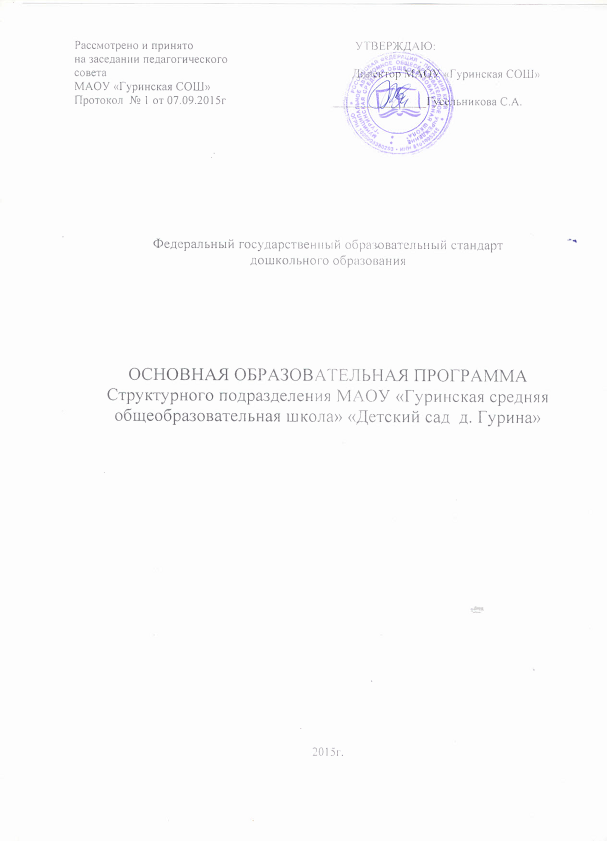 